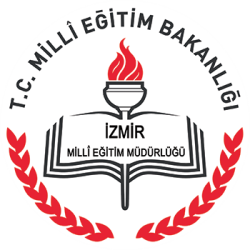 2017- 2018YILLIKFAALİYET PLANI T.C.BUCA KAYMAKAMLIĞIMEHMET ALİ SUSAM ÖZEL EĞİTİM İŞ UYGULAMA MERKEZİ MÜDÜRLÜĞÜ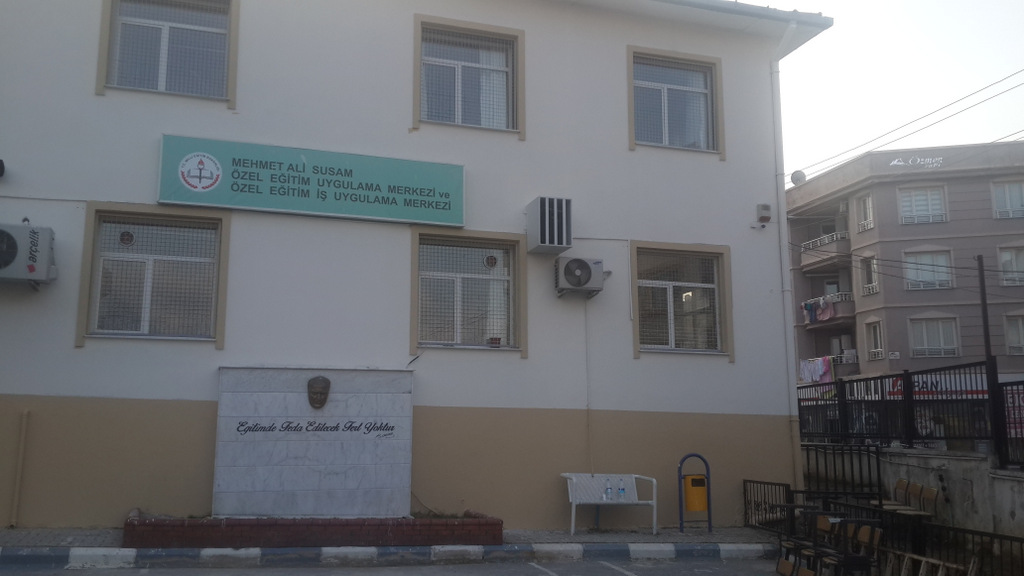 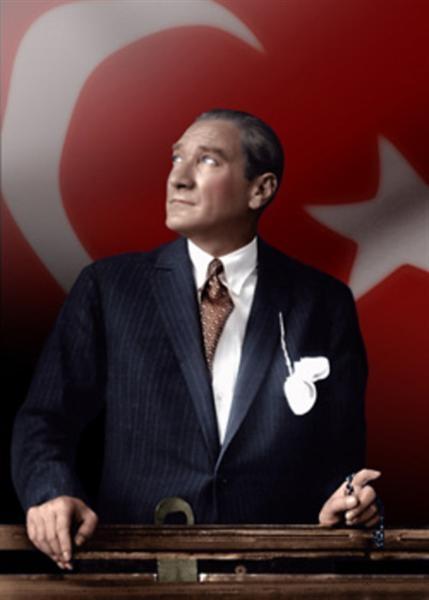 “Çalışmadan, yorulmadan, üretmeden, rahat yaşamak isteyen toplumlar, önce haysiyetlerini, sonra hürriyetlerini ve daha sonrada istiklal ve istikballerini kaybederler”. Mustafa Kemal ATATÜRK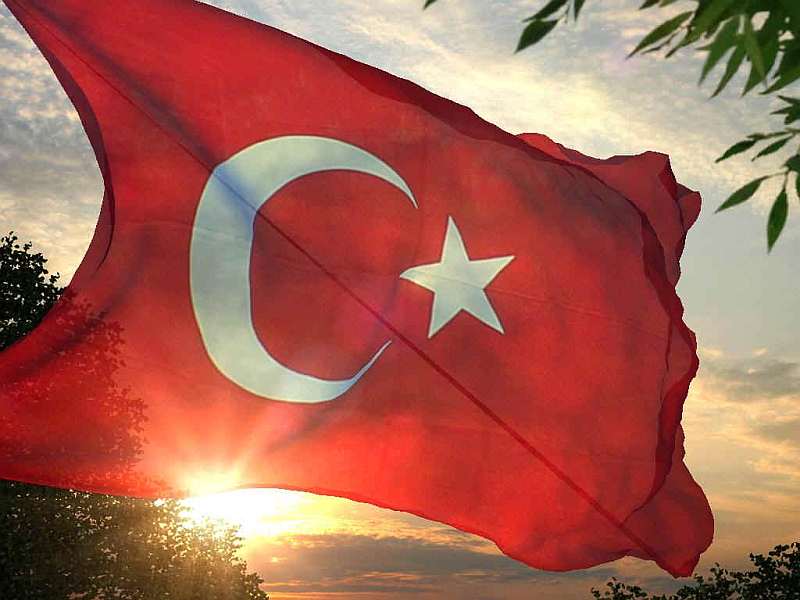 İSTİKLAL MARŞI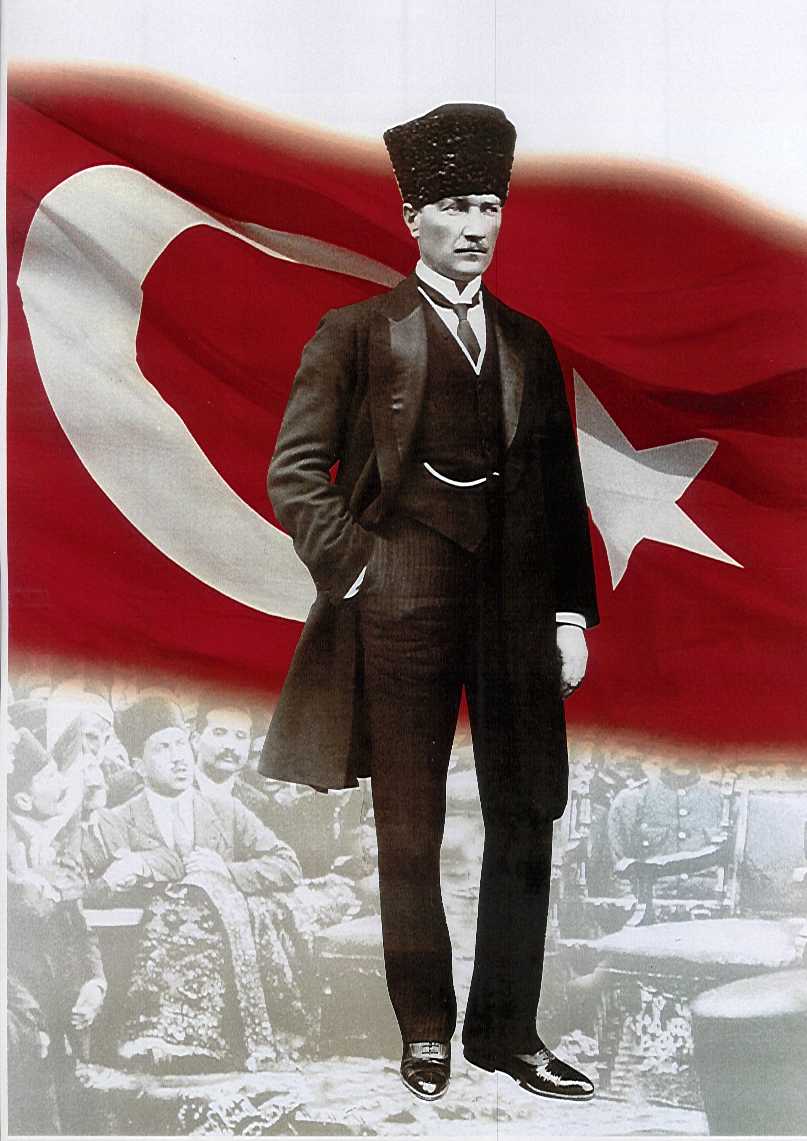 ATATÜRK’ÜN GENÇLİĞE HİTABESİEy Türk gençliği! Birinci vazifen, Türk istiklâlini, Türk cumhuriyetini, ilelebet, muhafaza ve müdafaa etmektir.Mevcudiyetinin ve istikbalinin yegâne temeli budur. Bu temel, senin, en kıymetli hazinendir. İstikbalde dahi, seni, bu hazineden, mahrum etmek isteyecek, dâhilî ve haricî, bedhahların olacaktır. Bir gün, istiklâl ve cumhuriyeti müdafaa mecburiyetine düşersen, vazifeye atılmak için, içinde bulunacağın vaziyetin imkân ve şeraitini düşünmeyeceksin! Bu imkân ve şerait, çok nâmüsait bir mahiyette tezahür edebilir. İstiklâl ve cumhuriyetine kastedecek düşmanlar, bütün dünyada emsali görülmemiş bir galibiyetin mümessili olabilirler. Cebren ve hile ile aziz vatanın, bütün kaleleri zapt edilmiş, bütün tersanelerine girilmiş, bütün orduları dağıtılmış ve memleketin her köşesi bilfiil işgal edilmiş olabilir. Bütün bu şeraitten daha elîm ve daha vahim olmak üzere, memleketin dâhilinde, iktidara sahip olanlar gaflet ve dalâlet ve hattâ hıyanet içinde bulunabilirler. Hattâ bu iktidar sahipleri şahsî menfaatlerini, müstevlilerin siyasî emelleriyle tevhit edebilirler. Millet, fakr u zaruret içinde harap ve bîtap düşmüş olabilir.Ey Türk istikbalinin evlâdı! İşte, bu ahval ve şerait içinde dahi, vazifen; Türk istiklâl ve cumhuriyetini kurtarmaktır! Muhtaç olduğun kudret, damarlarındaki asîl kanda, mevcuttur!                                                            
                                                 Mustafa Kemal ATATÜRK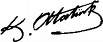 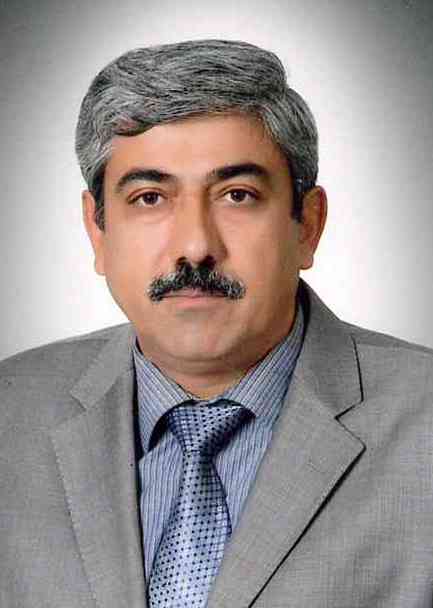 SUNUŞOkulumuz, orta ve ağır düzeyde zihinsel öğrenme yetersizliği olan bireylere eğitim veren bir kurumdur.             Öğrencilerimizin bağımsız yaşam becerileri ile işlevsel akademik becerilerini geliştirmek ve topluma uyumlarını sağlamak temel hedeflerimizdendir. Bu hedeflere ulaşmak için iyi bir planlamaya ihtiyaç olupve bu planın etkin bir şekilde uygulanması önemlidir.Hazırlanan stratejik plan kurum kimliğimizin oluşumuna, gelişimine ve geleceğe umutla bakmamızı sağlayacaktır. Planın hazırlanmasında ve güncellenmesinde emeği geçen arkadaşlarıma teşekkür ederim.Şükrü MUŞTUOkul MüdürüİÇİNDEKİLERBİRİNCİ BÖLÜMGENEL BİLGİLERKURUM İÇİ ANALİZ a.Organizasyon Yapısıb.İnsan Kaynakları Kurumdaki Mevcut Personelc.Destek Personele (Hizmetli- Memur) İlişkin Bilgiler:Kurumdaki Mevcut Hizmetli/Memur Sayısı:d.Teknolojik DüzeyOkul/Kurumun Mevcut Teknolojik Altyapısı:e.Okulun Fiziki Altyapısı:     	Okulun Fiziki Durumuf.Mali KaynaklarOkulumuz mali kaynakları; veli nakdi ve ayni bağışları, yardımsever nakdi ve ayni bağışları, okulumuz el sanatları, mobilya ve yiyecek-içecek atölyelerinde üretilen ürünlerin satışından elde edilen gelirlerden oluşmaktadır. Ayrıca okulumuz genel bütçe geliri de mevcuttur.Okul Kaynak Tablosu:g.Okul Gelir-Gider Tablosu:        İKİNCİ BÖLÜMPERFORMANS BİLGİLERİMisyon, Vizyon, Temel DeğerlerMİSYONUMUZÖzel eğitime ihtiyacı olan bireylerin bireysel farklılıklarının göz önüne alınarak potansiyellerinin en üst düzeyde kullanmasını sağlayarak kendi kendilerine yetebilen, üretebilen, ekonomik katkı sağlayabilen hale gelerek toplum içerisindeki rollerini gerçekleştirmiş mutlu bireyler olmalarını sağlamaktır.VİZYONUMUZÖzel eğitim alanındaki yenilikleri takip ederek bu alanda lider olmak ve en etkili eğitim yaklaşımlarını sunmak için sürekli çalışmaktır.TEMEL DEĞERLERİMİZ1. Görevlerimizi yerine getirirken objektiflik ilkesini uygularız,2. Tüm ilişkilerdeinsana saygı esasını uygular; çalışan ve hizmet alanların beklenti duygu ve düşüncelerine değer veririz,3. Kurumsal ve bireysel gelişmenin “Sürekli Eğitim ve İyileştirme” anlayışının uygulanması sonucu gerçekleşeceğine inanırız ve bu doğrultuda eğitim ve iyileştirme sonuçlarını en etkin şekilde değerlendiririz,4. Çalışmalarda etkililik ve verimliliğin ekip çalışmalarıyla sağlanacağı anlayışı kabullenilerek ekip çalışmalarına gereken önemi veririz,5. Kurumsal ve bireysel gelişmelerin bilimsel verilerin uygulama hayatına geçirilmesiyle sağlanacağına inanırız,6. Kurumda çalışmaların bilimsel veriler doğrultusunda ve mevzuatına uygun olarak gerçekleştirildiğinde başarı sağlanacağına inanırız,7. Görev dağılımı ve hizmet sunumunda adil oluruz ve çalışanın kurum katkısını tanıyıp takdir ederiz.8. Eğitime yapılan yatırımı kutsal sayar, her türlü desteği veririz. STRATEJİK PLANDA YER ALAN AMAÇ VE HEDEFLERTEMA 1- EĞİTİM VE ÖĞRETİME ERİŞİMİN ARTTIRILMASIEğitime ve Öğretime Erişim: Her bireyin hakkı olan eğitime ekonomik, sosyal, kültürel ve demografik farklılık ve dezavantajlarından etkilenmeksizin eşit ve adil şartlar altında ulaşabilmesi ve bu eğitimi tamamlayabilmesidirSTRATEJİK AMAÇ 1:Ekonomik, sosyal, kültürel ve demografik farklılıkların yarattığı dezavantajlardan etkilenmeksizin özel eğitime ihtiyacı olan her bireyin hakkı olan eğitime eşit ve adil şartlar altında ulaşabilmesini ve bu eğitimi tamamlayabilmesini sağlamak.           HEDEF 1.1.:Okulumuzda sıra bekleyen öğrencilerin tamamı ile iletişim kurularak % 85 ini eğitime kazandırmakHEDEF 1. 2. Okulumda eğitimi devam eden öğrencilerin % 100 ünün eğitimini tamamlamasını sağlamak.TEMA 2- EĞİTİM ÖĞRETİMDE KALİTEKaliteli Eğitim ve Öğretim: Eğitim ve öğretim kurumlarının mevcut imkânlarının en iyi şekilde kullanılarak her kademedeki bireye ulusal ve uluslararası ölçütlerde bilgi, beceri, tutum ve davranışın kazandırılmasıdır.STRATEJİK AMAÇ 2:Özel eğitime ihtiyacı olan bireylerin bireysel farklılıklarda göz önüne alınarak, kendi kendilerine yetebilen, üretebilen ve ekonomik katkı sağlayabilen bireyler haline getirmek için, okul aile çevre ilişkilerini en üst düzeyde tutarak, eğitim ortamında iyileştirmeler yapmak ve eğitimin kalitesini artırmak.HEDEF 2.1:Öğrenci velilerinin tamamının kendilerini eğitim öğretimin bir parçası olarak görmelerini sağlamak.HEDEF 2.2:Okul ihtiyaçlarını karşılamak, okul aile ilişkilerinin güçlendirilmek amacıyla veli okul işbirliği ile yıllık en az iki tane sosyal etkinlikler düzenlemek.HEDEF 2.3:Derslerdeki kalite ve verimliliği artırmak için ders araç gereçleri eksiklikleri tespit edilerek, % 80 oranında teminini sağlamak.HEDEF 2.4: Okulumuzda öğrenci müzik grubu kurularak, kazanımları yapılan sosyal faaliyetlerin % 100’ ünde iç ve dış paydaşlara sunmak.HEDEF 2.5: Okulumuz spor kulübü ile birlikte, değişik branşlarda yapılan, yıllık en az iki spor müsabakasına katılmak.HEDEF 2.6: Okulumuz adına yarışma ve etkinliklere katılan öğrencilerin % 100’ ünün ödüllendirilmesi ve takdir edilmesini sağlamak.TEMA 3 - KURUMSAL KAPASİTENİN GELİŞTİRİLMESİ Kurumsal Kapasite Geliştirme: Kurumsallaşmanın geliştirilmesi adına kurumun beşeri, fiziki ve mali altyapı süreçlerini tamamlama, yönetim ve organizasyon süreçlerini geliştirme, enformasyon teknolojilerinin kullanımını artırma süreçlerine bütünsel bir yaklaşımdır.STRATEJİK AMAÇ 3:Kurumsal kapasiteyi geliştirmek için, mevcut beşeri, fiziki ve mali alt yapı eksikliklerini gidererek, enformasyon teknolojilerinin etkililiğini artırıp çağın gereklerine uygun, yönetim ve organizasyon yapısını etkin hale getirmek. HEDEF 3.1:Okulumuzda çalışan personelin iş analizleri ve görev tanımlarını yıllık güncelleyerek tüm personelin iş verimi memnuniyetini 4,03 den 4,4 seviyesine çıkartmak.HEDEF 3.2:Okulumuzun finansal kaynaklarını yönetimini doğru yaparak, genel giderlerin zamanında ve %100 karşılanmasını sağlamak.HEDEF 3.3:Okul donatım, bina bakım ve onarım ihtiyaçlarını tespit ederek % 80 oranında karşılanmasını sağlamak.HEDEF 3.4:Okulumuz personelinin mesleki ve teknolojik gelişimini sağlayacak, kurumun faaliyet alanlarını destekleyecek, hizmet içi eğitimler ve seminerler hakkında bilgilendirmeler yaparak yıllık % 20 katılım sağlamak.HEDEF 3.5:Okul web sayfası aylık periyotlarla güncellenerek iç ve dış paydaşlarımızla veri toplama, veri iletimi ve bilgi paylaşımının en etkili şekilde yapılmasını sağlamak.HEDEF 3.6:Okulumuzda yapılan resmi yazışma ile ilgili işlemleri belirlenen hizmet standartlarına %90 oranında uyumunu sağlamak.ÜÇÜNCÜ BÖLÜM2017-2018 EĞİTİM ÖĞRETİM YILIFAALİYET TABLOLARIYıllık Faaliyet Planı Tahmini Maliyet TablosuKorkma, sönmez bu şafaklarda yüzen al sancak; Sönmeden yurdumun üstünde tüten en son ocak. 
O benim milletimin yıldızıdır, parlayacak; 
O benimdir, o benim milletimindir ancak. 

Çatma, kurban olayım, çehreni ey nazlı hilâl! 
Kahraman ırkıma bir gül! Ne bu şiddet, bu celâl? 
Sana olmaz dökülen kanlarımız sonra helâl... 
Hakkıdır, Hakk’a tapan, milletimin istiklâl! 

Ben ezelden beridir hür yaşadım, hür yaşarım. 
Hangi çılgın bana zincir vuracakmış? Şaşarım! 
Kükremiş sel gibiyim, bendimi çiğner, aşarım. 
Yırtarım dağları, enginlere sığmam, taşarım. 

Garbın afakını sarmışsa çelik zırhlı duvar, 
Benim iman dolu göğsüm gibi serhaddım var. 
Ulusun, korkma! Nasıl böyle bir imanı boğar, 
“Medeniyet!” dediğin tek dişi kalmış canavar? 

Arkadaş! Yurduma alçakları uğratma, sakın. 
Siper et gövdeni, dursun bu hayâsızca akın. 
Doğacaktır sana va’dettiği günler Hakk’ın... 
Kim bilir, belki yarın, belki yarından da yakın.Bastığın yerleri “toprak!” diyerek geçme, tanı: 
Düşün altındaki binlerce kefensiz yatanı. 
Sen şehit oğlusun, incitme, yazıktır, atanı: 
Verme, dünyaları alsan da, bu cennet vatanı. 
Kim bu cennet vatanın uğruna olmaz ki feda? 
Şüheda fışkıracak toprağı sıksan, şüheda! 
Canı, cananı, bütün varımı alsın da Huda, 
Etmesin tek vatanımdan beni dünyada cüda. 
Ruhumun senden, İlâhî, şudur ancak emeli: 
Değmesin mabedimin göğsüne namahrem eli. 
Bu ezanlar ki şahadetleri dinin temeli- 
Ebedî yurdumun üstünde benim inlemeli. 

O zaman vecd ile bin secde eder-varsa-taşım, 
Her cerihamdan, ilâhî, boşanıp kanlı yaşım, 
Fışkırır ruh-ı mücerret gibi yerden naşım; O zaman yükselerek arşa değer belki başım. 

Dalgalan sen de şafaklar gibi ey şanlı hilâl! 
Olsun artık dökülen kanlarımın hepsi helâl. 
Ebediyen sana yok, ırkıma yok izmihlâl: 
Hakkıdır, hür yaşamış, bayrağımın hürriyet;
Hakkıdır, Hakk’a tapan, milletimin istiklâl.Mehmet Akif ERSOYKONULAR                                                                                                                    SAYFASUNUŞ6GİRİŞ BÖLÜM 11.GENEL BİLGİLERKURUM İÇİ ANALİZOrganizasyon yapısı 9İnsan kaynakları10Destek Personele (Hizmetli- Memur) İlişkin Bilgiler10Teknolojik düzey11Okulun fiziki alt yapısı11Mali kaynaklar12Okul gelir-gider tablosu12BÖLÜM 2132.PERFORMANS BİLGİLERİVizyon, misyon, temel değerlerimiz13  Stratejik planda yer alan amaç ve hedefler14-15BÖLÜM 316STRATEJİK EYLEM PLANI TABLOLARI17-30Yıllık Faaliyet Planı Tahmini Maliyet Tablosu31-32OKUL BİLGİLERİOKUL BİLGİLERİOKUL BİLGİLERİOKUL BİLGİLERİOKUL BİLGİLERİOKUL BİLGİLERİİLİ:   İZMİRİLİ:   İZMİRİLİ:   İZMİRİLÇESİ:  BUCAİLÇESİ:  BUCAİLÇESİ:  BUCAOKULUN ADI: MEHMET ALİ SUSAM ÖZEL EĞİTİM VE İŞ UYGULAMA MERKEZİOKULUN ADI: MEHMET ALİ SUSAM ÖZEL EĞİTİM VE İŞ UYGULAMA MERKEZİOKULUN ADI: MEHMET ALİ SUSAM ÖZEL EĞİTİM VE İŞ UYGULAMA MERKEZİOKULUN ADI: MEHMET ALİ SUSAM ÖZEL EĞİTİM VE İŞ UYGULAMA MERKEZİOKULUN ADI: MEHMET ALİ SUSAM ÖZEL EĞİTİM VE İŞ UYGULAMA MERKEZİOKULUN ADI: MEHMET ALİ SUSAM ÖZEL EĞİTİM VE İŞ UYGULAMA MERKEZİOKULA İLİŞKİN GENEL BİLGİLEROKULA İLİŞKİN GENEL BİLGİLEROKULA İLİŞKİN GENEL BİLGİLERPERSONEL İLE İLGİLİ BİLGİLERPERSONEL İLE İLGİLİ BİLGİLERPERSONEL İLE İLGİLİ BİLGİLEROkul Adresi:Atatürk mahallesi,  204/2. Sokak no:2/1 Buca/İzmirOkul Adresi:Atatürk mahallesi,  204/2. Sokak no:2/1 Buca/İzmirOkul Adresi:Atatürk mahallesi,  204/2. Sokak no:2/1 Buca/İzmirKURUMDA ÇALIŞAN PERSONEL SAYISISayılarıSayılarıOkul Adresi:Atatürk mahallesi,  204/2. Sokak no:2/1 Buca/İzmirOkul Adresi:Atatürk mahallesi,  204/2. Sokak no:2/1 Buca/İzmirOkul Adresi:Atatürk mahallesi,  204/2. Sokak no:2/1 Buca/İzmirKURUMDA ÇALIŞAN PERSONEL SAYISIErkekKadınOkul Telefonu(0232) 454 19 00(0232) 454 19 00Yönetici31Faks(0232) 454 01 90(0232) 454 01 90Sınıf öğretmeni88Elektronik Posta Adresimehmetalisusamisuygulama.meb.k12.trmehmetalisusamisuygulama.meb.k12.trBranş Öğretmeni62Web sayfa adresiRehber Öğretmen10Öğretim ŞekliNormal(   *  )İkili(       )Memur00Okulun Hizmete Giriş Tarihi20082008Yardımcı Personel15Kurum Kodu748109748109Toplam1916OKUL VE BİNA DONANIM BİLGİLERİOKUL VE BİNA DONANIM BİLGİLERİOKUL VE BİNA DONANIM BİLGİLERİOKUL VE BİNA DONANIM BİLGİLERİOKUL VE BİNA DONANIM BİLGİLERİOKUL VE BİNA DONANIM BİLGİLERİToplam Derslik Sayısı66Kütüphane Var(   )Yok(* )Kullanılan Derslik Sayısı66Çok Amaçlı SalonVar(    )Yok( *  )İdari Oda Sayısı22Çok Amaçlı SahaVar(    )Yok( * )İş atölyesi33Yemekhane11SıraGöreviNormMevcutErkekKadınToplamLisansY.LisansDoktora1Müdür111-11--2Müdür Yrd.3330321-3Özel Eğitim Öğretmeni1874377--4Din K. Ve Ah Bilgisi10000---5Görsel Sanatlar22112-116Müzik110111--7Beden Eğitimi222022--8Rehber Öğretmen111011--9El Sanatları Öğretmeni110111--10Yiyecek-İçecek Öğretmeni111011--11Mobilya ve Dekorasyon Öğretmeni 111011--12Memur10000---13Hemşire110111--14Yardımcı Hizmetler22112---GöreviErkekErkekKadınEğitim DurumuHizmet YılıToplam1 Memur Memur -----2 Hizmetli Hizmetli 1-İlköğretim2001163Hizmetli 2Hizmetli 2-1İlköğretim200984HemşireHemşire-1Lise 20143Araç-Gereçler MevcutİhtiyaçBilgisayar 8-Yazıcı 2-Tarayıcı 0-Projeksiyon1-İnternet Bağlantısı1-Faks 1-Fotokopi2-Fiziki Mekânın AdıSayısıİhtiyaçAçıklamaMüdür Odası1-Müdür Başyardımcısı Odası--Müdür Yardımcısı Odası11Öğretmenler Odası-1Rehberlik Servisi1-Derslik68Atölye 3-Yemekhane1-GeliştirilmeliBireysel Destek Odası-2Hizmetli Odası-1Arşiv-1Çok Amaçlı Salon-1Revir1-GeliştirilmeliDepo11GeliştirilmeliKişisel Temizlik Odası-1Kaynaklar2016-2017Okul Aile Birliği (1)+(2)+(3)                                                                                      3100  1-Okul Aile Birliğinin Geçen Yıldan Aktarımı577  2-Kantin Kirası0  3-Bağış2523Genel Bütçe43234TOPLAM46334YILLAR 2016-20172016-2017HARCAMA KALEMLERİ GELİRLER TOPLAMIGİDER Temizlik Malzemeleri Alımı2181,34Kırtasiye3168,53Elektrik Alımı6554İnternet -Telefon1493Demirbaş Alımı29987,14Genel Onarım ve Bakım (Elektrik,Su Tesisatı,Bilişim Araçları vb.)1527,64Genel Hizmet Alımı – Yiyecek İçecek Alımı941,28Etkinlik Giderleri17,75TOPLAM4633445870,68STRATEJİK PLAN 2017-2018EĞİTİM ÖĞRETİM YILI EYLEM PLANISTRATEJİK PLAN 2017-2018EĞİTİM ÖĞRETİM YILI EYLEM PLANISTRATEJİK PLAN 2017-2018EĞİTİM ÖĞRETİM YILI EYLEM PLANISTRATEJİK PLAN 2017-2018EĞİTİM ÖĞRETİM YILI EYLEM PLANISTRATEJİK PLAN 2017-2018EĞİTİM ÖĞRETİM YILI EYLEM PLANISTRATEJİK PLAN 2017-2018EĞİTİM ÖĞRETİM YILI EYLEM PLANISTRATEJİK PLAN 2017-2018EĞİTİM ÖĞRETİM YILI EYLEM PLANISTRATEJİK PLAN 2017-2018EĞİTİM ÖĞRETİM YILI EYLEM PLANISTRATEJİK PLAN 2017-2018EĞİTİM ÖĞRETİM YILI EYLEM PLANISTRATEJİK PLAN 2017-2018EĞİTİM ÖĞRETİM YILI EYLEM PLANISTRATEJİK PLAN 2017-2018EĞİTİM ÖĞRETİM YILI EYLEM PLANISTRATEJİK PLAN 2017-2018EĞİTİM ÖĞRETİM YILI EYLEM PLANISTRATEJİK PLAN 2017-2018EĞİTİM ÖĞRETİM YILI EYLEM PLANISTRATEJİK PLAN 2017-2018EĞİTİM ÖĞRETİM YILI EYLEM PLANISTRATEJİK PLAN 2017-2018EĞİTİM ÖĞRETİM YILI EYLEM PLANITEMA 1TEMA 1TEMA 1TEMA 1TEMA 1Eğitime ve Öğretime Erişim: Her bireyin hakkı olan eğitime ekonomik, sosyal, kültürel ve demografik farklılık ve dezavantajlarından etkilenmeksizin eşit ve adil şartlar altında ulaşabilmesi ve bu eğitimi tamamlayabilmesidir.Eğitime ve Öğretime Erişim: Her bireyin hakkı olan eğitime ekonomik, sosyal, kültürel ve demografik farklılık ve dezavantajlarından etkilenmeksizin eşit ve adil şartlar altında ulaşabilmesi ve bu eğitimi tamamlayabilmesidir.Eğitime ve Öğretime Erişim: Her bireyin hakkı olan eğitime ekonomik, sosyal, kültürel ve demografik farklılık ve dezavantajlarından etkilenmeksizin eşit ve adil şartlar altında ulaşabilmesi ve bu eğitimi tamamlayabilmesidir.Eğitime ve Öğretime Erişim: Her bireyin hakkı olan eğitime ekonomik, sosyal, kültürel ve demografik farklılık ve dezavantajlarından etkilenmeksizin eşit ve adil şartlar altında ulaşabilmesi ve bu eğitimi tamamlayabilmesidir.Eğitime ve Öğretime Erişim: Her bireyin hakkı olan eğitime ekonomik, sosyal, kültürel ve demografik farklılık ve dezavantajlarından etkilenmeksizin eşit ve adil şartlar altında ulaşabilmesi ve bu eğitimi tamamlayabilmesidir.Eğitime ve Öğretime Erişim: Her bireyin hakkı olan eğitime ekonomik, sosyal, kültürel ve demografik farklılık ve dezavantajlarından etkilenmeksizin eşit ve adil şartlar altında ulaşabilmesi ve bu eğitimi tamamlayabilmesidir.Eğitime ve Öğretime Erişim: Her bireyin hakkı olan eğitime ekonomik, sosyal, kültürel ve demografik farklılık ve dezavantajlarından etkilenmeksizin eşit ve adil şartlar altında ulaşabilmesi ve bu eğitimi tamamlayabilmesidir.Eğitime ve Öğretime Erişim: Her bireyin hakkı olan eğitime ekonomik, sosyal, kültürel ve demografik farklılık ve dezavantajlarından etkilenmeksizin eşit ve adil şartlar altında ulaşabilmesi ve bu eğitimi tamamlayabilmesidir.Eğitime ve Öğretime Erişim: Her bireyin hakkı olan eğitime ekonomik, sosyal, kültürel ve demografik farklılık ve dezavantajlarından etkilenmeksizin eşit ve adil şartlar altında ulaşabilmesi ve bu eğitimi tamamlayabilmesidir.Eğitime ve Öğretime Erişim: Her bireyin hakkı olan eğitime ekonomik, sosyal, kültürel ve demografik farklılık ve dezavantajlarından etkilenmeksizin eşit ve adil şartlar altında ulaşabilmesi ve bu eğitimi tamamlayabilmesidir.Stratejik Amaç-1Stratejik Amaç-1Stratejik Amaç-1Stratejik Amaç-1Stratejik Amaç-1Ekonomik, sosyal, kültürel ve demografik farklılıkların yarattığı dezavantajlardan etkilenmeksizin özel eğitime ihtiyacı olan her bireyin hakkı olan eğitime eşit ve adil şartlar altında ulaşabilmesini ve bu eğitimi tamamlayabilmesini sağlamak.Ekonomik, sosyal, kültürel ve demografik farklılıkların yarattığı dezavantajlardan etkilenmeksizin özel eğitime ihtiyacı olan her bireyin hakkı olan eğitime eşit ve adil şartlar altında ulaşabilmesini ve bu eğitimi tamamlayabilmesini sağlamak.Ekonomik, sosyal, kültürel ve demografik farklılıkların yarattığı dezavantajlardan etkilenmeksizin özel eğitime ihtiyacı olan her bireyin hakkı olan eğitime eşit ve adil şartlar altında ulaşabilmesini ve bu eğitimi tamamlayabilmesini sağlamak.Ekonomik, sosyal, kültürel ve demografik farklılıkların yarattığı dezavantajlardan etkilenmeksizin özel eğitime ihtiyacı olan her bireyin hakkı olan eğitime eşit ve adil şartlar altında ulaşabilmesini ve bu eğitimi tamamlayabilmesini sağlamak.Ekonomik, sosyal, kültürel ve demografik farklılıkların yarattığı dezavantajlardan etkilenmeksizin özel eğitime ihtiyacı olan her bireyin hakkı olan eğitime eşit ve adil şartlar altında ulaşabilmesini ve bu eğitimi tamamlayabilmesini sağlamak.Ekonomik, sosyal, kültürel ve demografik farklılıkların yarattığı dezavantajlardan etkilenmeksizin özel eğitime ihtiyacı olan her bireyin hakkı olan eğitime eşit ve adil şartlar altında ulaşabilmesini ve bu eğitimi tamamlayabilmesini sağlamak.Ekonomik, sosyal, kültürel ve demografik farklılıkların yarattığı dezavantajlardan etkilenmeksizin özel eğitime ihtiyacı olan her bireyin hakkı olan eğitime eşit ve adil şartlar altında ulaşabilmesini ve bu eğitimi tamamlayabilmesini sağlamak.Ekonomik, sosyal, kültürel ve demografik farklılıkların yarattığı dezavantajlardan etkilenmeksizin özel eğitime ihtiyacı olan her bireyin hakkı olan eğitime eşit ve adil şartlar altında ulaşabilmesini ve bu eğitimi tamamlayabilmesini sağlamak.Ekonomik, sosyal, kültürel ve demografik farklılıkların yarattığı dezavantajlardan etkilenmeksizin özel eğitime ihtiyacı olan her bireyin hakkı olan eğitime eşit ve adil şartlar altında ulaşabilmesini ve bu eğitimi tamamlayabilmesini sağlamak.Ekonomik, sosyal, kültürel ve demografik farklılıkların yarattığı dezavantajlardan etkilenmeksizin özel eğitime ihtiyacı olan her bireyin hakkı olan eğitime eşit ve adil şartlar altında ulaşabilmesini ve bu eğitimi tamamlayabilmesini sağlamak.Stratejik Hedef-1.1Stratejik Hedef-1.1Stratejik Hedef-1.1Stratejik Hedef-1.1Stratejik Hedef-1.1Okulumuzda sıra bekleyen öğrencilerin tamamı ile iletişim kurularak % 85 ini eğitime kazandırmakOkulumuzda sıra bekleyen öğrencilerin tamamı ile iletişim kurularak % 85 ini eğitime kazandırmakOkulumuzda sıra bekleyen öğrencilerin tamamı ile iletişim kurularak % 85 ini eğitime kazandırmakOkulumuzda sıra bekleyen öğrencilerin tamamı ile iletişim kurularak % 85 ini eğitime kazandırmakOkulumuzda sıra bekleyen öğrencilerin tamamı ile iletişim kurularak % 85 ini eğitime kazandırmakOkulumuzda sıra bekleyen öğrencilerin tamamı ile iletişim kurularak % 85 ini eğitime kazandırmakOkulumuzda sıra bekleyen öğrencilerin tamamı ile iletişim kurularak % 85 ini eğitime kazandırmakOkulumuzda sıra bekleyen öğrencilerin tamamı ile iletişim kurularak % 85 ini eğitime kazandırmakOkulumuzda sıra bekleyen öğrencilerin tamamı ile iletişim kurularak % 85 ini eğitime kazandırmakOkulumuzda sıra bekleyen öğrencilerin tamamı ile iletişim kurularak % 85 ini eğitime kazandırmakHedefin Performans Göstergeleri ****Hedefin Performans Göstergeleri ****Hedefin Performans Göstergeleri ****Hedefin Performans Göstergeleri ****Hedefin Performans Göstergeleri ****Hedefin Performans Göstergeleri ****2016- 2017Mevcut Durum2016- 2017Mevcut Durum2017-2018 Hedef2017-2018 Hedefİzleme Sonuçları***İzleme Sonuçları***İzleme Sonuçları***İzleme Sonuçları***Hedefin Performans Göstergeleri ****Hedefin Performans Göstergeleri ****Hedefin Performans Göstergeleri ****Hedefin Performans Göstergeleri ****Hedefin Performans Göstergeleri ****Hedefin Performans Göstergeleri ****2016- 2017Mevcut Durum2016- 2017Mevcut Durum2017-2018 Hedef2017-2018 Hedef1.İzlemeGerçekleşme oranı (%)2.İzlemeGerçekleşme oranı (%)1Kayıt öncesi görüşülen öğrenci oranıKayıt öncesi görüşülen öğrenci oranıKayıt öncesi görüşülen öğrenci oranıKayıt öncesi görüşülen öğrenci oranıKayıt öncesi görüşülen öğrenci oranıKayıt öncesi görüşülen öğrenci oranı%70%70%75%752Kazanımı sağlanan öğrenci oranı.Kazanımı sağlanan öğrenci oranı.Kazanımı sağlanan öğrenci oranı.Kazanımı sağlanan öğrenci oranı.Kazanımı sağlanan öğrenci oranı.Kazanımı sağlanan öğrenci oranı.%70%70%80%80FAALİYETLER**FAALİYETLER**Faaliyetin Performans GöstergeleriFaaliyetin Mevcut DurumuFaaliyetinPerformans HedefiFaaliyetinPerformans HedefiFaaliyetin Başlama ve 
Bitiş TarihiFaaliyetin SorumlusuTahmini MaliyetTahmini MaliyetKullanılacak KaynaklarFaaliyetle İlgili 1. İzleme dönemiFaaliyetle İlgili 1. İzleme dönemiFaaliyetle İlgili 2. İzleme dönemiFaaliyetle İlgili 2. İzleme dönemiFAALİYETLER**FAALİYETLER**Faaliyetin Performans GöstergeleriFaaliyetin Mevcut DurumuFaaliyetinPerformans HedefiFaaliyetinPerformans HedefiFaaliyetin Başlama ve 
Bitiş TarihiFaaliyetin SorumlusuTahmini MaliyetTahmini MaliyetKullanılacak KaynaklarFaaliyetle İlgili 1. İzleme dönemiFaaliyetle İlgili 1. İzleme dönemiFaaliyetle İlgili 2. İzleme dönemiFaaliyetle İlgili 2. İzleme dönemiFAALİYETLER**FAALİYETLER**Faaliyetin Performans GöstergeleriFaaliyetin Mevcut DurumuFaaliyetinPerformans HedefiFaaliyetinPerformans HedefiFaaliyetin Başlama ve 
Bitiş TarihiFaaliyetin SorumlusuTahmini MaliyetTahmini MaliyetKullanılacak KaynaklarFaaliyetle İlgili 1. İzleme dönemiFaaliyetle İlgili 1. İzleme dönemiFaaliyetle İlgili 2. İzleme dönemiFaaliyetle İlgili 2. İzleme dönemiFaaliyet 1.1.1: Sırada bekleyen öğrenci velileri ile görüşülmesi.Faaliyet 1.1.1: Sırada bekleyen öğrenci velileri ile görüşülmesi.Veliler ile %75 oranında görüşülmesi. %70 %75 %7518 Eylül 2017-8 Haziran  2018 Aytaç ÇAPKIN- Nedim SONER-- ---2. Dönem Sonu2. Dönem SonuFaaliyet 1.1.2: İlçe Milli Eğitim Müdürlüğü ve RAM ile görüşülerek yönlendirme yapılması.Faaliyet 1.1.2: İlçe Milli Eğitim Müdürlüğü ve RAM ile görüşülerek yönlendirme yapılması.Sıra bekleyen öğrencilerin %80 yönlendirilmesi.%70%80%80 18 Eylül 2017-8 Haziran  2018Yoldaş DEDE.---1. Dönem Sonu1. Dönem Sonu2. Dönem Sonu2. Dönem SonuSTRATEJİK PLAN 2017-2018EĞİTİM ÖĞRETİM YILI EYLEM PLANISTRATEJİK PLAN 2017-2018EĞİTİM ÖĞRETİM YILI EYLEM PLANISTRATEJİK PLAN 2017-2018EĞİTİM ÖĞRETİM YILI EYLEM PLANISTRATEJİK PLAN 2017-2018EĞİTİM ÖĞRETİM YILI EYLEM PLANISTRATEJİK PLAN 2017-2018EĞİTİM ÖĞRETİM YILI EYLEM PLANISTRATEJİK PLAN 2017-2018EĞİTİM ÖĞRETİM YILI EYLEM PLANISTRATEJİK PLAN 2017-2018EĞİTİM ÖĞRETİM YILI EYLEM PLANISTRATEJİK PLAN 2017-2018EĞİTİM ÖĞRETİM YILI EYLEM PLANISTRATEJİK PLAN 2017-2018EĞİTİM ÖĞRETİM YILI EYLEM PLANISTRATEJİK PLAN 2017-2018EĞİTİM ÖĞRETİM YILI EYLEM PLANISTRATEJİK PLAN 2017-2018EĞİTİM ÖĞRETİM YILI EYLEM PLANISTRATEJİK PLAN 2017-2018EĞİTİM ÖĞRETİM YILI EYLEM PLANISTRATEJİK PLAN 2017-2018EĞİTİM ÖĞRETİM YILI EYLEM PLANISTRATEJİK PLAN 2017-2018EĞİTİM ÖĞRETİM YILI EYLEM PLANISTRATEJİK PLAN 2017-2018EĞİTİM ÖĞRETİM YILI EYLEM PLANISTRATEJİK PLAN 2017-2018EĞİTİM ÖĞRETİM YILI EYLEM PLANISTRATEJİK PLAN 2017-2018EĞİTİM ÖĞRETİM YILI EYLEM PLANITEMA 1TEMA 1TEMA 1TEMA 1TEMA 1TEMA 1TEMA 1Eğitime ve Öğretime Erişim: Her bireyin hakkı olan eğitime ekonomik, sosyal, kültürel ve demografik farklılık ve dezavantajlarından etkilenmeksizin eşit ve adil şartlar altında ulaşabilmesi ve bu eğitimi tamamlayabilmesidir.Eğitime ve Öğretime Erişim: Her bireyin hakkı olan eğitime ekonomik, sosyal, kültürel ve demografik farklılık ve dezavantajlarından etkilenmeksizin eşit ve adil şartlar altında ulaşabilmesi ve bu eğitimi tamamlayabilmesidir.Eğitime ve Öğretime Erişim: Her bireyin hakkı olan eğitime ekonomik, sosyal, kültürel ve demografik farklılık ve dezavantajlarından etkilenmeksizin eşit ve adil şartlar altında ulaşabilmesi ve bu eğitimi tamamlayabilmesidir.Eğitime ve Öğretime Erişim: Her bireyin hakkı olan eğitime ekonomik, sosyal, kültürel ve demografik farklılık ve dezavantajlarından etkilenmeksizin eşit ve adil şartlar altında ulaşabilmesi ve bu eğitimi tamamlayabilmesidir.Eğitime ve Öğretime Erişim: Her bireyin hakkı olan eğitime ekonomik, sosyal, kültürel ve demografik farklılık ve dezavantajlarından etkilenmeksizin eşit ve adil şartlar altında ulaşabilmesi ve bu eğitimi tamamlayabilmesidir.Eğitime ve Öğretime Erişim: Her bireyin hakkı olan eğitime ekonomik, sosyal, kültürel ve demografik farklılık ve dezavantajlarından etkilenmeksizin eşit ve adil şartlar altında ulaşabilmesi ve bu eğitimi tamamlayabilmesidir.Eğitime ve Öğretime Erişim: Her bireyin hakkı olan eğitime ekonomik, sosyal, kültürel ve demografik farklılık ve dezavantajlarından etkilenmeksizin eşit ve adil şartlar altında ulaşabilmesi ve bu eğitimi tamamlayabilmesidir.Eğitime ve Öğretime Erişim: Her bireyin hakkı olan eğitime ekonomik, sosyal, kültürel ve demografik farklılık ve dezavantajlarından etkilenmeksizin eşit ve adil şartlar altında ulaşabilmesi ve bu eğitimi tamamlayabilmesidir.Eğitime ve Öğretime Erişim: Her bireyin hakkı olan eğitime ekonomik, sosyal, kültürel ve demografik farklılık ve dezavantajlarından etkilenmeksizin eşit ve adil şartlar altında ulaşabilmesi ve bu eğitimi tamamlayabilmesidir.Eğitime ve Öğretime Erişim: Her bireyin hakkı olan eğitime ekonomik, sosyal, kültürel ve demografik farklılık ve dezavantajlarından etkilenmeksizin eşit ve adil şartlar altında ulaşabilmesi ve bu eğitimi tamamlayabilmesidir.Stratejik Amaç-1Stratejik Amaç-1Stratejik Amaç-1Stratejik Amaç-1Stratejik Amaç-1Stratejik Amaç-1Stratejik Amaç-1Ekonomik, sosyal, kültürel ve demografik farklılıkların yarattığı dezavantajlardan etkilenmeksizin özel eğitime ihtiyacı olan her bireyin hakkı olan eğitime eşit ve adil şartlar altında ulaşabilmesini ve bu eğitimi tamamlayabilmesini sağlamak.Ekonomik, sosyal, kültürel ve demografik farklılıkların yarattığı dezavantajlardan etkilenmeksizin özel eğitime ihtiyacı olan her bireyin hakkı olan eğitime eşit ve adil şartlar altında ulaşabilmesini ve bu eğitimi tamamlayabilmesini sağlamak.Ekonomik, sosyal, kültürel ve demografik farklılıkların yarattığı dezavantajlardan etkilenmeksizin özel eğitime ihtiyacı olan her bireyin hakkı olan eğitime eşit ve adil şartlar altında ulaşabilmesini ve bu eğitimi tamamlayabilmesini sağlamak.Ekonomik, sosyal, kültürel ve demografik farklılıkların yarattığı dezavantajlardan etkilenmeksizin özel eğitime ihtiyacı olan her bireyin hakkı olan eğitime eşit ve adil şartlar altında ulaşabilmesini ve bu eğitimi tamamlayabilmesini sağlamak.Ekonomik, sosyal, kültürel ve demografik farklılıkların yarattığı dezavantajlardan etkilenmeksizin özel eğitime ihtiyacı olan her bireyin hakkı olan eğitime eşit ve adil şartlar altında ulaşabilmesini ve bu eğitimi tamamlayabilmesini sağlamak.Ekonomik, sosyal, kültürel ve demografik farklılıkların yarattığı dezavantajlardan etkilenmeksizin özel eğitime ihtiyacı olan her bireyin hakkı olan eğitime eşit ve adil şartlar altında ulaşabilmesini ve bu eğitimi tamamlayabilmesini sağlamak.Ekonomik, sosyal, kültürel ve demografik farklılıkların yarattığı dezavantajlardan etkilenmeksizin özel eğitime ihtiyacı olan her bireyin hakkı olan eğitime eşit ve adil şartlar altında ulaşabilmesini ve bu eğitimi tamamlayabilmesini sağlamak.Ekonomik, sosyal, kültürel ve demografik farklılıkların yarattığı dezavantajlardan etkilenmeksizin özel eğitime ihtiyacı olan her bireyin hakkı olan eğitime eşit ve adil şartlar altında ulaşabilmesini ve bu eğitimi tamamlayabilmesini sağlamak.Ekonomik, sosyal, kültürel ve demografik farklılıkların yarattığı dezavantajlardan etkilenmeksizin özel eğitime ihtiyacı olan her bireyin hakkı olan eğitime eşit ve adil şartlar altında ulaşabilmesini ve bu eğitimi tamamlayabilmesini sağlamak.Ekonomik, sosyal, kültürel ve demografik farklılıkların yarattığı dezavantajlardan etkilenmeksizin özel eğitime ihtiyacı olan her bireyin hakkı olan eğitime eşit ve adil şartlar altında ulaşabilmesini ve bu eğitimi tamamlayabilmesini sağlamak.Stratejik Hedef-1.2Stratejik Hedef-1.2Stratejik Hedef-1.2Stratejik Hedef-1.2Stratejik Hedef-1.2Stratejik Hedef-1.2Stratejik Hedef-1.2Okulumuzda eğitimi devam eden öğrencilerin % 100 ünün eğitimini tamamlamasını sağlamak.Okulumuzda eğitimi devam eden öğrencilerin % 100 ünün eğitimini tamamlamasını sağlamak.Okulumuzda eğitimi devam eden öğrencilerin % 100 ünün eğitimini tamamlamasını sağlamak.Okulumuzda eğitimi devam eden öğrencilerin % 100 ünün eğitimini tamamlamasını sağlamak.Okulumuzda eğitimi devam eden öğrencilerin % 100 ünün eğitimini tamamlamasını sağlamak.Okulumuzda eğitimi devam eden öğrencilerin % 100 ünün eğitimini tamamlamasını sağlamak.Okulumuzda eğitimi devam eden öğrencilerin % 100 ünün eğitimini tamamlamasını sağlamak.Okulumuzda eğitimi devam eden öğrencilerin % 100 ünün eğitimini tamamlamasını sağlamak.Okulumuzda eğitimi devam eden öğrencilerin % 100 ünün eğitimini tamamlamasını sağlamak.Okulumuzda eğitimi devam eden öğrencilerin % 100 ünün eğitimini tamamlamasını sağlamak.Hedefin Performans Göstergeleri ****Hedefin Performans Göstergeleri ****Hedefin Performans Göstergeleri ****Hedefin Performans Göstergeleri ****Hedefin Performans Göstergeleri ****Hedefin Performans Göstergeleri ****Hedefin Performans Göstergeleri ****Hedefin Performans Göstergeleri ****2016- 2017Mevcut Durum2016- 2017Mevcut Durum2017-2018 Hedef2017-2018 Hedefİzleme Sonuçları***İzleme Sonuçları***İzleme Sonuçları***İzleme Sonuçları***Hedefin Performans Göstergeleri ****Hedefin Performans Göstergeleri ****Hedefin Performans Göstergeleri ****Hedefin Performans Göstergeleri ****Hedefin Performans Göstergeleri ****Hedefin Performans Göstergeleri ****Hedefin Performans Göstergeleri ****Hedefin Performans Göstergeleri ****2016- 2017Mevcut Durum2016- 2017Mevcut Durum2017-2018 Hedef2017-2018 Hedef1.İzlemeGerçekleşme oranı (%)2.İzlemeGerçekleşme oranı (%)1Okulumuzda sürekli devamsız olan öğrenci oranı.Okulumuzda sürekli devamsız olan öğrenci oranı.Okulumuzda sürekli devamsız olan öğrenci oranı.Okulumuzda sürekli devamsız olan öğrenci oranı.Okulumuzda sürekli devamsız olan öğrenci oranı.Okulumuzda sürekli devamsız olan öğrenci oranı.Okulumuzda sürekli devamsız olan öğrenci oranı.Okulumuzda sürekli devamsız olan öğrenci oranı.%2%2%1%12Devamsız öğrencilerden eğitime kazandırılan öğrenci oranı.Devamsız öğrencilerden eğitime kazandırılan öğrenci oranı.Devamsız öğrencilerden eğitime kazandırılan öğrenci oranı.Devamsız öğrencilerden eğitime kazandırılan öğrenci oranı.Devamsız öğrencilerden eğitime kazandırılan öğrenci oranı.Devamsız öğrencilerden eğitime kazandırılan öğrenci oranı.Devamsız öğrencilerden eğitime kazandırılan öğrenci oranı.Devamsız öğrencilerden eğitime kazandırılan öğrenci oranı.%70%70%75%75FAALİYETLER**FAALİYETLER**FAALİYETLER**Faaliyetin Performans GöstergeleriFaaliyetin Mevcut DurumuFaaliyetin Mevcut DurumuFaaliyetinPerformans HedefiFaaliyetinPerformans HedefiFaaliyetin Başlama ve 
Bitiş TarihiFaaliyetin SorumlusuTahmini MaliyetTahmini MaliyetKullanılacak KaynaklarFaaliyetle İlgili 1. İzleme dönemiFaaliyetle İlgili 1. İzleme dönemiFaaliyetle İlgili 2. İzleme dönemiFaaliyetle İlgili 2. İzleme dönemiFAALİYETLER**FAALİYETLER**FAALİYETLER**Faaliyetin Performans GöstergeleriFaaliyetin Mevcut DurumuFaaliyetin Mevcut DurumuFaaliyetinPerformans HedefiFaaliyetinPerformans HedefiFaaliyetin Başlama ve 
Bitiş TarihiFaaliyetin SorumlusuTahmini MaliyetTahmini MaliyetKullanılacak KaynaklarFaaliyetle İlgili 1. İzleme dönemiFaaliyetle İlgili 1. İzleme dönemiFaaliyetle İlgili 2. İzleme dönemiFaaliyetle İlgili 2. İzleme dönemiFAALİYETLER**FAALİYETLER**FAALİYETLER**Faaliyetin Performans GöstergeleriFaaliyetin Mevcut DurumuFaaliyetin Mevcut DurumuFaaliyetinPerformans HedefiFaaliyetinPerformans HedefiFaaliyetin Başlama ve 
Bitiş TarihiFaaliyetin SorumlusuTahmini MaliyetTahmini MaliyetKullanılacak KaynaklarFaaliyetle İlgili 1. İzleme dönemiFaaliyetle İlgili 1. İzleme dönemiFaaliyetle İlgili 2. İzleme dönemiFaaliyetle İlgili 2. İzleme dönemiFaaliyet 1.1.1: Devamsız öğrencilerin tespit edilmesi.Faaliyet 1.1.1: Devamsız öğrencilerin tespit edilmesi.Faaliyet 1.1.1: Devamsız öğrencilerin tespit edilmesi.7 öğrencinin devamsızlığının tespiti. 7 öğrenci devamsız. 7 öğrenci devamsız. 4 öğrencinin devamını sağlamak. 4 öğrencinin devamını sağlamak. 18 Eylül 2017-8 Haziran  2018 Aytaç ÇAPKIN- Nedim SONER-- ---2. Dönem Sonu2. Dönem SonuFaaliyet 1.1.2:Devamsız öğrencilere ev ziyaretlerinin yapılmasıFaaliyet 1.1.2:Devamsız öğrencilere ev ziyaretlerinin yapılması7 devamsız öğrencinin evlerine ziyaret yapılması7 devamsız öğrencinin evlerine ziyaret yapılması7 devamsız öğrencinin evlerine ziyaret yapılması07 öğrencinin ailesine ziyarette bulunmak7 öğrencinin ailesine ziyarette bulunmak18 Eylül 2017-8 Haziran  2018Yoldaş DEDE-Sibel DEMİRAY AK250 Tl250 TlOkul aile birliği1. Dönem Sonu1. Dönem Sonu   2. Dönem Sonu   2. Dönem SonuFaaliyet 1.1.3:Velilere öğrencinin planı ile ilgili bilgi verilmesi.Faaliyet 1.1.3:Velilere öğrencinin planı ile ilgili bilgi verilmesi.7 devamsız öğrenci velisine, öğrenci planının anlatılması 7 devamsız öğrenci velisine, öğrenci planının anlatılması 7 devamsız öğrenci velisine, öğrenci planının anlatılması 07 öğrenci velisine, öğrenci planının anlatılması7 öğrenci velisine, öğrenci planının anlatılması18 Eylül 2017-8 Haziran  2018Yoldaş DEDE-Sibel DEMİRAY AK---1. Dönem Sonu1. Dönem Sonu2. Dönem Sonu2. Dönem SonuSTRATEJİK PLAN 2017-2018EĞİTİM ÖĞRETİM YILI EYLEM PLANISTRATEJİK PLAN 2017-2018EĞİTİM ÖĞRETİM YILI EYLEM PLANISTRATEJİK PLAN 2017-2018EĞİTİM ÖĞRETİM YILI EYLEM PLANISTRATEJİK PLAN 2017-2018EĞİTİM ÖĞRETİM YILI EYLEM PLANISTRATEJİK PLAN 2017-2018EĞİTİM ÖĞRETİM YILI EYLEM PLANISTRATEJİK PLAN 2017-2018EĞİTİM ÖĞRETİM YILI EYLEM PLANISTRATEJİK PLAN 2017-2018EĞİTİM ÖĞRETİM YILI EYLEM PLANISTRATEJİK PLAN 2017-2018EĞİTİM ÖĞRETİM YILI EYLEM PLANISTRATEJİK PLAN 2017-2018EĞİTİM ÖĞRETİM YILI EYLEM PLANISTRATEJİK PLAN 2017-2018EĞİTİM ÖĞRETİM YILI EYLEM PLANISTRATEJİK PLAN 2017-2018EĞİTİM ÖĞRETİM YILI EYLEM PLANISTRATEJİK PLAN 2017-2018EĞİTİM ÖĞRETİM YILI EYLEM PLANISTRATEJİK PLAN 2017-2018EĞİTİM ÖĞRETİM YILI EYLEM PLANISTRATEJİK PLAN 2017-2018EĞİTİM ÖĞRETİM YILI EYLEM PLANISTRATEJİK PLAN 2017-2018EĞİTİM ÖĞRETİM YILI EYLEM PLANISTRATEJİK PLAN 2017-2018EĞİTİM ÖĞRETİM YILI EYLEM PLANISTRATEJİK PLAN 2017-2018EĞİTİM ÖĞRETİM YILI EYLEM PLANISTRATEJİK PLAN 2017-2018EĞİTİM ÖĞRETİM YILI EYLEM PLANITEMA 2TEMA 2TEMA 2TEMA 2TEMA 2TEMA 2TEMA 2Kaliteli Eğitim ve Öğretim: Eğitim ve öğretim kurumlarının mevcut imkânlarının en iyi şekilde kullanılarak her kademedeki bireye ulusal ve uluslararası ölçütlerde bilgi, beceri, tutum ve davranışın kazandırılmasıdır.Kaliteli Eğitim ve Öğretim: Eğitim ve öğretim kurumlarının mevcut imkânlarının en iyi şekilde kullanılarak her kademedeki bireye ulusal ve uluslararası ölçütlerde bilgi, beceri, tutum ve davranışın kazandırılmasıdır.Kaliteli Eğitim ve Öğretim: Eğitim ve öğretim kurumlarının mevcut imkânlarının en iyi şekilde kullanılarak her kademedeki bireye ulusal ve uluslararası ölçütlerde bilgi, beceri, tutum ve davranışın kazandırılmasıdır.Kaliteli Eğitim ve Öğretim: Eğitim ve öğretim kurumlarının mevcut imkânlarının en iyi şekilde kullanılarak her kademedeki bireye ulusal ve uluslararası ölçütlerde bilgi, beceri, tutum ve davranışın kazandırılmasıdır.Kaliteli Eğitim ve Öğretim: Eğitim ve öğretim kurumlarının mevcut imkânlarının en iyi şekilde kullanılarak her kademedeki bireye ulusal ve uluslararası ölçütlerde bilgi, beceri, tutum ve davranışın kazandırılmasıdır.Kaliteli Eğitim ve Öğretim: Eğitim ve öğretim kurumlarının mevcut imkânlarının en iyi şekilde kullanılarak her kademedeki bireye ulusal ve uluslararası ölçütlerde bilgi, beceri, tutum ve davranışın kazandırılmasıdır.Kaliteli Eğitim ve Öğretim: Eğitim ve öğretim kurumlarının mevcut imkânlarının en iyi şekilde kullanılarak her kademedeki bireye ulusal ve uluslararası ölçütlerde bilgi, beceri, tutum ve davranışın kazandırılmasıdır.Kaliteli Eğitim ve Öğretim: Eğitim ve öğretim kurumlarının mevcut imkânlarının en iyi şekilde kullanılarak her kademedeki bireye ulusal ve uluslararası ölçütlerde bilgi, beceri, tutum ve davranışın kazandırılmasıdır.Kaliteli Eğitim ve Öğretim: Eğitim ve öğretim kurumlarının mevcut imkânlarının en iyi şekilde kullanılarak her kademedeki bireye ulusal ve uluslararası ölçütlerde bilgi, beceri, tutum ve davranışın kazandırılmasıdır.Kaliteli Eğitim ve Öğretim: Eğitim ve öğretim kurumlarının mevcut imkânlarının en iyi şekilde kullanılarak her kademedeki bireye ulusal ve uluslararası ölçütlerde bilgi, beceri, tutum ve davranışın kazandırılmasıdır.Kaliteli Eğitim ve Öğretim: Eğitim ve öğretim kurumlarının mevcut imkânlarının en iyi şekilde kullanılarak her kademedeki bireye ulusal ve uluslararası ölçütlerde bilgi, beceri, tutum ve davranışın kazandırılmasıdır.Stratejik Amaç-2Stratejik Amaç-2Stratejik Amaç-2Stratejik Amaç-2Stratejik Amaç-2Stratejik Amaç-2Stratejik Amaç-2Özel eğitime ihtiyacı olan bireylerin bireysel farklılıklarda göz önüne alınarak, kendi kendilerine yetebilen, üretebilen ve ekonomik katkı sağlayabilen bireyler haline getirmek için, okul aile çevre ilişkilerini en üst düzeyde tutarak, eğitim ortamında iyileştirmeler yapmak ve eğitimin kalitesini artırmak.Özel eğitime ihtiyacı olan bireylerin bireysel farklılıklarda göz önüne alınarak, kendi kendilerine yetebilen, üretebilen ve ekonomik katkı sağlayabilen bireyler haline getirmek için, okul aile çevre ilişkilerini en üst düzeyde tutarak, eğitim ortamında iyileştirmeler yapmak ve eğitimin kalitesini artırmak.Özel eğitime ihtiyacı olan bireylerin bireysel farklılıklarda göz önüne alınarak, kendi kendilerine yetebilen, üretebilen ve ekonomik katkı sağlayabilen bireyler haline getirmek için, okul aile çevre ilişkilerini en üst düzeyde tutarak, eğitim ortamında iyileştirmeler yapmak ve eğitimin kalitesini artırmak.Özel eğitime ihtiyacı olan bireylerin bireysel farklılıklarda göz önüne alınarak, kendi kendilerine yetebilen, üretebilen ve ekonomik katkı sağlayabilen bireyler haline getirmek için, okul aile çevre ilişkilerini en üst düzeyde tutarak, eğitim ortamında iyileştirmeler yapmak ve eğitimin kalitesini artırmak.Özel eğitime ihtiyacı olan bireylerin bireysel farklılıklarda göz önüne alınarak, kendi kendilerine yetebilen, üretebilen ve ekonomik katkı sağlayabilen bireyler haline getirmek için, okul aile çevre ilişkilerini en üst düzeyde tutarak, eğitim ortamında iyileştirmeler yapmak ve eğitimin kalitesini artırmak.Özel eğitime ihtiyacı olan bireylerin bireysel farklılıklarda göz önüne alınarak, kendi kendilerine yetebilen, üretebilen ve ekonomik katkı sağlayabilen bireyler haline getirmek için, okul aile çevre ilişkilerini en üst düzeyde tutarak, eğitim ortamında iyileştirmeler yapmak ve eğitimin kalitesini artırmak.Özel eğitime ihtiyacı olan bireylerin bireysel farklılıklarda göz önüne alınarak, kendi kendilerine yetebilen, üretebilen ve ekonomik katkı sağlayabilen bireyler haline getirmek için, okul aile çevre ilişkilerini en üst düzeyde tutarak, eğitim ortamında iyileştirmeler yapmak ve eğitimin kalitesini artırmak.Özel eğitime ihtiyacı olan bireylerin bireysel farklılıklarda göz önüne alınarak, kendi kendilerine yetebilen, üretebilen ve ekonomik katkı sağlayabilen bireyler haline getirmek için, okul aile çevre ilişkilerini en üst düzeyde tutarak, eğitim ortamında iyileştirmeler yapmak ve eğitimin kalitesini artırmak.Özel eğitime ihtiyacı olan bireylerin bireysel farklılıklarda göz önüne alınarak, kendi kendilerine yetebilen, üretebilen ve ekonomik katkı sağlayabilen bireyler haline getirmek için, okul aile çevre ilişkilerini en üst düzeyde tutarak, eğitim ortamında iyileştirmeler yapmak ve eğitimin kalitesini artırmak.Özel eğitime ihtiyacı olan bireylerin bireysel farklılıklarda göz önüne alınarak, kendi kendilerine yetebilen, üretebilen ve ekonomik katkı sağlayabilen bireyler haline getirmek için, okul aile çevre ilişkilerini en üst düzeyde tutarak, eğitim ortamında iyileştirmeler yapmak ve eğitimin kalitesini artırmak.Özel eğitime ihtiyacı olan bireylerin bireysel farklılıklarda göz önüne alınarak, kendi kendilerine yetebilen, üretebilen ve ekonomik katkı sağlayabilen bireyler haline getirmek için, okul aile çevre ilişkilerini en üst düzeyde tutarak, eğitim ortamında iyileştirmeler yapmak ve eğitimin kalitesini artırmak.Stratejik Hedef-2.1Stratejik Hedef-2.1Stratejik Hedef-2.1Stratejik Hedef-2.1Stratejik Hedef-2.1Stratejik Hedef-2.1Stratejik Hedef-2.1Öğrenci velilerinin tamamının kendilerini eğitim öğretimin bir parçası olarak görmelerini sağlamak.Öğrenci velilerinin tamamının kendilerini eğitim öğretimin bir parçası olarak görmelerini sağlamak.Öğrenci velilerinin tamamının kendilerini eğitim öğretimin bir parçası olarak görmelerini sağlamak.Öğrenci velilerinin tamamının kendilerini eğitim öğretimin bir parçası olarak görmelerini sağlamak.Öğrenci velilerinin tamamının kendilerini eğitim öğretimin bir parçası olarak görmelerini sağlamak.Öğrenci velilerinin tamamının kendilerini eğitim öğretimin bir parçası olarak görmelerini sağlamak.Öğrenci velilerinin tamamının kendilerini eğitim öğretimin bir parçası olarak görmelerini sağlamak.Öğrenci velilerinin tamamının kendilerini eğitim öğretimin bir parçası olarak görmelerini sağlamak.Öğrenci velilerinin tamamının kendilerini eğitim öğretimin bir parçası olarak görmelerini sağlamak.Öğrenci velilerinin tamamının kendilerini eğitim öğretimin bir parçası olarak görmelerini sağlamak.Öğrenci velilerinin tamamının kendilerini eğitim öğretimin bir parçası olarak görmelerini sağlamak.Hedefin Performans Göstergeleri ****Hedefin Performans Göstergeleri ****Hedefin Performans Göstergeleri ****Hedefin Performans Göstergeleri ****Hedefin Performans Göstergeleri ****Hedefin Performans Göstergeleri ****Hedefin Performans Göstergeleri ****Hedefin Performans Göstergeleri ****2016- 2017Mevcut Durum2016- 2017Mevcut Durum2017-2018 Hedef2017-2018 Hedefİzleme Sonuçları***İzleme Sonuçları***İzleme Sonuçları***İzleme Sonuçları***İzleme Sonuçları***Hedefin Performans Göstergeleri ****Hedefin Performans Göstergeleri ****Hedefin Performans Göstergeleri ****Hedefin Performans Göstergeleri ****Hedefin Performans Göstergeleri ****Hedefin Performans Göstergeleri ****Hedefin Performans Göstergeleri ****Hedefin Performans Göstergeleri ****2016- 2017Mevcut Durum2016- 2017Mevcut Durum2017-2018 Hedef2017-2018 Hedef1.İzleme1.İzlemeGerçekleşme oranı (%)2.İzlemeGerçekleşme oranı (%)1Eğitime katılımı sağlanan veli sayısı oranı. Eğitime katılımı sağlanan veli sayısı oranı. Eğitime katılımı sağlanan veli sayısı oranı. Eğitime katılımı sağlanan veli sayısı oranı. Eğitime katılımı sağlanan veli sayısı oranı. Eğitime katılımı sağlanan veli sayısı oranı. Eğitime katılımı sağlanan veli sayısı oranı. Eğitime katılımı sağlanan veli sayısı oranı. %70%70%100%1002Belirli gün ve haftalarda okulda yapılan etkinliklere veli katılım oranı. Belirli gün ve haftalarda okulda yapılan etkinliklere veli katılım oranı. Belirli gün ve haftalarda okulda yapılan etkinliklere veli katılım oranı. Belirli gün ve haftalarda okulda yapılan etkinliklere veli katılım oranı. Belirli gün ve haftalarda okulda yapılan etkinliklere veli katılım oranı. Belirli gün ve haftalarda okulda yapılan etkinliklere veli katılım oranı. Belirli gün ve haftalarda okulda yapılan etkinliklere veli katılım oranı. Belirli gün ve haftalarda okulda yapılan etkinliklere veli katılım oranı. %60%60%100%100FAALİYETLER**FAALİYETLER**FAALİYETLER**Faaliyetin Performans GöstergeleriFaaliyetin Mevcut DurumuFaaliyetin Mevcut DurumuFaaliyetinPerformans HedefiFaaliyetinPerformans HedefiFaaliyetin Başlama ve 
Bitiş TarihiFaaliyetin SorumlusuTahmini MaliyetTahmini MaliyetKullanılacak KaynaklarFaaliyetle İlgili 1. İzleme dönemiFaaliyetle İlgili 1. İzleme dönemiFaaliyetle İlgili 1. İzleme dönemiFaaliyetle İlgili 2. İzleme dönemiFaaliyetle İlgili 2. İzleme dönemiFAALİYETLER**FAALİYETLER**FAALİYETLER**Faaliyetin Performans GöstergeleriFaaliyetin Mevcut DurumuFaaliyetin Mevcut DurumuFaaliyetinPerformans HedefiFaaliyetinPerformans HedefiFaaliyetin Başlama ve 
Bitiş TarihiFaaliyetin SorumlusuTahmini MaliyetTahmini MaliyetKullanılacak KaynaklarFaaliyetle İlgili 1. İzleme dönemiFaaliyetle İlgili 1. İzleme dönemiFaaliyetle İlgili 1. İzleme dönemiFaaliyetle İlgili 2. İzleme dönemiFaaliyetle İlgili 2. İzleme dönemiFAALİYETLER**FAALİYETLER**FAALİYETLER**Faaliyetin Performans GöstergeleriFaaliyetin Mevcut DurumuFaaliyetin Mevcut DurumuFaaliyetinPerformans HedefiFaaliyetinPerformans HedefiFaaliyetin Başlama ve 
Bitiş TarihiFaaliyetin SorumlusuTahmini MaliyetTahmini MaliyetKullanılacak KaynaklarFaaliyetle İlgili 1. İzleme dönemiFaaliyetle İlgili 1. İzleme dönemiFaaliyetle İlgili 1. İzleme dönemiFaaliyetle İlgili 2. İzleme dönemiFaaliyetle İlgili 2. İzleme dönemiFaaliyet 2.1.1: Veliler ile eğitim planı hakkında bilgi alış verişinin yapılması. Faaliyet 2.1.1: Veliler ile eğitim planı hakkında bilgi alış verişinin yapılması. Faaliyet 2.1.1: Veliler ile eğitim planı hakkında bilgi alış verişinin yapılması. Eğitim planları hakkında veli ile %100 oranında görüşme yapmak. %70 %70 %100 %100 18 Eylül 2017-8 Haziran  2018 Sibel DEMİRAY AK-- -       1. Dönem Sonu       1. Dönem Sonu       1. Dönem Sonu2. Dönem Sonu2. Dönem SonuFaaliyet 1.1.2: Belirli gün ve haftalarda okulda etkinlik yapmak ve yapılan etkinliklere veli katılım oranı artırmak.Faaliyet 1.1.2: Belirli gün ve haftalarda okulda etkinlik yapmak ve yapılan etkinliklere veli katılım oranı artırmak.Belirli gün ve haftalarda yapılacak olan etkinlikler hakkında %100 oranında veliyi bilgilendirmek.Belirli gün ve haftalarda yapılacak olan etkinlikler hakkında %100 oranında veliyi bilgilendirmek.Belirli gün ve haftalarda yapılacak olan etkinlikler hakkında %100 oranında veliyi bilgilendirmek.%60%100%10018 Eylül 2017-8 Haziran  2018 Sibel DEMİRAY AK----       1. Dönem Sonu       1. Dönem Sonu 2. Dönem Sonu 2. Dönem SonuSTRATEJİK PLAN 2017-2018EĞİTİM ÖĞRETİM YILI EYLEM PLANISTRATEJİK PLAN 2017-2018EĞİTİM ÖĞRETİM YILI EYLEM PLANISTRATEJİK PLAN 2017-2018EĞİTİM ÖĞRETİM YILI EYLEM PLANISTRATEJİK PLAN 2017-2018EĞİTİM ÖĞRETİM YILI EYLEM PLANISTRATEJİK PLAN 2017-2018EĞİTİM ÖĞRETİM YILI EYLEM PLANISTRATEJİK PLAN 2017-2018EĞİTİM ÖĞRETİM YILI EYLEM PLANISTRATEJİK PLAN 2017-2018EĞİTİM ÖĞRETİM YILI EYLEM PLANISTRATEJİK PLAN 2017-2018EĞİTİM ÖĞRETİM YILI EYLEM PLANISTRATEJİK PLAN 2017-2018EĞİTİM ÖĞRETİM YILI EYLEM PLANISTRATEJİK PLAN 2017-2018EĞİTİM ÖĞRETİM YILI EYLEM PLANISTRATEJİK PLAN 2017-2018EĞİTİM ÖĞRETİM YILI EYLEM PLANISTRATEJİK PLAN 2017-2018EĞİTİM ÖĞRETİM YILI EYLEM PLANISTRATEJİK PLAN 2017-2018EĞİTİM ÖĞRETİM YILI EYLEM PLANISTRATEJİK PLAN 2017-2018EĞİTİM ÖĞRETİM YILI EYLEM PLANISTRATEJİK PLAN 2017-2018EĞİTİM ÖĞRETİM YILI EYLEM PLANISTRATEJİK PLAN 2017-2018EĞİTİM ÖĞRETİM YILI EYLEM PLANISTRATEJİK PLAN 2017-2018EĞİTİM ÖĞRETİM YILI EYLEM PLANISTRATEJİK PLAN 2017-2018EĞİTİM ÖĞRETİM YILI EYLEM PLANITEMA 2TEMA 2TEMA 2TEMA 2TEMA 2TEMA 2TEMA 2Kaliteli Eğitim ve Öğretim: Eğitim ve öğretim kurumlarının mevcut imkânlarının en iyi şekilde kullanılarak her kademedeki bireye ulusal ve uluslararası ölçütlerde bilgi, beceri, tutum ve davranışın kazandırılmasıdır.Kaliteli Eğitim ve Öğretim: Eğitim ve öğretim kurumlarının mevcut imkânlarının en iyi şekilde kullanılarak her kademedeki bireye ulusal ve uluslararası ölçütlerde bilgi, beceri, tutum ve davranışın kazandırılmasıdır.Kaliteli Eğitim ve Öğretim: Eğitim ve öğretim kurumlarının mevcut imkânlarının en iyi şekilde kullanılarak her kademedeki bireye ulusal ve uluslararası ölçütlerde bilgi, beceri, tutum ve davranışın kazandırılmasıdır.Kaliteli Eğitim ve Öğretim: Eğitim ve öğretim kurumlarının mevcut imkânlarının en iyi şekilde kullanılarak her kademedeki bireye ulusal ve uluslararası ölçütlerde bilgi, beceri, tutum ve davranışın kazandırılmasıdır.Kaliteli Eğitim ve Öğretim: Eğitim ve öğretim kurumlarının mevcut imkânlarının en iyi şekilde kullanılarak her kademedeki bireye ulusal ve uluslararası ölçütlerde bilgi, beceri, tutum ve davranışın kazandırılmasıdır.Kaliteli Eğitim ve Öğretim: Eğitim ve öğretim kurumlarının mevcut imkânlarının en iyi şekilde kullanılarak her kademedeki bireye ulusal ve uluslararası ölçütlerde bilgi, beceri, tutum ve davranışın kazandırılmasıdır.Kaliteli Eğitim ve Öğretim: Eğitim ve öğretim kurumlarının mevcut imkânlarının en iyi şekilde kullanılarak her kademedeki bireye ulusal ve uluslararası ölçütlerde bilgi, beceri, tutum ve davranışın kazandırılmasıdır.Kaliteli Eğitim ve Öğretim: Eğitim ve öğretim kurumlarının mevcut imkânlarının en iyi şekilde kullanılarak her kademedeki bireye ulusal ve uluslararası ölçütlerde bilgi, beceri, tutum ve davranışın kazandırılmasıdır.Kaliteli Eğitim ve Öğretim: Eğitim ve öğretim kurumlarının mevcut imkânlarının en iyi şekilde kullanılarak her kademedeki bireye ulusal ve uluslararası ölçütlerde bilgi, beceri, tutum ve davranışın kazandırılmasıdır.Kaliteli Eğitim ve Öğretim: Eğitim ve öğretim kurumlarının mevcut imkânlarının en iyi şekilde kullanılarak her kademedeki bireye ulusal ve uluslararası ölçütlerde bilgi, beceri, tutum ve davranışın kazandırılmasıdır.Kaliteli Eğitim ve Öğretim: Eğitim ve öğretim kurumlarının mevcut imkânlarının en iyi şekilde kullanılarak her kademedeki bireye ulusal ve uluslararası ölçütlerde bilgi, beceri, tutum ve davranışın kazandırılmasıdır.Stratejik Amaç-2Stratejik Amaç-2Stratejik Amaç-2Stratejik Amaç-2Stratejik Amaç-2Stratejik Amaç-2Stratejik Amaç-2Özel eğitime ihtiyacı olan bireylerin bireysel farklılıklarda göz önüne alınarak, kendi kendilerine yetebilen, üretebilen ve ekonomik katkı sağlayabilen bireyler haline getirmek için, okul aile çevre ilişkilerini en üst düzeyde tutarak, eğitim ortamında iyileştirmeler yapmak ve eğitimin kalitesini artırmak.Özel eğitime ihtiyacı olan bireylerin bireysel farklılıklarda göz önüne alınarak, kendi kendilerine yetebilen, üretebilen ve ekonomik katkı sağlayabilen bireyler haline getirmek için, okul aile çevre ilişkilerini en üst düzeyde tutarak, eğitim ortamında iyileştirmeler yapmak ve eğitimin kalitesini artırmak.Özel eğitime ihtiyacı olan bireylerin bireysel farklılıklarda göz önüne alınarak, kendi kendilerine yetebilen, üretebilen ve ekonomik katkı sağlayabilen bireyler haline getirmek için, okul aile çevre ilişkilerini en üst düzeyde tutarak, eğitim ortamında iyileştirmeler yapmak ve eğitimin kalitesini artırmak.Özel eğitime ihtiyacı olan bireylerin bireysel farklılıklarda göz önüne alınarak, kendi kendilerine yetebilen, üretebilen ve ekonomik katkı sağlayabilen bireyler haline getirmek için, okul aile çevre ilişkilerini en üst düzeyde tutarak, eğitim ortamında iyileştirmeler yapmak ve eğitimin kalitesini artırmak.Özel eğitime ihtiyacı olan bireylerin bireysel farklılıklarda göz önüne alınarak, kendi kendilerine yetebilen, üretebilen ve ekonomik katkı sağlayabilen bireyler haline getirmek için, okul aile çevre ilişkilerini en üst düzeyde tutarak, eğitim ortamında iyileştirmeler yapmak ve eğitimin kalitesini artırmak.Özel eğitime ihtiyacı olan bireylerin bireysel farklılıklarda göz önüne alınarak, kendi kendilerine yetebilen, üretebilen ve ekonomik katkı sağlayabilen bireyler haline getirmek için, okul aile çevre ilişkilerini en üst düzeyde tutarak, eğitim ortamında iyileştirmeler yapmak ve eğitimin kalitesini artırmak.Özel eğitime ihtiyacı olan bireylerin bireysel farklılıklarda göz önüne alınarak, kendi kendilerine yetebilen, üretebilen ve ekonomik katkı sağlayabilen bireyler haline getirmek için, okul aile çevre ilişkilerini en üst düzeyde tutarak, eğitim ortamında iyileştirmeler yapmak ve eğitimin kalitesini artırmak.Özel eğitime ihtiyacı olan bireylerin bireysel farklılıklarda göz önüne alınarak, kendi kendilerine yetebilen, üretebilen ve ekonomik katkı sağlayabilen bireyler haline getirmek için, okul aile çevre ilişkilerini en üst düzeyde tutarak, eğitim ortamında iyileştirmeler yapmak ve eğitimin kalitesini artırmak.Özel eğitime ihtiyacı olan bireylerin bireysel farklılıklarda göz önüne alınarak, kendi kendilerine yetebilen, üretebilen ve ekonomik katkı sağlayabilen bireyler haline getirmek için, okul aile çevre ilişkilerini en üst düzeyde tutarak, eğitim ortamında iyileştirmeler yapmak ve eğitimin kalitesini artırmak.Özel eğitime ihtiyacı olan bireylerin bireysel farklılıklarda göz önüne alınarak, kendi kendilerine yetebilen, üretebilen ve ekonomik katkı sağlayabilen bireyler haline getirmek için, okul aile çevre ilişkilerini en üst düzeyde tutarak, eğitim ortamında iyileştirmeler yapmak ve eğitimin kalitesini artırmak.Özel eğitime ihtiyacı olan bireylerin bireysel farklılıklarda göz önüne alınarak, kendi kendilerine yetebilen, üretebilen ve ekonomik katkı sağlayabilen bireyler haline getirmek için, okul aile çevre ilişkilerini en üst düzeyde tutarak, eğitim ortamında iyileştirmeler yapmak ve eğitimin kalitesini artırmak.Stratejik Hedef-2.2Stratejik Hedef-2.2Stratejik Hedef-2.2Stratejik Hedef-2.2Stratejik Hedef-2.2Stratejik Hedef-2.2Stratejik Hedef-2.2Okul ihtiyaçlarını karşılamak, okul aile ilişkilerinin güçlendirilmek amacıyla veli okul işbirliği ile yıllık en az iki tane sosyal etkinlikler düzenlemek.Okul ihtiyaçlarını karşılamak, okul aile ilişkilerinin güçlendirilmek amacıyla veli okul işbirliği ile yıllık en az iki tane sosyal etkinlikler düzenlemek.Okul ihtiyaçlarını karşılamak, okul aile ilişkilerinin güçlendirilmek amacıyla veli okul işbirliği ile yıllık en az iki tane sosyal etkinlikler düzenlemek.Okul ihtiyaçlarını karşılamak, okul aile ilişkilerinin güçlendirilmek amacıyla veli okul işbirliği ile yıllık en az iki tane sosyal etkinlikler düzenlemek.Okul ihtiyaçlarını karşılamak, okul aile ilişkilerinin güçlendirilmek amacıyla veli okul işbirliği ile yıllık en az iki tane sosyal etkinlikler düzenlemek.Okul ihtiyaçlarını karşılamak, okul aile ilişkilerinin güçlendirilmek amacıyla veli okul işbirliği ile yıllık en az iki tane sosyal etkinlikler düzenlemek.Okul ihtiyaçlarını karşılamak, okul aile ilişkilerinin güçlendirilmek amacıyla veli okul işbirliği ile yıllık en az iki tane sosyal etkinlikler düzenlemek.Okul ihtiyaçlarını karşılamak, okul aile ilişkilerinin güçlendirilmek amacıyla veli okul işbirliği ile yıllık en az iki tane sosyal etkinlikler düzenlemek.Okul ihtiyaçlarını karşılamak, okul aile ilişkilerinin güçlendirilmek amacıyla veli okul işbirliği ile yıllık en az iki tane sosyal etkinlikler düzenlemek.Okul ihtiyaçlarını karşılamak, okul aile ilişkilerinin güçlendirilmek amacıyla veli okul işbirliği ile yıllık en az iki tane sosyal etkinlikler düzenlemek.Okul ihtiyaçlarını karşılamak, okul aile ilişkilerinin güçlendirilmek amacıyla veli okul işbirliği ile yıllık en az iki tane sosyal etkinlikler düzenlemek.Hedefin Performans Göstergeleri ****Hedefin Performans Göstergeleri ****Hedefin Performans Göstergeleri ****Hedefin Performans Göstergeleri ****Hedefin Performans Göstergeleri ****Hedefin Performans Göstergeleri ****Hedefin Performans Göstergeleri ****Hedefin Performans Göstergeleri ****2016- 2017Mevcut Durum2016- 2017Mevcut Durum2017-2018 Hedef2017-2018 Hedefİzleme Sonuçları***İzleme Sonuçları***İzleme Sonuçları***İzleme Sonuçları***İzleme Sonuçları***Hedefin Performans Göstergeleri ****Hedefin Performans Göstergeleri ****Hedefin Performans Göstergeleri ****Hedefin Performans Göstergeleri ****Hedefin Performans Göstergeleri ****Hedefin Performans Göstergeleri ****Hedefin Performans Göstergeleri ****Hedefin Performans Göstergeleri ****2016- 2017Mevcut Durum2016- 2017Mevcut Durum2017-2018 Hedef2017-2018 Hedef1.İzleme1.İzlemeGerçekleşme oranı (%)2.İzlemeGerçekleşme oranı (%)1Düzenlenen sosyal etkinlik sayısı. Düzenlenen sosyal etkinlik sayısı. Düzenlenen sosyal etkinlik sayısı. Düzenlenen sosyal etkinlik sayısı. Düzenlenen sosyal etkinlik sayısı. Düzenlenen sosyal etkinlik sayısı. Düzenlenen sosyal etkinlik sayısı. Düzenlenen sosyal etkinlik sayısı. 22332Velilerin etkinliğe katılım oranı. Velilerin etkinliğe katılım oranı. Velilerin etkinliğe katılım oranı. Velilerin etkinliğe katılım oranı. Velilerin etkinliğe katılım oranı. Velilerin etkinliğe katılım oranı. Velilerin etkinliğe katılım oranı. Velilerin etkinliğe katılım oranı. ½80½80%85%85FAALİYETLER**FAALİYETLER**FAALİYETLER**Faaliyetin Performans GöstergeleriFaaliyetin Mevcut DurumuFaaliyetin Mevcut DurumuFaaliyetinPerformans HedefiFaaliyetinPerformans HedefiFaaliyetin Başlama ve 
Bitiş TarihiFaaliyetin SorumlusuTahmini MaliyetTahmini MaliyetKullanılacak KaynaklarFaaliyetle İlgili 1. İzleme dönemiFaaliyetle İlgili 1. İzleme dönemiFaaliyetle İlgili 1. İzleme dönemiFaaliyetle İlgili 2. İzleme dönemiFaaliyetle İlgili 2. İzleme dönemiFAALİYETLER**FAALİYETLER**FAALİYETLER**Faaliyetin Performans GöstergeleriFaaliyetin Mevcut DurumuFaaliyetin Mevcut DurumuFaaliyetinPerformans HedefiFaaliyetinPerformans HedefiFaaliyetin Başlama ve 
Bitiş TarihiFaaliyetin SorumlusuTahmini MaliyetTahmini MaliyetKullanılacak KaynaklarFaaliyetle İlgili 1. İzleme dönemiFaaliyetle İlgili 1. İzleme dönemiFaaliyetle İlgili 1. İzleme dönemiFaaliyetle İlgili 2. İzleme dönemiFaaliyetle İlgili 2. İzleme dönemiFAALİYETLER**FAALİYETLER**FAALİYETLER**Faaliyetin Performans GöstergeleriFaaliyetin Mevcut DurumuFaaliyetin Mevcut DurumuFaaliyetinPerformans HedefiFaaliyetinPerformans HedefiFaaliyetin Başlama ve 
Bitiş TarihiFaaliyetin SorumlusuTahmini MaliyetTahmini MaliyetKullanılacak KaynaklarFaaliyetle İlgili 1. İzleme dönemiFaaliyetle İlgili 1. İzleme dönemiFaaliyetle İlgili 1. İzleme dönemiFaaliyetle İlgili 2. İzleme dönemiFaaliyetle İlgili 2. İzleme dönemiFaaliyet 2.2.1: Yapılacak sosyal etkinliklerin tespiti için çalışma grubu oluşturulması. Faaliyet 2.2.1: Yapılacak sosyal etkinliklerin tespiti için çalışma grubu oluşturulması. Faaliyet 2.2.1: Yapılacak sosyal etkinliklerin tespiti için çalışma grubu oluşturulması. 2 çalışma grubuna görevlendirme yapılması.  0 0 2 218 Eylül 2017-8 Haziran  2018Nedim SONER-Aytaç ÇAPKIN-- -       1. Dönem Sonu       1. Dönem Sonu       1. Dönem Sonu2. Dönem Sonu2. Dönem SonuFaaliyet 2.2.2: Yapılacak etkinlikle ilgili organizasyon planını ve etkinliğin yapılması.Faaliyet 2.2.2: Yapılacak etkinlikle ilgili organizasyon planını ve etkinliğin yapılması.2 organizasyon plan şemasının hazırlanması2 organizasyon plan şemasının hazırlanması2 organizasyon plan şemasının hazırlanması02218 Eylül 2017-8 Haziran  2018Nedim SONER-Aytaç ÇAPKIN500TL500TLOkul aile birliğiOkul aile birliği       1. Dönem Sonu       1. Dönem Sonu   2. Dönem Sonu   2. Dönem SonuSTRATEJİK PLAN 2017-2018EĞİTİM ÖĞRETİM YILI EYLEM PLANISTRATEJİK PLAN 2017-2018EĞİTİM ÖĞRETİM YILI EYLEM PLANISTRATEJİK PLAN 2017-2018EĞİTİM ÖĞRETİM YILI EYLEM PLANISTRATEJİK PLAN 2017-2018EĞİTİM ÖĞRETİM YILI EYLEM PLANISTRATEJİK PLAN 2017-2018EĞİTİM ÖĞRETİM YILI EYLEM PLANISTRATEJİK PLAN 2017-2018EĞİTİM ÖĞRETİM YILI EYLEM PLANISTRATEJİK PLAN 2017-2018EĞİTİM ÖĞRETİM YILI EYLEM PLANISTRATEJİK PLAN 2017-2018EĞİTİM ÖĞRETİM YILI EYLEM PLANISTRATEJİK PLAN 2017-2018EĞİTİM ÖĞRETİM YILI EYLEM PLANISTRATEJİK PLAN 2017-2018EĞİTİM ÖĞRETİM YILI EYLEM PLANISTRATEJİK PLAN 2017-2018EĞİTİM ÖĞRETİM YILI EYLEM PLANISTRATEJİK PLAN 2017-2018EĞİTİM ÖĞRETİM YILI EYLEM PLANISTRATEJİK PLAN 2017-2018EĞİTİM ÖĞRETİM YILI EYLEM PLANISTRATEJİK PLAN 2017-2018EĞİTİM ÖĞRETİM YILI EYLEM PLANISTRATEJİK PLAN 2017-2018EĞİTİM ÖĞRETİM YILI EYLEM PLANISTRATEJİK PLAN 2017-2018EĞİTİM ÖĞRETİM YILI EYLEM PLANISTRATEJİK PLAN 2017-2018EĞİTİM ÖĞRETİM YILI EYLEM PLANITEMA 2TEMA 2TEMA 2TEMA 2TEMA 2TEMA 2TEMA 2Kaliteli Eğitim ve Öğretim: Eğitim ve öğretim kurumlarının mevcut imkânlarının en iyi şekilde kullanılarak her kademedeki bireye ulusal ve uluslararası ölçütlerde bilgi, beceri, tutum ve davranışın kazandırılmasıdır.Kaliteli Eğitim ve Öğretim: Eğitim ve öğretim kurumlarının mevcut imkânlarının en iyi şekilde kullanılarak her kademedeki bireye ulusal ve uluslararası ölçütlerde bilgi, beceri, tutum ve davranışın kazandırılmasıdır.Kaliteli Eğitim ve Öğretim: Eğitim ve öğretim kurumlarının mevcut imkânlarının en iyi şekilde kullanılarak her kademedeki bireye ulusal ve uluslararası ölçütlerde bilgi, beceri, tutum ve davranışın kazandırılmasıdır.Kaliteli Eğitim ve Öğretim: Eğitim ve öğretim kurumlarının mevcut imkânlarının en iyi şekilde kullanılarak her kademedeki bireye ulusal ve uluslararası ölçütlerde bilgi, beceri, tutum ve davranışın kazandırılmasıdır.Kaliteli Eğitim ve Öğretim: Eğitim ve öğretim kurumlarının mevcut imkânlarının en iyi şekilde kullanılarak her kademedeki bireye ulusal ve uluslararası ölçütlerde bilgi, beceri, tutum ve davranışın kazandırılmasıdır.Kaliteli Eğitim ve Öğretim: Eğitim ve öğretim kurumlarının mevcut imkânlarının en iyi şekilde kullanılarak her kademedeki bireye ulusal ve uluslararası ölçütlerde bilgi, beceri, tutum ve davranışın kazandırılmasıdır.Kaliteli Eğitim ve Öğretim: Eğitim ve öğretim kurumlarının mevcut imkânlarının en iyi şekilde kullanılarak her kademedeki bireye ulusal ve uluslararası ölçütlerde bilgi, beceri, tutum ve davranışın kazandırılmasıdır.Kaliteli Eğitim ve Öğretim: Eğitim ve öğretim kurumlarının mevcut imkânlarının en iyi şekilde kullanılarak her kademedeki bireye ulusal ve uluslararası ölçütlerde bilgi, beceri, tutum ve davranışın kazandırılmasıdır.Kaliteli Eğitim ve Öğretim: Eğitim ve öğretim kurumlarının mevcut imkânlarının en iyi şekilde kullanılarak her kademedeki bireye ulusal ve uluslararası ölçütlerde bilgi, beceri, tutum ve davranışın kazandırılmasıdır.Kaliteli Eğitim ve Öğretim: Eğitim ve öğretim kurumlarının mevcut imkânlarının en iyi şekilde kullanılarak her kademedeki bireye ulusal ve uluslararası ölçütlerde bilgi, beceri, tutum ve davranışın kazandırılmasıdır.Stratejik Amaç-2Stratejik Amaç-2Stratejik Amaç-2Stratejik Amaç-2Stratejik Amaç-2Stratejik Amaç-2Stratejik Amaç-2Özel eğitime ihtiyacı olan bireylerin bireysel farklılıklarda göz önüne alınarak, kendi kendilerine yetebilen, üretebilen ve ekonomik katkı sağlayabilen bireyler haline getirmek için, okul aile çevre ilişkilerini en üst düzeyde tutarak, eğitim ortamında iyileştirmeler yapmak ve eğitimin kalitesini artırmak.Özel eğitime ihtiyacı olan bireylerin bireysel farklılıklarda göz önüne alınarak, kendi kendilerine yetebilen, üretebilen ve ekonomik katkı sağlayabilen bireyler haline getirmek için, okul aile çevre ilişkilerini en üst düzeyde tutarak, eğitim ortamında iyileştirmeler yapmak ve eğitimin kalitesini artırmak.Özel eğitime ihtiyacı olan bireylerin bireysel farklılıklarda göz önüne alınarak, kendi kendilerine yetebilen, üretebilen ve ekonomik katkı sağlayabilen bireyler haline getirmek için, okul aile çevre ilişkilerini en üst düzeyde tutarak, eğitim ortamında iyileştirmeler yapmak ve eğitimin kalitesini artırmak.Özel eğitime ihtiyacı olan bireylerin bireysel farklılıklarda göz önüne alınarak, kendi kendilerine yetebilen, üretebilen ve ekonomik katkı sağlayabilen bireyler haline getirmek için, okul aile çevre ilişkilerini en üst düzeyde tutarak, eğitim ortamında iyileştirmeler yapmak ve eğitimin kalitesini artırmak.Özel eğitime ihtiyacı olan bireylerin bireysel farklılıklarda göz önüne alınarak, kendi kendilerine yetebilen, üretebilen ve ekonomik katkı sağlayabilen bireyler haline getirmek için, okul aile çevre ilişkilerini en üst düzeyde tutarak, eğitim ortamında iyileştirmeler yapmak ve eğitimin kalitesini artırmak.Özel eğitime ihtiyacı olan bireylerin bireysel farklılıklarda göz önüne alınarak, kendi kendilerine yetebilen, üretebilen ve ekonomik katkı sağlayabilen bireyler haline getirmek için, okul aile çevre ilişkilerini en üst düzeyde tutarak, eğitim ortamında iyileştirmeler yapmak ve eğitimin kalitesini artırmak.Özel eğitime ihtiyacı olan bireylerin bireysel farklılıklarda göz önüne alınarak, kendi kendilerine yetebilen, üretebilen ve ekonomik katkı sağlayabilen bireyler haline getirmek için, okul aile çevre ilişkilerini en üst düzeyde tutarak, eğitim ortamında iyileştirmeler yapmak ve eğitimin kalitesini artırmak.Özel eğitime ihtiyacı olan bireylerin bireysel farklılıklarda göz önüne alınarak, kendi kendilerine yetebilen, üretebilen ve ekonomik katkı sağlayabilen bireyler haline getirmek için, okul aile çevre ilişkilerini en üst düzeyde tutarak, eğitim ortamında iyileştirmeler yapmak ve eğitimin kalitesini artırmak.Özel eğitime ihtiyacı olan bireylerin bireysel farklılıklarda göz önüne alınarak, kendi kendilerine yetebilen, üretebilen ve ekonomik katkı sağlayabilen bireyler haline getirmek için, okul aile çevre ilişkilerini en üst düzeyde tutarak, eğitim ortamında iyileştirmeler yapmak ve eğitimin kalitesini artırmak.Özel eğitime ihtiyacı olan bireylerin bireysel farklılıklarda göz önüne alınarak, kendi kendilerine yetebilen, üretebilen ve ekonomik katkı sağlayabilen bireyler haline getirmek için, okul aile çevre ilişkilerini en üst düzeyde tutarak, eğitim ortamında iyileştirmeler yapmak ve eğitimin kalitesini artırmak.Stratejik Hedef-2.3Stratejik Hedef-2.3Stratejik Hedef-2.3Stratejik Hedef-2.3Stratejik Hedef-2.3Stratejik Hedef-2.3Stratejik Hedef-2.3Derslerdeki kalite ve verimliliği artırmak için ders araç gereçleri eksiklikleri tespit edilerek, % 80 oranında teminini sağlamak.Derslerdeki kalite ve verimliliği artırmak için ders araç gereçleri eksiklikleri tespit edilerek, % 80 oranında teminini sağlamak.Derslerdeki kalite ve verimliliği artırmak için ders araç gereçleri eksiklikleri tespit edilerek, % 80 oranında teminini sağlamak.Derslerdeki kalite ve verimliliği artırmak için ders araç gereçleri eksiklikleri tespit edilerek, % 80 oranında teminini sağlamak.Derslerdeki kalite ve verimliliği artırmak için ders araç gereçleri eksiklikleri tespit edilerek, % 80 oranında teminini sağlamak.Derslerdeki kalite ve verimliliği artırmak için ders araç gereçleri eksiklikleri tespit edilerek, % 80 oranında teminini sağlamak.Derslerdeki kalite ve verimliliği artırmak için ders araç gereçleri eksiklikleri tespit edilerek, % 80 oranında teminini sağlamak.Derslerdeki kalite ve verimliliği artırmak için ders araç gereçleri eksiklikleri tespit edilerek, % 80 oranında teminini sağlamak.Derslerdeki kalite ve verimliliği artırmak için ders araç gereçleri eksiklikleri tespit edilerek, % 80 oranında teminini sağlamak.Derslerdeki kalite ve verimliliği artırmak için ders araç gereçleri eksiklikleri tespit edilerek, % 80 oranında teminini sağlamak.Hedefin Performans Göstergeleri ****Hedefin Performans Göstergeleri ****Hedefin Performans Göstergeleri ****Hedefin Performans Göstergeleri ****Hedefin Performans Göstergeleri ****Hedefin Performans Göstergeleri ****Hedefin Performans Göstergeleri ****Hedefin Performans Göstergeleri ****2016- 2017Mevcut Durum2017-2018 Hedef2017-2018 Hedef2017-2018 Hedefİzleme Sonuçları***İzleme Sonuçları***İzleme Sonuçları***İzleme Sonuçları***Hedefin Performans Göstergeleri ****Hedefin Performans Göstergeleri ****Hedefin Performans Göstergeleri ****Hedefin Performans Göstergeleri ****Hedefin Performans Göstergeleri ****Hedefin Performans Göstergeleri ****Hedefin Performans Göstergeleri ****Hedefin Performans Göstergeleri ****2016- 2017Mevcut Durum2017-2018 Hedef2017-2018 Hedef2017-2018 Hedef1.İzlemeGerçekleşme oranı (%)2.İzlemeGerçekleşme oranı (%)1İhtiyacı tespit edilen yıllık ders araç ve gereci sayısı. İhtiyacı tespit edilen yıllık ders araç ve gereci sayısı. İhtiyacı tespit edilen yıllık ders araç ve gereci sayısı. İhtiyacı tespit edilen yıllık ders araç ve gereci sayısı. İhtiyacı tespit edilen yıllık ders araç ve gereci sayısı. İhtiyacı tespit edilen yıllık ders araç ve gereci sayısı. İhtiyacı tespit edilen yıllık ders araç ve gereci sayısı. İhtiyacı tespit edilen yıllık ders araç ve gereci sayısı. 404040402Temini sağlanan ders araç gereci sayısının ihtiyaca oranı. Temini sağlanan ders araç gereci sayısının ihtiyaca oranı. Temini sağlanan ders araç gereci sayısının ihtiyaca oranı. Temini sağlanan ders araç gereci sayısının ihtiyaca oranı. Temini sağlanan ders araç gereci sayısının ihtiyaca oranı. Temini sağlanan ders araç gereci sayısının ihtiyaca oranı. Temini sağlanan ders araç gereci sayısının ihtiyaca oranı. Temini sağlanan ders araç gereci sayısının ihtiyaca oranı. %80%82%82%82FAALİYETLER**FAALİYETLER**FAALİYETLER**Faaliyetin Performans GöstergeleriFaaliyetin Mevcut DurumuFaaliyetin Mevcut DurumuFaaliyetinPerformans HedefiFaaliyetinPerformans HedefiFaaliyetin Başlama ve 
Bitiş TarihiFaaliyetin SorumlusuFaaliyetin SorumlusuTahmini MaliyetKullanılacak KaynaklarFaaliyetle İlgili 1. İzleme dönemiFaaliyetle İlgili 1. İzleme dönemiFaaliyetle İlgili 2. İzleme dönemiFaaliyetle İlgili 2. İzleme dönemiFAALİYETLER**FAALİYETLER**FAALİYETLER**Faaliyetin Performans GöstergeleriFaaliyetin Mevcut DurumuFaaliyetin Mevcut DurumuFaaliyetinPerformans HedefiFaaliyetinPerformans HedefiFaaliyetin Başlama ve 
Bitiş TarihiFaaliyetin SorumlusuFaaliyetin SorumlusuTahmini MaliyetKullanılacak KaynaklarFaaliyetle İlgili 1. İzleme dönemiFaaliyetle İlgili 1. İzleme dönemiFaaliyetle İlgili 2. İzleme dönemiFaaliyetle İlgili 2. İzleme dönemiFAALİYETLER**FAALİYETLER**FAALİYETLER**Faaliyetin Performans GöstergeleriFaaliyetin Mevcut DurumuFaaliyetin Mevcut DurumuFaaliyetinPerformans HedefiFaaliyetinPerformans HedefiFaaliyetin Başlama ve 
Bitiş TarihiFaaliyetin SorumlusuFaaliyetin SorumlusuTahmini MaliyetKullanılacak KaynaklarFaaliyetle İlgili 1. İzleme dönemiFaaliyetle İlgili 1. İzleme dönemiFaaliyetle İlgili 2. İzleme dönemiFaaliyetle İlgili 2. İzleme dönemiFaaliyet 2.3.1: Ders araç gereci eksiklerinin tespit edilmesi.Faaliyet 2.3.1: Ders araç gereci eksiklerinin tespit edilmesi.Faaliyet 2.3.1: Ders araç gereci eksiklerinin tespit edilmesi.Eksik ders araç-gereç sayısı.  Her şube için 2 çeşit araç-gereç. Her şube için 2 çeşit araç-gereç.Şube bazında 2 çeşit araç-gereç alımı.Şube bazında 2 çeşit araç-gereç alımı.18 Eylül 2017-8 Haziran  2018 Sibel DEMİRAY AK (1.kademe )-Ferhunde A. MERİÇ (2.kademe)-Fatma YURT (3. Kademe) Sibel DEMİRAY AK (1.kademe )-Ferhunde A. MERİÇ (2.kademe)-Fatma YURT (3. Kademe)- -     1. Dönem Sonu     1. Dönem Sonu2. Dönem Sonu2. Dönem SonuFaaliyet 2.3.2: Tespit edilen ders araç gereçlerinin temininin yapılması.Faaliyet 2.3.2: Tespit edilen ders araç gereçlerinin temininin yapılması.Temini sağlanan ders araç gereci sayısının ihtiyaca oranı.Temini sağlanan ders araç gereci sayısının ihtiyaca oranı.Temini sağlanan ders araç gereci sayısının ihtiyaca oranı.%25%50%5018 Eylül 2017-8 Haziran  2018Gökmen YÜNELSüleyman ÜREKGökmen YÜNELSüleyman ÜREK2000 TLOkul aile birliği       1. Dönem Sonu       1. Dönem Sonu   2. Dönem Sonu   2. Dönem SonuSTRATEJİK PLAN 2017-2018EĞİTİM ÖĞRETİM YILI EYLEM PLANISTRATEJİK PLAN 2017-2018EĞİTİM ÖĞRETİM YILI EYLEM PLANISTRATEJİK PLAN 2017-2018EĞİTİM ÖĞRETİM YILI EYLEM PLANISTRATEJİK PLAN 2017-2018EĞİTİM ÖĞRETİM YILI EYLEM PLANISTRATEJİK PLAN 2017-2018EĞİTİM ÖĞRETİM YILI EYLEM PLANISTRATEJİK PLAN 2017-2018EĞİTİM ÖĞRETİM YILI EYLEM PLANISTRATEJİK PLAN 2017-2018EĞİTİM ÖĞRETİM YILI EYLEM PLANISTRATEJİK PLAN 2017-2018EĞİTİM ÖĞRETİM YILI EYLEM PLANISTRATEJİK PLAN 2017-2018EĞİTİM ÖĞRETİM YILI EYLEM PLANISTRATEJİK PLAN 2017-2018EĞİTİM ÖĞRETİM YILI EYLEM PLANISTRATEJİK PLAN 2017-2018EĞİTİM ÖĞRETİM YILI EYLEM PLANISTRATEJİK PLAN 2017-2018EĞİTİM ÖĞRETİM YILI EYLEM PLANISTRATEJİK PLAN 2017-2018EĞİTİM ÖĞRETİM YILI EYLEM PLANISTRATEJİK PLAN 2017-2018EĞİTİM ÖĞRETİM YILI EYLEM PLANISTRATEJİK PLAN 2017-2018EĞİTİM ÖĞRETİM YILI EYLEM PLANISTRATEJİK PLAN 2017-2018EĞİTİM ÖĞRETİM YILI EYLEM PLANISTRATEJİK PLAN 2017-2018EĞİTİM ÖĞRETİM YILI EYLEM PLANISTRATEJİK PLAN 2017-2018EĞİTİM ÖĞRETİM YILI EYLEM PLANITEMA 2TEMA 2TEMA 2TEMA 2TEMA 2TEMA 2TEMA 2Kaliteli Eğitim ve Öğretim: Eğitim ve öğretim kurumlarının mevcut imkânlarının en iyi şekilde kullanılarak her kademedeki bireye ulusal ve uluslararası ölçütlerde bilgi, beceri, tutum ve davranışın kazandırılmasıdır.Kaliteli Eğitim ve Öğretim: Eğitim ve öğretim kurumlarının mevcut imkânlarının en iyi şekilde kullanılarak her kademedeki bireye ulusal ve uluslararası ölçütlerde bilgi, beceri, tutum ve davranışın kazandırılmasıdır.Kaliteli Eğitim ve Öğretim: Eğitim ve öğretim kurumlarının mevcut imkânlarının en iyi şekilde kullanılarak her kademedeki bireye ulusal ve uluslararası ölçütlerde bilgi, beceri, tutum ve davranışın kazandırılmasıdır.Kaliteli Eğitim ve Öğretim: Eğitim ve öğretim kurumlarının mevcut imkânlarının en iyi şekilde kullanılarak her kademedeki bireye ulusal ve uluslararası ölçütlerde bilgi, beceri, tutum ve davranışın kazandırılmasıdır.Kaliteli Eğitim ve Öğretim: Eğitim ve öğretim kurumlarının mevcut imkânlarının en iyi şekilde kullanılarak her kademedeki bireye ulusal ve uluslararası ölçütlerde bilgi, beceri, tutum ve davranışın kazandırılmasıdır.Kaliteli Eğitim ve Öğretim: Eğitim ve öğretim kurumlarının mevcut imkânlarının en iyi şekilde kullanılarak her kademedeki bireye ulusal ve uluslararası ölçütlerde bilgi, beceri, tutum ve davranışın kazandırılmasıdır.Kaliteli Eğitim ve Öğretim: Eğitim ve öğretim kurumlarının mevcut imkânlarının en iyi şekilde kullanılarak her kademedeki bireye ulusal ve uluslararası ölçütlerde bilgi, beceri, tutum ve davranışın kazandırılmasıdır.Kaliteli Eğitim ve Öğretim: Eğitim ve öğretim kurumlarının mevcut imkânlarının en iyi şekilde kullanılarak her kademedeki bireye ulusal ve uluslararası ölçütlerde bilgi, beceri, tutum ve davranışın kazandırılmasıdır.Kaliteli Eğitim ve Öğretim: Eğitim ve öğretim kurumlarının mevcut imkânlarının en iyi şekilde kullanılarak her kademedeki bireye ulusal ve uluslararası ölçütlerde bilgi, beceri, tutum ve davranışın kazandırılmasıdır.Kaliteli Eğitim ve Öğretim: Eğitim ve öğretim kurumlarının mevcut imkânlarının en iyi şekilde kullanılarak her kademedeki bireye ulusal ve uluslararası ölçütlerde bilgi, beceri, tutum ve davranışın kazandırılmasıdır.Kaliteli Eğitim ve Öğretim: Eğitim ve öğretim kurumlarının mevcut imkânlarının en iyi şekilde kullanılarak her kademedeki bireye ulusal ve uluslararası ölçütlerde bilgi, beceri, tutum ve davranışın kazandırılmasıdır.Stratejik Amaç-2Stratejik Amaç-2Stratejik Amaç-2Stratejik Amaç-2Stratejik Amaç-2Stratejik Amaç-2Stratejik Amaç-2Özel eğitime ihtiyacı olan bireylerin bireysel farklılıklarda göz önüne alınarak, kendi kendilerine yetebilen, üretebilen ve ekonomik katkı sağlayabilen bireyler haline getirmek için, okul aile çevre ilişkilerini en üst düzeyde tutarak, eğitim ortamında iyileştirmeler yapmak ve eğitimin kalitesini artırmak.Özel eğitime ihtiyacı olan bireylerin bireysel farklılıklarda göz önüne alınarak, kendi kendilerine yetebilen, üretebilen ve ekonomik katkı sağlayabilen bireyler haline getirmek için, okul aile çevre ilişkilerini en üst düzeyde tutarak, eğitim ortamında iyileştirmeler yapmak ve eğitimin kalitesini artırmak.Özel eğitime ihtiyacı olan bireylerin bireysel farklılıklarda göz önüne alınarak, kendi kendilerine yetebilen, üretebilen ve ekonomik katkı sağlayabilen bireyler haline getirmek için, okul aile çevre ilişkilerini en üst düzeyde tutarak, eğitim ortamında iyileştirmeler yapmak ve eğitimin kalitesini artırmak.Özel eğitime ihtiyacı olan bireylerin bireysel farklılıklarda göz önüne alınarak, kendi kendilerine yetebilen, üretebilen ve ekonomik katkı sağlayabilen bireyler haline getirmek için, okul aile çevre ilişkilerini en üst düzeyde tutarak, eğitim ortamında iyileştirmeler yapmak ve eğitimin kalitesini artırmak.Özel eğitime ihtiyacı olan bireylerin bireysel farklılıklarda göz önüne alınarak, kendi kendilerine yetebilen, üretebilen ve ekonomik katkı sağlayabilen bireyler haline getirmek için, okul aile çevre ilişkilerini en üst düzeyde tutarak, eğitim ortamında iyileştirmeler yapmak ve eğitimin kalitesini artırmak.Özel eğitime ihtiyacı olan bireylerin bireysel farklılıklarda göz önüne alınarak, kendi kendilerine yetebilen, üretebilen ve ekonomik katkı sağlayabilen bireyler haline getirmek için, okul aile çevre ilişkilerini en üst düzeyde tutarak, eğitim ortamında iyileştirmeler yapmak ve eğitimin kalitesini artırmak.Özel eğitime ihtiyacı olan bireylerin bireysel farklılıklarda göz önüne alınarak, kendi kendilerine yetebilen, üretebilen ve ekonomik katkı sağlayabilen bireyler haline getirmek için, okul aile çevre ilişkilerini en üst düzeyde tutarak, eğitim ortamında iyileştirmeler yapmak ve eğitimin kalitesini artırmak.Özel eğitime ihtiyacı olan bireylerin bireysel farklılıklarda göz önüne alınarak, kendi kendilerine yetebilen, üretebilen ve ekonomik katkı sağlayabilen bireyler haline getirmek için, okul aile çevre ilişkilerini en üst düzeyde tutarak, eğitim ortamında iyileştirmeler yapmak ve eğitimin kalitesini artırmak.Özel eğitime ihtiyacı olan bireylerin bireysel farklılıklarda göz önüne alınarak, kendi kendilerine yetebilen, üretebilen ve ekonomik katkı sağlayabilen bireyler haline getirmek için, okul aile çevre ilişkilerini en üst düzeyde tutarak, eğitim ortamında iyileştirmeler yapmak ve eğitimin kalitesini artırmak.Özel eğitime ihtiyacı olan bireylerin bireysel farklılıklarda göz önüne alınarak, kendi kendilerine yetebilen, üretebilen ve ekonomik katkı sağlayabilen bireyler haline getirmek için, okul aile çevre ilişkilerini en üst düzeyde tutarak, eğitim ortamında iyileştirmeler yapmak ve eğitimin kalitesini artırmak.Özel eğitime ihtiyacı olan bireylerin bireysel farklılıklarda göz önüne alınarak, kendi kendilerine yetebilen, üretebilen ve ekonomik katkı sağlayabilen bireyler haline getirmek için, okul aile çevre ilişkilerini en üst düzeyde tutarak, eğitim ortamında iyileştirmeler yapmak ve eğitimin kalitesini artırmak.Stratejik Hedef-2.4Stratejik Hedef-2.4Stratejik Hedef-2.4Stratejik Hedef-2.4Stratejik Hedef-2.4Stratejik Hedef-2.4Stratejik Hedef-2.4Okulumuzda öğrenci müzik grubu kurularak, kazanımları yapılan sosyal faaliyetlerin % 100’ ünde iç ve dış paydaşlara sunmakOkulumuzda öğrenci müzik grubu kurularak, kazanımları yapılan sosyal faaliyetlerin % 100’ ünde iç ve dış paydaşlara sunmakOkulumuzda öğrenci müzik grubu kurularak, kazanımları yapılan sosyal faaliyetlerin % 100’ ünde iç ve dış paydaşlara sunmakOkulumuzda öğrenci müzik grubu kurularak, kazanımları yapılan sosyal faaliyetlerin % 100’ ünde iç ve dış paydaşlara sunmakOkulumuzda öğrenci müzik grubu kurularak, kazanımları yapılan sosyal faaliyetlerin % 100’ ünde iç ve dış paydaşlara sunmakOkulumuzda öğrenci müzik grubu kurularak, kazanımları yapılan sosyal faaliyetlerin % 100’ ünde iç ve dış paydaşlara sunmakOkulumuzda öğrenci müzik grubu kurularak, kazanımları yapılan sosyal faaliyetlerin % 100’ ünde iç ve dış paydaşlara sunmakOkulumuzda öğrenci müzik grubu kurularak, kazanımları yapılan sosyal faaliyetlerin % 100’ ünde iç ve dış paydaşlara sunmakOkulumuzda öğrenci müzik grubu kurularak, kazanımları yapılan sosyal faaliyetlerin % 100’ ünde iç ve dış paydaşlara sunmakOkulumuzda öğrenci müzik grubu kurularak, kazanımları yapılan sosyal faaliyetlerin % 100’ ünde iç ve dış paydaşlara sunmakOkulumuzda öğrenci müzik grubu kurularak, kazanımları yapılan sosyal faaliyetlerin % 100’ ünde iç ve dış paydaşlara sunmakHedefin Performans Göstergeleri ****Hedefin Performans Göstergeleri ****Hedefin Performans Göstergeleri ****Hedefin Performans Göstergeleri ****Hedefin Performans Göstergeleri ****Hedefin Performans Göstergeleri ****Hedefin Performans Göstergeleri ****Hedefin Performans Göstergeleri ****2016- 2017Mevcut Durum2016- 2017Mevcut Durum2017-2018 Hedef2017-2018 Hedefİzleme Sonuçları***İzleme Sonuçları***İzleme Sonuçları***İzleme Sonuçları***İzleme Sonuçları***Hedefin Performans Göstergeleri ****Hedefin Performans Göstergeleri ****Hedefin Performans Göstergeleri ****Hedefin Performans Göstergeleri ****Hedefin Performans Göstergeleri ****Hedefin Performans Göstergeleri ****Hedefin Performans Göstergeleri ****Hedefin Performans Göstergeleri ****2016- 2017Mevcut Durum2016- 2017Mevcut Durum2017-2018 Hedef2017-2018 Hedef1.İzleme1.İzlemeGerçekleşme oranı (%)2.İzlemeGerçekleşme oranı (%)1Okulumuz öğrenci müzik grubunun sosyal faaliyetlere katılım oranı Okulumuz öğrenci müzik grubunun sosyal faaliyetlere katılım oranı Okulumuz öğrenci müzik grubunun sosyal faaliyetlere katılım oranı Okulumuz öğrenci müzik grubunun sosyal faaliyetlere katılım oranı Okulumuz öğrenci müzik grubunun sosyal faaliyetlere katılım oranı Okulumuz öğrenci müzik grubunun sosyal faaliyetlere katılım oranı Okulumuz öğrenci müzik grubunun sosyal faaliyetlere katılım oranı Okulumuz öğrenci müzik grubunun sosyal faaliyetlere katılım oranı %80%80%85%852Müzik grubuna katılan öğrenci sayısı Müzik grubuna katılan öğrenci sayısı Müzik grubuna katılan öğrenci sayısı Müzik grubuna katılan öğrenci sayısı Müzik grubuna katılan öğrenci sayısı Müzik grubuna katılan öğrenci sayısı Müzik grubuna katılan öğrenci sayısı Müzik grubuna katılan öğrenci sayısı 10101010FAALİYETLER**FAALİYETLER**FAALİYETLER**Faaliyetin Performans GöstergeleriFaaliyetin Mevcut DurumuFaaliyetin Mevcut DurumuFaaliyetinPerformans HedefiFaaliyetinPerformans HedefiFaaliyetin Başlama ve 
Bitiş TarihiFaaliyetin SorumlusuTahmini MaliyetTahmini MaliyetKullanılacak KaynaklarFaaliyetle İlgili 1. İzleme dönemiFaaliyetle İlgili 1. İzleme dönemiFaaliyetle İlgili 1. İzleme dönemiFaaliyetle İlgili 2. İzleme dönemiFaaliyetle İlgili 2. İzleme dönemiFAALİYETLER**FAALİYETLER**FAALİYETLER**Faaliyetin Performans GöstergeleriFaaliyetin Mevcut DurumuFaaliyetin Mevcut DurumuFaaliyetinPerformans HedefiFaaliyetinPerformans HedefiFaaliyetin Başlama ve 
Bitiş TarihiFaaliyetin SorumlusuTahmini MaliyetTahmini MaliyetKullanılacak KaynaklarFaaliyetle İlgili 1. İzleme dönemiFaaliyetle İlgili 1. İzleme dönemiFaaliyetle İlgili 1. İzleme dönemiFaaliyetle İlgili 2. İzleme dönemiFaaliyetle İlgili 2. İzleme dönemiFAALİYETLER**FAALİYETLER**FAALİYETLER**Faaliyetin Performans GöstergeleriFaaliyetin Mevcut DurumuFaaliyetin Mevcut DurumuFaaliyetinPerformans HedefiFaaliyetinPerformans HedefiFaaliyetin Başlama ve 
Bitiş TarihiFaaliyetin SorumlusuTahmini MaliyetTahmini MaliyetKullanılacak KaynaklarFaaliyetle İlgili 1. İzleme dönemiFaaliyetle İlgili 1. İzleme dönemiFaaliyetle İlgili 1. İzleme dönemiFaaliyetle İlgili 2. İzleme dönemiFaaliyetle İlgili 2. İzleme dönemiFaaliyet 2.4.1: Okul öğrenci müzik grubunun oluşturulması. Faaliyet 2.4.1: Okul öğrenci müzik grubunun oluşturulması. Faaliyet 2.4.1: Okul öğrenci müzik grubunun oluşturulması. İlgili öğretmenin okul müzik grubu öğrenci sayısı. 10 101010 18 Eylül 2017-8 Haziran  2018 Müge İLERCİL EKİM-- -        -        -        -2. Dönem Sonu2. Dönem SonuFaaliyet 2.4.2: Edinilen kazanımların etkinliklerde sunulması Faaliyet 2.4.2: Edinilen kazanımların etkinliklerde sunulması Müzik grubunun sosyal etkinliklerde görev alma oranı.Müzik grubunun sosyal etkinliklerde görev alma oranı.Müzik grubunun sosyal etkinliklerde görev alma oranı.%80%85%8518 Eylül 2017-8 Haziran  2018Hasan ÖZEN- Mahmut Cem KOÇ500 TL500 TLOkul aile birliğiOkul aile birliği       -       -   2. Dönem Sonu   2. Dönem SonuSTRATEJİK PLAN 2017-2018EĞİTİM ÖĞRETİM YILI EYLEM PLANISTRATEJİK PLAN 2017-2018EĞİTİM ÖĞRETİM YILI EYLEM PLANISTRATEJİK PLAN 2017-2018EĞİTİM ÖĞRETİM YILI EYLEM PLANISTRATEJİK PLAN 2017-2018EĞİTİM ÖĞRETİM YILI EYLEM PLANISTRATEJİK PLAN 2017-2018EĞİTİM ÖĞRETİM YILI EYLEM PLANISTRATEJİK PLAN 2017-2018EĞİTİM ÖĞRETİM YILI EYLEM PLANISTRATEJİK PLAN 2017-2018EĞİTİM ÖĞRETİM YILI EYLEM PLANISTRATEJİK PLAN 2017-2018EĞİTİM ÖĞRETİM YILI EYLEM PLANISTRATEJİK PLAN 2017-2018EĞİTİM ÖĞRETİM YILI EYLEM PLANISTRATEJİK PLAN 2017-2018EĞİTİM ÖĞRETİM YILI EYLEM PLANISTRATEJİK PLAN 2017-2018EĞİTİM ÖĞRETİM YILI EYLEM PLANISTRATEJİK PLAN 2017-2018EĞİTİM ÖĞRETİM YILI EYLEM PLANISTRATEJİK PLAN 2017-2018EĞİTİM ÖĞRETİM YILI EYLEM PLANISTRATEJİK PLAN 2017-2018EĞİTİM ÖĞRETİM YILI EYLEM PLANISTRATEJİK PLAN 2017-2018EĞİTİM ÖĞRETİM YILI EYLEM PLANITEMA 2TEMA 2TEMA 2TEMA 2TEMA 2Kaliteli Eğitim ve Öğretim: Eğitim ve öğretim kurumlarının mevcut imkânlarının en iyi şekilde kullanılarak her kademedeki bireye ulusal ve uluslararası ölçütlerde bilgi, beceri, tutum ve davranışın kazandırılmasıdır.Kaliteli Eğitim ve Öğretim: Eğitim ve öğretim kurumlarının mevcut imkânlarının en iyi şekilde kullanılarak her kademedeki bireye ulusal ve uluslararası ölçütlerde bilgi, beceri, tutum ve davranışın kazandırılmasıdır.Kaliteli Eğitim ve Öğretim: Eğitim ve öğretim kurumlarının mevcut imkânlarının en iyi şekilde kullanılarak her kademedeki bireye ulusal ve uluslararası ölçütlerde bilgi, beceri, tutum ve davranışın kazandırılmasıdır.Kaliteli Eğitim ve Öğretim: Eğitim ve öğretim kurumlarının mevcut imkânlarının en iyi şekilde kullanılarak her kademedeki bireye ulusal ve uluslararası ölçütlerde bilgi, beceri, tutum ve davranışın kazandırılmasıdır.Kaliteli Eğitim ve Öğretim: Eğitim ve öğretim kurumlarının mevcut imkânlarının en iyi şekilde kullanılarak her kademedeki bireye ulusal ve uluslararası ölçütlerde bilgi, beceri, tutum ve davranışın kazandırılmasıdır.Kaliteli Eğitim ve Öğretim: Eğitim ve öğretim kurumlarının mevcut imkânlarının en iyi şekilde kullanılarak her kademedeki bireye ulusal ve uluslararası ölçütlerde bilgi, beceri, tutum ve davranışın kazandırılmasıdır.Kaliteli Eğitim ve Öğretim: Eğitim ve öğretim kurumlarının mevcut imkânlarının en iyi şekilde kullanılarak her kademedeki bireye ulusal ve uluslararası ölçütlerde bilgi, beceri, tutum ve davranışın kazandırılmasıdır.Kaliteli Eğitim ve Öğretim: Eğitim ve öğretim kurumlarının mevcut imkânlarının en iyi şekilde kullanılarak her kademedeki bireye ulusal ve uluslararası ölçütlerde bilgi, beceri, tutum ve davranışın kazandırılmasıdır.Kaliteli Eğitim ve Öğretim: Eğitim ve öğretim kurumlarının mevcut imkânlarının en iyi şekilde kullanılarak her kademedeki bireye ulusal ve uluslararası ölçütlerde bilgi, beceri, tutum ve davranışın kazandırılmasıdır.Kaliteli Eğitim ve Öğretim: Eğitim ve öğretim kurumlarının mevcut imkânlarının en iyi şekilde kullanılarak her kademedeki bireye ulusal ve uluslararası ölçütlerde bilgi, beceri, tutum ve davranışın kazandırılmasıdır.Stratejik Amaç-2Stratejik Amaç-2Stratejik Amaç-2Stratejik Amaç-2Stratejik Amaç-2Özel eğitime ihtiyacı olan bireylerin bireysel farklılıklarda göz önüne alınarak, kendi kendilerine yetebilen, üretebilen ve ekonomik katkı sağlayabilen bireyler haline getirmek için, okul aile çevre ilişkilerini en üst düzeyde tutarak, eğitim ortamında iyileştirmeler yapmak ve eğitimin kalitesini artırmak.Özel eğitime ihtiyacı olan bireylerin bireysel farklılıklarda göz önüne alınarak, kendi kendilerine yetebilen, üretebilen ve ekonomik katkı sağlayabilen bireyler haline getirmek için, okul aile çevre ilişkilerini en üst düzeyde tutarak, eğitim ortamında iyileştirmeler yapmak ve eğitimin kalitesini artırmak.Özel eğitime ihtiyacı olan bireylerin bireysel farklılıklarda göz önüne alınarak, kendi kendilerine yetebilen, üretebilen ve ekonomik katkı sağlayabilen bireyler haline getirmek için, okul aile çevre ilişkilerini en üst düzeyde tutarak, eğitim ortamında iyileştirmeler yapmak ve eğitimin kalitesini artırmak.Özel eğitime ihtiyacı olan bireylerin bireysel farklılıklarda göz önüne alınarak, kendi kendilerine yetebilen, üretebilen ve ekonomik katkı sağlayabilen bireyler haline getirmek için, okul aile çevre ilişkilerini en üst düzeyde tutarak, eğitim ortamında iyileştirmeler yapmak ve eğitimin kalitesini artırmak.Özel eğitime ihtiyacı olan bireylerin bireysel farklılıklarda göz önüne alınarak, kendi kendilerine yetebilen, üretebilen ve ekonomik katkı sağlayabilen bireyler haline getirmek için, okul aile çevre ilişkilerini en üst düzeyde tutarak, eğitim ortamında iyileştirmeler yapmak ve eğitimin kalitesini artırmak.Özel eğitime ihtiyacı olan bireylerin bireysel farklılıklarda göz önüne alınarak, kendi kendilerine yetebilen, üretebilen ve ekonomik katkı sağlayabilen bireyler haline getirmek için, okul aile çevre ilişkilerini en üst düzeyde tutarak, eğitim ortamında iyileştirmeler yapmak ve eğitimin kalitesini artırmak.Özel eğitime ihtiyacı olan bireylerin bireysel farklılıklarda göz önüne alınarak, kendi kendilerine yetebilen, üretebilen ve ekonomik katkı sağlayabilen bireyler haline getirmek için, okul aile çevre ilişkilerini en üst düzeyde tutarak, eğitim ortamında iyileştirmeler yapmak ve eğitimin kalitesini artırmak.Özel eğitime ihtiyacı olan bireylerin bireysel farklılıklarda göz önüne alınarak, kendi kendilerine yetebilen, üretebilen ve ekonomik katkı sağlayabilen bireyler haline getirmek için, okul aile çevre ilişkilerini en üst düzeyde tutarak, eğitim ortamında iyileştirmeler yapmak ve eğitimin kalitesini artırmak.Özel eğitime ihtiyacı olan bireylerin bireysel farklılıklarda göz önüne alınarak, kendi kendilerine yetebilen, üretebilen ve ekonomik katkı sağlayabilen bireyler haline getirmek için, okul aile çevre ilişkilerini en üst düzeyde tutarak, eğitim ortamında iyileştirmeler yapmak ve eğitimin kalitesini artırmak.Özel eğitime ihtiyacı olan bireylerin bireysel farklılıklarda göz önüne alınarak, kendi kendilerine yetebilen, üretebilen ve ekonomik katkı sağlayabilen bireyler haline getirmek için, okul aile çevre ilişkilerini en üst düzeyde tutarak, eğitim ortamında iyileştirmeler yapmak ve eğitimin kalitesini artırmak.Stratejik Hedef-2.5Stratejik Hedef-2.5Stratejik Hedef-2.5Stratejik Hedef-2.5Stratejik Hedef-2.5Okulumuz spor kulübü ile birlikte, değişik branşlarda yapılan, yıllık en az iki spor müsabakasına katılmak.Okulumuz spor kulübü ile birlikte, değişik branşlarda yapılan, yıllık en az iki spor müsabakasına katılmak.Okulumuz spor kulübü ile birlikte, değişik branşlarda yapılan, yıllık en az iki spor müsabakasına katılmak.Okulumuz spor kulübü ile birlikte, değişik branşlarda yapılan, yıllık en az iki spor müsabakasına katılmak.Okulumuz spor kulübü ile birlikte, değişik branşlarda yapılan, yıllık en az iki spor müsabakasına katılmak.Okulumuz spor kulübü ile birlikte, değişik branşlarda yapılan, yıllık en az iki spor müsabakasına katılmak.Okulumuz spor kulübü ile birlikte, değişik branşlarda yapılan, yıllık en az iki spor müsabakasına katılmak.Okulumuz spor kulübü ile birlikte, değişik branşlarda yapılan, yıllık en az iki spor müsabakasına katılmak.Okulumuz spor kulübü ile birlikte, değişik branşlarda yapılan, yıllık en az iki spor müsabakasına katılmak.Okulumuz spor kulübü ile birlikte, değişik branşlarda yapılan, yıllık en az iki spor müsabakasına katılmak.Hedefin Performans Göstergeleri ****Hedefin Performans Göstergeleri ****Hedefin Performans Göstergeleri ****Hedefin Performans Göstergeleri ****Hedefin Performans Göstergeleri ****Hedefin Performans Göstergeleri ****2016- 2017Mevcut Durum2016- 2017Mevcut Durum2017-2018 Hedef2017-2018 Hedefİzleme Sonuçları***İzleme Sonuçları***İzleme Sonuçları***İzleme Sonuçları***Hedefin Performans Göstergeleri ****Hedefin Performans Göstergeleri ****Hedefin Performans Göstergeleri ****Hedefin Performans Göstergeleri ****Hedefin Performans Göstergeleri ****Hedefin Performans Göstergeleri ****2016- 2017Mevcut Durum2016- 2017Mevcut Durum2017-2018 Hedef2017-2018 Hedef1.İzlemeGerçekleşme oranı (%)2.İzlemeGerçekleşme oranı (%)1Sportif faaliyetlere katılan yıllık öğrenci sayısı. Sportif faaliyetlere katılan yıllık öğrenci sayısı. Sportif faaliyetlere katılan yıllık öğrenci sayısı. Sportif faaliyetlere katılan yıllık öğrenci sayısı. Sportif faaliyetlere katılan yıllık öğrenci sayısı. Sportif faaliyetlere katılan yıllık öğrenci sayısı. 121212122Katılımı sağlanan spor müsabakası sayısı. Katılımı sağlanan spor müsabakası sayısı. Katılımı sağlanan spor müsabakası sayısı. Katılımı sağlanan spor müsabakası sayısı. Katılımı sağlanan spor müsabakası sayısı. Katılımı sağlanan spor müsabakası sayısı. 2233FAALİYETLER**FAALİYETLER**Faaliyetin Performans GöstergeleriFaaliyetin Mevcut DurumuFaaliyetinPerformans HedefiFaaliyetinPerformans HedefiFaaliyetin Başlama ve 
Bitiş TarihiFaaliyetin SorumlusuTahmini MaliyetTahmini MaliyetKullanılacak KaynaklarFaaliyetle İlgili 1. İzleme dönemiFaaliyetle İlgili 1. İzleme dönemiFaaliyetle İlgili 2. İzleme dönemiFaaliyetle İlgili 2. İzleme dönemiFAALİYETLER**FAALİYETLER**Faaliyetin Performans GöstergeleriFaaliyetin Mevcut DurumuFaaliyetinPerformans HedefiFaaliyetinPerformans HedefiFaaliyetin Başlama ve 
Bitiş TarihiFaaliyetin SorumlusuTahmini MaliyetTahmini MaliyetKullanılacak KaynaklarFaaliyetle İlgili 1. İzleme dönemiFaaliyetle İlgili 1. İzleme dönemiFaaliyetle İlgili 2. İzleme dönemiFaaliyetle İlgili 2. İzleme dönemiFAALİYETLER**FAALİYETLER**Faaliyetin Performans GöstergeleriFaaliyetin Mevcut DurumuFaaliyetinPerformans HedefiFaaliyetinPerformans HedefiFaaliyetin Başlama ve 
Bitiş TarihiFaaliyetin SorumlusuTahmini MaliyetTahmini MaliyetKullanılacak KaynaklarFaaliyetle İlgili 1. İzleme dönemiFaaliyetle İlgili 1. İzleme dönemiFaaliyetle İlgili 2. İzleme dönemiFaaliyetle İlgili 2. İzleme dönemiFaaliyet 2.5.1: Spor etkinliklerine katılacak öğrencilerin tespiti. Faaliyet 2.5.1: Spor etkinliklerine katılacak öğrencilerin tespiti. İlgili öğretmenin spor grubu öğrenci sayısını belirlemesi. 12 12  12  18 Eylül 2017-8 Haziran  2018M.Hakan KETREZ-- -   1. Dönem Sonu   1. Dönem Sonu2. Dönem Sonu2. Dönem SonuSTRATEJİK PLAN 2017-2018EĞİTİM ÖĞRETİM YILI EYLEM PLANISTRATEJİK PLAN 2017-2018EĞİTİM ÖĞRETİM YILI EYLEM PLANISTRATEJİK PLAN 2017-2018EĞİTİM ÖĞRETİM YILI EYLEM PLANISTRATEJİK PLAN 2017-2018EĞİTİM ÖĞRETİM YILI EYLEM PLANISTRATEJİK PLAN 2017-2018EĞİTİM ÖĞRETİM YILI EYLEM PLANISTRATEJİK PLAN 2017-2018EĞİTİM ÖĞRETİM YILI EYLEM PLANISTRATEJİK PLAN 2017-2018EĞİTİM ÖĞRETİM YILI EYLEM PLANISTRATEJİK PLAN 2017-2018EĞİTİM ÖĞRETİM YILI EYLEM PLANISTRATEJİK PLAN 2017-2018EĞİTİM ÖĞRETİM YILI EYLEM PLANISTRATEJİK PLAN 2017-2018EĞİTİM ÖĞRETİM YILI EYLEM PLANISTRATEJİK PLAN 2017-2018EĞİTİM ÖĞRETİM YILI EYLEM PLANISTRATEJİK PLAN 2017-2018EĞİTİM ÖĞRETİM YILI EYLEM PLANISTRATEJİK PLAN 2017-2018EĞİTİM ÖĞRETİM YILI EYLEM PLANISTRATEJİK PLAN 2017-2018EĞİTİM ÖĞRETİM YILI EYLEM PLANISTRATEJİK PLAN 2017-2018EĞİTİM ÖĞRETİM YILI EYLEM PLANISTRATEJİK PLAN 2017-2018EĞİTİM ÖĞRETİM YILI EYLEM PLANISTRATEJİK PLAN 2017-2018EĞİTİM ÖĞRETİM YILI EYLEM PLANISTRATEJİK PLAN 2017-2018EĞİTİM ÖĞRETİM YILI EYLEM PLANITEMA 2TEMA 2TEMA 2TEMA 2TEMA 2TEMA 2TEMA 2Kaliteli Eğitim ve Öğretim: Eğitim ve öğretim kurumlarının mevcut imkânlarının en iyi şekilde kullanılarak her kademedeki bireye ulusal ve uluslararası ölçütlerde bilgi, beceri, tutum ve davranışın kazandırılmasıdır.Kaliteli Eğitim ve Öğretim: Eğitim ve öğretim kurumlarının mevcut imkânlarının en iyi şekilde kullanılarak her kademedeki bireye ulusal ve uluslararası ölçütlerde bilgi, beceri, tutum ve davranışın kazandırılmasıdır.Kaliteli Eğitim ve Öğretim: Eğitim ve öğretim kurumlarının mevcut imkânlarının en iyi şekilde kullanılarak her kademedeki bireye ulusal ve uluslararası ölçütlerde bilgi, beceri, tutum ve davranışın kazandırılmasıdır.Kaliteli Eğitim ve Öğretim: Eğitim ve öğretim kurumlarının mevcut imkânlarının en iyi şekilde kullanılarak her kademedeki bireye ulusal ve uluslararası ölçütlerde bilgi, beceri, tutum ve davranışın kazandırılmasıdır.Kaliteli Eğitim ve Öğretim: Eğitim ve öğretim kurumlarının mevcut imkânlarının en iyi şekilde kullanılarak her kademedeki bireye ulusal ve uluslararası ölçütlerde bilgi, beceri, tutum ve davranışın kazandırılmasıdır.Kaliteli Eğitim ve Öğretim: Eğitim ve öğretim kurumlarının mevcut imkânlarının en iyi şekilde kullanılarak her kademedeki bireye ulusal ve uluslararası ölçütlerde bilgi, beceri, tutum ve davranışın kazandırılmasıdır.Kaliteli Eğitim ve Öğretim: Eğitim ve öğretim kurumlarının mevcut imkânlarının en iyi şekilde kullanılarak her kademedeki bireye ulusal ve uluslararası ölçütlerde bilgi, beceri, tutum ve davranışın kazandırılmasıdır.Kaliteli Eğitim ve Öğretim: Eğitim ve öğretim kurumlarının mevcut imkânlarının en iyi şekilde kullanılarak her kademedeki bireye ulusal ve uluslararası ölçütlerde bilgi, beceri, tutum ve davranışın kazandırılmasıdır.Kaliteli Eğitim ve Öğretim: Eğitim ve öğretim kurumlarının mevcut imkânlarının en iyi şekilde kullanılarak her kademedeki bireye ulusal ve uluslararası ölçütlerde bilgi, beceri, tutum ve davranışın kazandırılmasıdır.Kaliteli Eğitim ve Öğretim: Eğitim ve öğretim kurumlarının mevcut imkânlarının en iyi şekilde kullanılarak her kademedeki bireye ulusal ve uluslararası ölçütlerde bilgi, beceri, tutum ve davranışın kazandırılmasıdır.Kaliteli Eğitim ve Öğretim: Eğitim ve öğretim kurumlarının mevcut imkânlarının en iyi şekilde kullanılarak her kademedeki bireye ulusal ve uluslararası ölçütlerde bilgi, beceri, tutum ve davranışın kazandırılmasıdır.Stratejik Amaç-2Stratejik Amaç-2Stratejik Amaç-2Stratejik Amaç-2Stratejik Amaç-2Stratejik Amaç-2Stratejik Amaç-2Özel eğitime ihtiyacı olan bireylerin bireysel farklılıklarda göz önüne alınarak, kendi kendilerine yetebilen, üretebilen ve ekonomik katkı sağlayabilen bireyler haline getirmek için, okul aile çevre ilişkilerini en üst düzeyde tutarak, eğitim ortamında iyileştirmeler yapmak ve eğitimin kalitesini artırmak.Özel eğitime ihtiyacı olan bireylerin bireysel farklılıklarda göz önüne alınarak, kendi kendilerine yetebilen, üretebilen ve ekonomik katkı sağlayabilen bireyler haline getirmek için, okul aile çevre ilişkilerini en üst düzeyde tutarak, eğitim ortamında iyileştirmeler yapmak ve eğitimin kalitesini artırmak.Özel eğitime ihtiyacı olan bireylerin bireysel farklılıklarda göz önüne alınarak, kendi kendilerine yetebilen, üretebilen ve ekonomik katkı sağlayabilen bireyler haline getirmek için, okul aile çevre ilişkilerini en üst düzeyde tutarak, eğitim ortamında iyileştirmeler yapmak ve eğitimin kalitesini artırmak.Özel eğitime ihtiyacı olan bireylerin bireysel farklılıklarda göz önüne alınarak, kendi kendilerine yetebilen, üretebilen ve ekonomik katkı sağlayabilen bireyler haline getirmek için, okul aile çevre ilişkilerini en üst düzeyde tutarak, eğitim ortamında iyileştirmeler yapmak ve eğitimin kalitesini artırmak.Özel eğitime ihtiyacı olan bireylerin bireysel farklılıklarda göz önüne alınarak, kendi kendilerine yetebilen, üretebilen ve ekonomik katkı sağlayabilen bireyler haline getirmek için, okul aile çevre ilişkilerini en üst düzeyde tutarak, eğitim ortamında iyileştirmeler yapmak ve eğitimin kalitesini artırmak.Özel eğitime ihtiyacı olan bireylerin bireysel farklılıklarda göz önüne alınarak, kendi kendilerine yetebilen, üretebilen ve ekonomik katkı sağlayabilen bireyler haline getirmek için, okul aile çevre ilişkilerini en üst düzeyde tutarak, eğitim ortamında iyileştirmeler yapmak ve eğitimin kalitesini artırmak.Özel eğitime ihtiyacı olan bireylerin bireysel farklılıklarda göz önüne alınarak, kendi kendilerine yetebilen, üretebilen ve ekonomik katkı sağlayabilen bireyler haline getirmek için, okul aile çevre ilişkilerini en üst düzeyde tutarak, eğitim ortamında iyileştirmeler yapmak ve eğitimin kalitesini artırmak.Özel eğitime ihtiyacı olan bireylerin bireysel farklılıklarda göz önüne alınarak, kendi kendilerine yetebilen, üretebilen ve ekonomik katkı sağlayabilen bireyler haline getirmek için, okul aile çevre ilişkilerini en üst düzeyde tutarak, eğitim ortamında iyileştirmeler yapmak ve eğitimin kalitesini artırmak.Özel eğitime ihtiyacı olan bireylerin bireysel farklılıklarda göz önüne alınarak, kendi kendilerine yetebilen, üretebilen ve ekonomik katkı sağlayabilen bireyler haline getirmek için, okul aile çevre ilişkilerini en üst düzeyde tutarak, eğitim ortamında iyileştirmeler yapmak ve eğitimin kalitesini artırmak.Özel eğitime ihtiyacı olan bireylerin bireysel farklılıklarda göz önüne alınarak, kendi kendilerine yetebilen, üretebilen ve ekonomik katkı sağlayabilen bireyler haline getirmek için, okul aile çevre ilişkilerini en üst düzeyde tutarak, eğitim ortamında iyileştirmeler yapmak ve eğitimin kalitesini artırmak.Özel eğitime ihtiyacı olan bireylerin bireysel farklılıklarda göz önüne alınarak, kendi kendilerine yetebilen, üretebilen ve ekonomik katkı sağlayabilen bireyler haline getirmek için, okul aile çevre ilişkilerini en üst düzeyde tutarak, eğitim ortamında iyileştirmeler yapmak ve eğitimin kalitesini artırmak.Stratejik Hedef-2.6Stratejik Hedef-2.6Stratejik Hedef-2.6Stratejik Hedef-2.6Stratejik Hedef-2.6Stratejik Hedef-2.6Stratejik Hedef-2.6Okulumuz adına yarışma ve etkinliklere katılan öğrencilerin % 100’ ünün ödüllendirilmesi ve takdir edilmesini sağlamak.Okulumuz adına yarışma ve etkinliklere katılan öğrencilerin % 100’ ünün ödüllendirilmesi ve takdir edilmesini sağlamak.Okulumuz adına yarışma ve etkinliklere katılan öğrencilerin % 100’ ünün ödüllendirilmesi ve takdir edilmesini sağlamak.Okulumuz adına yarışma ve etkinliklere katılan öğrencilerin % 100’ ünün ödüllendirilmesi ve takdir edilmesini sağlamak.Okulumuz adına yarışma ve etkinliklere katılan öğrencilerin % 100’ ünün ödüllendirilmesi ve takdir edilmesini sağlamak.Okulumuz adına yarışma ve etkinliklere katılan öğrencilerin % 100’ ünün ödüllendirilmesi ve takdir edilmesini sağlamak.Okulumuz adına yarışma ve etkinliklere katılan öğrencilerin % 100’ ünün ödüllendirilmesi ve takdir edilmesini sağlamak.Okulumuz adına yarışma ve etkinliklere katılan öğrencilerin % 100’ ünün ödüllendirilmesi ve takdir edilmesini sağlamak.Okulumuz adına yarışma ve etkinliklere katılan öğrencilerin % 100’ ünün ödüllendirilmesi ve takdir edilmesini sağlamak.Okulumuz adına yarışma ve etkinliklere katılan öğrencilerin % 100’ ünün ödüllendirilmesi ve takdir edilmesini sağlamak.Okulumuz adına yarışma ve etkinliklere katılan öğrencilerin % 100’ ünün ödüllendirilmesi ve takdir edilmesini sağlamak.Hedefin Performans Göstergeleri ****Hedefin Performans Göstergeleri ****Hedefin Performans Göstergeleri ****Hedefin Performans Göstergeleri ****Hedefin Performans Göstergeleri ****Hedefin Performans Göstergeleri ****Hedefin Performans Göstergeleri ****Hedefin Performans Göstergeleri ****2016- 2017Mevcut Durum2016- 2017Mevcut Durum2017-2018 Hedef2017-2018 Hedefİzleme Sonuçları***İzleme Sonuçları***İzleme Sonuçları***İzleme Sonuçları***İzleme Sonuçları***Hedefin Performans Göstergeleri ****Hedefin Performans Göstergeleri ****Hedefin Performans Göstergeleri ****Hedefin Performans Göstergeleri ****Hedefin Performans Göstergeleri ****Hedefin Performans Göstergeleri ****Hedefin Performans Göstergeleri ****Hedefin Performans Göstergeleri ****2016- 2017Mevcut Durum2016- 2017Mevcut Durum2017-2018 Hedef2017-2018 Hedef1.İzleme1.İzlemeGerçekleşme oranı (%)2.İzlemeGerçekleşme oranı (%)1Yarışma ve etkinliklere öğrencilerin katılım oranı. Yarışma ve etkinliklere öğrencilerin katılım oranı. Yarışma ve etkinliklere öğrencilerin katılım oranı. Yarışma ve etkinliklere öğrencilerin katılım oranı. Yarışma ve etkinliklere öğrencilerin katılım oranı. Yarışma ve etkinliklere öğrencilerin katılım oranı. Yarışma ve etkinliklere öğrencilerin katılım oranı. Yarışma ve etkinliklere öğrencilerin katılım oranı. %80%80%85%85FAALİYETLER**FAALİYETLER**FAALİYETLER**Faaliyetin Performans GöstergeleriFaaliyetin Mevcut DurumuFaaliyetin Mevcut DurumuFaaliyetinPerformans HedefiFaaliyetinPerformans HedefiFaaliyetin Başlama ve 
Bitiş TarihiFaaliyetin SorumlusuTahmini MaliyetTahmini MaliyetKullanılacak KaynaklarFaaliyetle İlgili 1. İzleme dönemiFaaliyetle İlgili 1. İzleme dönemiFaaliyetle İlgili 1. İzleme dönemiFaaliyetle İlgili 2. İzleme dönemiFaaliyetle İlgili 2. İzleme dönemiFAALİYETLER**FAALİYETLER**FAALİYETLER**Faaliyetin Performans GöstergeleriFaaliyetin Mevcut DurumuFaaliyetin Mevcut DurumuFaaliyetinPerformans HedefiFaaliyetinPerformans HedefiFaaliyetin Başlama ve 
Bitiş TarihiFaaliyetin SorumlusuTahmini MaliyetTahmini MaliyetKullanılacak KaynaklarFaaliyetle İlgili 1. İzleme dönemiFaaliyetle İlgili 1. İzleme dönemiFaaliyetle İlgili 1. İzleme dönemiFaaliyetle İlgili 2. İzleme dönemiFaaliyetle İlgili 2. İzleme dönemiFAALİYETLER**FAALİYETLER**FAALİYETLER**Faaliyetin Performans GöstergeleriFaaliyetin Mevcut DurumuFaaliyetin Mevcut DurumuFaaliyetinPerformans HedefiFaaliyetinPerformans HedefiFaaliyetin Başlama ve 
Bitiş TarihiFaaliyetin SorumlusuTahmini MaliyetTahmini MaliyetKullanılacak KaynaklarFaaliyetle İlgili 1. İzleme dönemiFaaliyetle İlgili 1. İzleme dönemiFaaliyetle İlgili 1. İzleme dönemiFaaliyetle İlgili 2. İzleme dönemiFaaliyetle İlgili 2. İzleme dönemiFaaliyet 2.6.1: Ödül alacak öğrencilerin belirlenmesi.Faaliyet 2.6.1: Ödül alacak öğrencilerin belirlenmesi.Faaliyet 2.6.1: Ödül alacak öğrencilerin belirlenmesi.Başarılı olan öğrenci oranı. %80 %80%85%8518 Eylül 2017-8 Haziran  2018Müge İ.EKİM-Hasan ÖZEN-- -       1. Dönem Sonu       1. Dönem Sonu       1. Dönem Sonu2. Dönem Sonu2. Dönem SonuFaaliyet 2.6.2: Uygun zamanın tespit edilip ödüllerin verilmesi.Faaliyet 2.6.2: Uygun zamanın tespit edilip ödüllerin verilmesi.Başarı gösteren öğrencilere ödül verilme oranı.Başarı gösteren öğrencilere ödül verilme oranı.Başarı gösteren öğrencilere ödül verilme oranı.%80%85%8518 Eylül 2017-8 Haziran  2018Müge İ.EKİM-Hasan ÖZEN 1000 TL1000 TLOkul aile birliğiOkul aile birliği       1. Dönem Sonu       1. Dönem Sonu   2. Dönem Sonu   2. Dönem SonuSTRATEJİK PLAN 2017-2018EĞİTİM ÖĞRETİM YILI EYLEM PLANISTRATEJİK PLAN 2017-2018EĞİTİM ÖĞRETİM YILI EYLEM PLANISTRATEJİK PLAN 2017-2018EĞİTİM ÖĞRETİM YILI EYLEM PLANISTRATEJİK PLAN 2017-2018EĞİTİM ÖĞRETİM YILI EYLEM PLANISTRATEJİK PLAN 2017-2018EĞİTİM ÖĞRETİM YILI EYLEM PLANISTRATEJİK PLAN 2017-2018EĞİTİM ÖĞRETİM YILI EYLEM PLANISTRATEJİK PLAN 2017-2018EĞİTİM ÖĞRETİM YILI EYLEM PLANISTRATEJİK PLAN 2017-2018EĞİTİM ÖĞRETİM YILI EYLEM PLANISTRATEJİK PLAN 2017-2018EĞİTİM ÖĞRETİM YILI EYLEM PLANISTRATEJİK PLAN 2017-2018EĞİTİM ÖĞRETİM YILI EYLEM PLANISTRATEJİK PLAN 2017-2018EĞİTİM ÖĞRETİM YILI EYLEM PLANISTRATEJİK PLAN 2017-2018EĞİTİM ÖĞRETİM YILI EYLEM PLANISTRATEJİK PLAN 2017-2018EĞİTİM ÖĞRETİM YILI EYLEM PLANISTRATEJİK PLAN 2017-2018EĞİTİM ÖĞRETİM YILI EYLEM PLANISTRATEJİK PLAN 2017-2018EĞİTİM ÖĞRETİM YILI EYLEM PLANISTRATEJİK PLAN 2017-2018EĞİTİM ÖĞRETİM YILI EYLEM PLANISTRATEJİK PLAN 2017-2018EĞİTİM ÖĞRETİM YILI EYLEM PLANISTRATEJİK PLAN 2017-2018EĞİTİM ÖĞRETİM YILI EYLEM PLANITEMA 3TEMA 3TEMA 3TEMA 3TEMA 3TEMA 3TEMA 3Kurumsal Kapasite Geliştirme: Kurumsallaşmanın geliştirilmesi adına kurumun beşeri, fiziki ve mali altyapı süreçlerini tamamlama, yönetim ve organizasyon süreçlerini geliştirme, enformasyon teknolojilerinin kullanımını artırma süreçlerine bütünsel bir yaklaşımdır.Kurumsal Kapasite Geliştirme: Kurumsallaşmanın geliştirilmesi adına kurumun beşeri, fiziki ve mali altyapı süreçlerini tamamlama, yönetim ve organizasyon süreçlerini geliştirme, enformasyon teknolojilerinin kullanımını artırma süreçlerine bütünsel bir yaklaşımdır.Kurumsal Kapasite Geliştirme: Kurumsallaşmanın geliştirilmesi adına kurumun beşeri, fiziki ve mali altyapı süreçlerini tamamlama, yönetim ve organizasyon süreçlerini geliştirme, enformasyon teknolojilerinin kullanımını artırma süreçlerine bütünsel bir yaklaşımdır.Kurumsal Kapasite Geliştirme: Kurumsallaşmanın geliştirilmesi adına kurumun beşeri, fiziki ve mali altyapı süreçlerini tamamlama, yönetim ve organizasyon süreçlerini geliştirme, enformasyon teknolojilerinin kullanımını artırma süreçlerine bütünsel bir yaklaşımdır.Kurumsal Kapasite Geliştirme: Kurumsallaşmanın geliştirilmesi adına kurumun beşeri, fiziki ve mali altyapı süreçlerini tamamlama, yönetim ve organizasyon süreçlerini geliştirme, enformasyon teknolojilerinin kullanımını artırma süreçlerine bütünsel bir yaklaşımdır.Kurumsal Kapasite Geliştirme: Kurumsallaşmanın geliştirilmesi adına kurumun beşeri, fiziki ve mali altyapı süreçlerini tamamlama, yönetim ve organizasyon süreçlerini geliştirme, enformasyon teknolojilerinin kullanımını artırma süreçlerine bütünsel bir yaklaşımdır.Kurumsal Kapasite Geliştirme: Kurumsallaşmanın geliştirilmesi adına kurumun beşeri, fiziki ve mali altyapı süreçlerini tamamlama, yönetim ve organizasyon süreçlerini geliştirme, enformasyon teknolojilerinin kullanımını artırma süreçlerine bütünsel bir yaklaşımdır.Kurumsal Kapasite Geliştirme: Kurumsallaşmanın geliştirilmesi adına kurumun beşeri, fiziki ve mali altyapı süreçlerini tamamlama, yönetim ve organizasyon süreçlerini geliştirme, enformasyon teknolojilerinin kullanımını artırma süreçlerine bütünsel bir yaklaşımdır.Kurumsal Kapasite Geliştirme: Kurumsallaşmanın geliştirilmesi adına kurumun beşeri, fiziki ve mali altyapı süreçlerini tamamlama, yönetim ve organizasyon süreçlerini geliştirme, enformasyon teknolojilerinin kullanımını artırma süreçlerine bütünsel bir yaklaşımdır.Kurumsal Kapasite Geliştirme: Kurumsallaşmanın geliştirilmesi adına kurumun beşeri, fiziki ve mali altyapı süreçlerini tamamlama, yönetim ve organizasyon süreçlerini geliştirme, enformasyon teknolojilerinin kullanımını artırma süreçlerine bütünsel bir yaklaşımdır.Kurumsal Kapasite Geliştirme: Kurumsallaşmanın geliştirilmesi adına kurumun beşeri, fiziki ve mali altyapı süreçlerini tamamlama, yönetim ve organizasyon süreçlerini geliştirme, enformasyon teknolojilerinin kullanımını artırma süreçlerine bütünsel bir yaklaşımdır.Stratejik Amaç-3Stratejik Amaç-3Stratejik Amaç-3Stratejik Amaç-3Stratejik Amaç-3Stratejik Amaç-3Stratejik Amaç-3Kurumsal kapasiteyi geliştirmek için, mevcut beşeri, fiziki ve mali alt yapı eksikliklerini gidererek, enformasyon teknolojilerinin etkililiğini artırıp çağın gereklerine uygun, yönetim ve organizasyon yapısını etkin hale getirmek.Kurumsal kapasiteyi geliştirmek için, mevcut beşeri, fiziki ve mali alt yapı eksikliklerini gidererek, enformasyon teknolojilerinin etkililiğini artırıp çağın gereklerine uygun, yönetim ve organizasyon yapısını etkin hale getirmek.Kurumsal kapasiteyi geliştirmek için, mevcut beşeri, fiziki ve mali alt yapı eksikliklerini gidererek, enformasyon teknolojilerinin etkililiğini artırıp çağın gereklerine uygun, yönetim ve organizasyon yapısını etkin hale getirmek.Kurumsal kapasiteyi geliştirmek için, mevcut beşeri, fiziki ve mali alt yapı eksikliklerini gidererek, enformasyon teknolojilerinin etkililiğini artırıp çağın gereklerine uygun, yönetim ve organizasyon yapısını etkin hale getirmek.Kurumsal kapasiteyi geliştirmek için, mevcut beşeri, fiziki ve mali alt yapı eksikliklerini gidererek, enformasyon teknolojilerinin etkililiğini artırıp çağın gereklerine uygun, yönetim ve organizasyon yapısını etkin hale getirmek.Kurumsal kapasiteyi geliştirmek için, mevcut beşeri, fiziki ve mali alt yapı eksikliklerini gidererek, enformasyon teknolojilerinin etkililiğini artırıp çağın gereklerine uygun, yönetim ve organizasyon yapısını etkin hale getirmek.Kurumsal kapasiteyi geliştirmek için, mevcut beşeri, fiziki ve mali alt yapı eksikliklerini gidererek, enformasyon teknolojilerinin etkililiğini artırıp çağın gereklerine uygun, yönetim ve organizasyon yapısını etkin hale getirmek.Kurumsal kapasiteyi geliştirmek için, mevcut beşeri, fiziki ve mali alt yapı eksikliklerini gidererek, enformasyon teknolojilerinin etkililiğini artırıp çağın gereklerine uygun, yönetim ve organizasyon yapısını etkin hale getirmek.Kurumsal kapasiteyi geliştirmek için, mevcut beşeri, fiziki ve mali alt yapı eksikliklerini gidererek, enformasyon teknolojilerinin etkililiğini artırıp çağın gereklerine uygun, yönetim ve organizasyon yapısını etkin hale getirmek.Kurumsal kapasiteyi geliştirmek için, mevcut beşeri, fiziki ve mali alt yapı eksikliklerini gidererek, enformasyon teknolojilerinin etkililiğini artırıp çağın gereklerine uygun, yönetim ve organizasyon yapısını etkin hale getirmek.Kurumsal kapasiteyi geliştirmek için, mevcut beşeri, fiziki ve mali alt yapı eksikliklerini gidererek, enformasyon teknolojilerinin etkililiğini artırıp çağın gereklerine uygun, yönetim ve organizasyon yapısını etkin hale getirmek.Stratejik Hedef-3.1Stratejik Hedef-3.1Stratejik Hedef-3.1Stratejik Hedef-3.1Stratejik Hedef-3.1Stratejik Hedef-3.1Stratejik Hedef-3.1Okulumuzda çalışan personelin iş analizleri ve görev tanımlarını yıllık güncelleyerek tüm personelin iş verimi memnuniyetini 4,01 den 4,5 seviyesine çıkartmak.Okulumuzda çalışan personelin iş analizleri ve görev tanımlarını yıllık güncelleyerek tüm personelin iş verimi memnuniyetini 4,01 den 4,5 seviyesine çıkartmak.Okulumuzda çalışan personelin iş analizleri ve görev tanımlarını yıllık güncelleyerek tüm personelin iş verimi memnuniyetini 4,01 den 4,5 seviyesine çıkartmak.Okulumuzda çalışan personelin iş analizleri ve görev tanımlarını yıllık güncelleyerek tüm personelin iş verimi memnuniyetini 4,01 den 4,5 seviyesine çıkartmak.Okulumuzda çalışan personelin iş analizleri ve görev tanımlarını yıllık güncelleyerek tüm personelin iş verimi memnuniyetini 4,01 den 4,5 seviyesine çıkartmak.Okulumuzda çalışan personelin iş analizleri ve görev tanımlarını yıllık güncelleyerek tüm personelin iş verimi memnuniyetini 4,01 den 4,5 seviyesine çıkartmak.Okulumuzda çalışan personelin iş analizleri ve görev tanımlarını yıllık güncelleyerek tüm personelin iş verimi memnuniyetini 4,01 den 4,5 seviyesine çıkartmak.Okulumuzda çalışan personelin iş analizleri ve görev tanımlarını yıllık güncelleyerek tüm personelin iş verimi memnuniyetini 4,01 den 4,5 seviyesine çıkartmak.Okulumuzda çalışan personelin iş analizleri ve görev tanımlarını yıllık güncelleyerek tüm personelin iş verimi memnuniyetini 4,01 den 4,5 seviyesine çıkartmak.Okulumuzda çalışan personelin iş analizleri ve görev tanımlarını yıllık güncelleyerek tüm personelin iş verimi memnuniyetini 4,01 den 4,5 seviyesine çıkartmak.Okulumuzda çalışan personelin iş analizleri ve görev tanımlarını yıllık güncelleyerek tüm personelin iş verimi memnuniyetini 4,01 den 4,5 seviyesine çıkartmak.Hedefin Performans Göstergeleri ****Hedefin Performans Göstergeleri ****Hedefin Performans Göstergeleri ****Hedefin Performans Göstergeleri ****Hedefin Performans Göstergeleri ****Hedefin Performans Göstergeleri ****Hedefin Performans Göstergeleri ****Hedefin Performans Göstergeleri ****2016- 2017Mevcut Durum2016- 2017Mevcut Durum2017-2018 Hedef2017-2018 Hedefİzleme Sonuçları***İzleme Sonuçları***İzleme Sonuçları***İzleme Sonuçları***İzleme Sonuçları***Hedefin Performans Göstergeleri ****Hedefin Performans Göstergeleri ****Hedefin Performans Göstergeleri ****Hedefin Performans Göstergeleri ****Hedefin Performans Göstergeleri ****Hedefin Performans Göstergeleri ****Hedefin Performans Göstergeleri ****Hedefin Performans Göstergeleri ****2016- 2017Mevcut Durum2016- 2017Mevcut Durum2017-2018 Hedef2017-2018 Hedef1.İzleme1.İzlemeGerçekleşme oranı (%)2.İzlemeGerçekleşme oranı (%)1Çalışan memnuniyeti anket veri sonuçları. Çalışan memnuniyeti anket veri sonuçları. Çalışan memnuniyeti anket veri sonuçları. Çalışan memnuniyeti anket veri sonuçları. Çalışan memnuniyeti anket veri sonuçları. Çalışan memnuniyeti anket veri sonuçları. Çalışan memnuniyeti anket veri sonuçları. Çalışan memnuniyeti anket veri sonuçları. 4.034.034.044.04FAALİYETLER**FAALİYETLER**FAALİYETLER**Faaliyetin Performans GöstergeleriFaaliyetin Mevcut DurumuFaaliyetin Mevcut DurumuFaaliyetinPerformans HedefiFaaliyetinPerformans HedefiFaaliyetin Başlama ve 
Bitiş TarihiFaaliyetin SorumlusuTahmini MaliyetTahmini MaliyetKullanılacak KaynaklarFaaliyetle İlgili 1. İzleme dönemiFaaliyetle İlgili 1. İzleme dönemiFaaliyetle İlgili 1. İzleme dönemiFaaliyetle İlgili 2. İzleme dönemiFaaliyetle İlgili 2. İzleme dönemiFAALİYETLER**FAALİYETLER**FAALİYETLER**Faaliyetin Performans GöstergeleriFaaliyetin Mevcut DurumuFaaliyetin Mevcut DurumuFaaliyetinPerformans HedefiFaaliyetinPerformans HedefiFaaliyetin Başlama ve 
Bitiş TarihiFaaliyetin SorumlusuTahmini MaliyetTahmini MaliyetKullanılacak KaynaklarFaaliyetle İlgili 1. İzleme dönemiFaaliyetle İlgili 1. İzleme dönemiFaaliyetle İlgili 1. İzleme dönemiFaaliyetle İlgili 2. İzleme dönemiFaaliyetle İlgili 2. İzleme dönemiFAALİYETLER**FAALİYETLER**FAALİYETLER**Faaliyetin Performans GöstergeleriFaaliyetin Mevcut DurumuFaaliyetin Mevcut DurumuFaaliyetinPerformans HedefiFaaliyetinPerformans HedefiFaaliyetin Başlama ve 
Bitiş TarihiFaaliyetin SorumlusuTahmini MaliyetTahmini MaliyetKullanılacak KaynaklarFaaliyetle İlgili 1. İzleme dönemiFaaliyetle İlgili 1. İzleme dönemiFaaliyetle İlgili 1. İzleme dönemiFaaliyetle İlgili 2. İzleme dönemiFaaliyetle İlgili 2. İzleme dönemiFaaliyet 3.1.1: Çalışanların görev tanımlarının yıllık güncellenmesi. Faaliyet 3.1.1: Çalışanların görev tanımlarının yıllık güncellenmesi. Faaliyet 3.1.1: Çalışanların görev tanımlarının yıllık güncellenmesi. Personel görev tanımlarının güncellenme sayısı. 2 2 2 2 18 Eylül 2017-8 Haziran  2018 Aytaç ÇAPKIN- Nedim SONER-- -1.Dönem Sonu1.Dönem Sonu1.Dönem Sonu2. Dönem Sonu2. Dönem SonuFaaliyet 3.1.2: Yapılan işlerin çalışan personelin ilgi ve istekleri göz önüne alınarak dağılımının yapılması.Faaliyet 3.1.2: Yapılan işlerin çalışan personelin ilgi ve istekleri göz önüne alınarak dağılımının yapılması.Personel görev tanımlarının dağılım oranı.Personel görev tanımlarının dağılım oranı.Personel görev tanımlarının dağılım oranı.4.034.044.0418 Eylül 2017-8 Haziran  2018Aytaç ÇAPKIN- Nedim SONER--                        -                        -1.Dönem Sonu1.Dönem Sonu2. Dönem Sonu2. Dönem SonuSTRATEJİK PLAN 2017-2018EĞİTİM ÖĞRETİM YILI EYLEM PLANISTRATEJİK PLAN 2017-2018EĞİTİM ÖĞRETİM YILI EYLEM PLANISTRATEJİK PLAN 2017-2018EĞİTİM ÖĞRETİM YILI EYLEM PLANISTRATEJİK PLAN 2017-2018EĞİTİM ÖĞRETİM YILI EYLEM PLANISTRATEJİK PLAN 2017-2018EĞİTİM ÖĞRETİM YILI EYLEM PLANISTRATEJİK PLAN 2017-2018EĞİTİM ÖĞRETİM YILI EYLEM PLANISTRATEJİK PLAN 2017-2018EĞİTİM ÖĞRETİM YILI EYLEM PLANISTRATEJİK PLAN 2017-2018EĞİTİM ÖĞRETİM YILI EYLEM PLANISTRATEJİK PLAN 2017-2018EĞİTİM ÖĞRETİM YILI EYLEM PLANISTRATEJİK PLAN 2017-2018EĞİTİM ÖĞRETİM YILI EYLEM PLANISTRATEJİK PLAN 2017-2018EĞİTİM ÖĞRETİM YILI EYLEM PLANISTRATEJİK PLAN 2017-2018EĞİTİM ÖĞRETİM YILI EYLEM PLANISTRATEJİK PLAN 2017-2018EĞİTİM ÖĞRETİM YILI EYLEM PLANISTRATEJİK PLAN 2017-2018EĞİTİM ÖĞRETİM YILI EYLEM PLANISTRATEJİK PLAN 2017-2018EĞİTİM ÖĞRETİM YILI EYLEM PLANITEMA 3TEMA 3TEMA 3TEMA 3TEMA 3Kurumsal Kapasite Geliştirme: Kurumsallaşmanın geliştirilmesi adına kurumun beşeri, fiziki ve mali altyapı süreçlerini tamamlama, yönetim ve organizasyon süreçlerini geliştirme, enformasyon teknolojilerinin kullanımını artırma süreçlerine bütünsel bir yaklaşımdır.Kurumsal Kapasite Geliştirme: Kurumsallaşmanın geliştirilmesi adına kurumun beşeri, fiziki ve mali altyapı süreçlerini tamamlama, yönetim ve organizasyon süreçlerini geliştirme, enformasyon teknolojilerinin kullanımını artırma süreçlerine bütünsel bir yaklaşımdır.Kurumsal Kapasite Geliştirme: Kurumsallaşmanın geliştirilmesi adına kurumun beşeri, fiziki ve mali altyapı süreçlerini tamamlama, yönetim ve organizasyon süreçlerini geliştirme, enformasyon teknolojilerinin kullanımını artırma süreçlerine bütünsel bir yaklaşımdır.Kurumsal Kapasite Geliştirme: Kurumsallaşmanın geliştirilmesi adına kurumun beşeri, fiziki ve mali altyapı süreçlerini tamamlama, yönetim ve organizasyon süreçlerini geliştirme, enformasyon teknolojilerinin kullanımını artırma süreçlerine bütünsel bir yaklaşımdır.Kurumsal Kapasite Geliştirme: Kurumsallaşmanın geliştirilmesi adına kurumun beşeri, fiziki ve mali altyapı süreçlerini tamamlama, yönetim ve organizasyon süreçlerini geliştirme, enformasyon teknolojilerinin kullanımını artırma süreçlerine bütünsel bir yaklaşımdır.Kurumsal Kapasite Geliştirme: Kurumsallaşmanın geliştirilmesi adına kurumun beşeri, fiziki ve mali altyapı süreçlerini tamamlama, yönetim ve organizasyon süreçlerini geliştirme, enformasyon teknolojilerinin kullanımını artırma süreçlerine bütünsel bir yaklaşımdır.Kurumsal Kapasite Geliştirme: Kurumsallaşmanın geliştirilmesi adına kurumun beşeri, fiziki ve mali altyapı süreçlerini tamamlama, yönetim ve organizasyon süreçlerini geliştirme, enformasyon teknolojilerinin kullanımını artırma süreçlerine bütünsel bir yaklaşımdır.Kurumsal Kapasite Geliştirme: Kurumsallaşmanın geliştirilmesi adına kurumun beşeri, fiziki ve mali altyapı süreçlerini tamamlama, yönetim ve organizasyon süreçlerini geliştirme, enformasyon teknolojilerinin kullanımını artırma süreçlerine bütünsel bir yaklaşımdır.Kurumsal Kapasite Geliştirme: Kurumsallaşmanın geliştirilmesi adına kurumun beşeri, fiziki ve mali altyapı süreçlerini tamamlama, yönetim ve organizasyon süreçlerini geliştirme, enformasyon teknolojilerinin kullanımını artırma süreçlerine bütünsel bir yaklaşımdır.Kurumsal Kapasite Geliştirme: Kurumsallaşmanın geliştirilmesi adına kurumun beşeri, fiziki ve mali altyapı süreçlerini tamamlama, yönetim ve organizasyon süreçlerini geliştirme, enformasyon teknolojilerinin kullanımını artırma süreçlerine bütünsel bir yaklaşımdır.Stratejik Amaç-3Stratejik Amaç-3Stratejik Amaç-3Stratejik Amaç-3Stratejik Amaç-3Kurumsal kapasiteyi geliştirmek için, mevcut beşeri, fiziki ve mali alt yapı eksikliklerini gidererek, enformasyon teknolojilerinin etkililiğini artırıp çağın gereklerine uygun, yönetim ve organizasyon yapısını etkin hale getirmek.Kurumsal kapasiteyi geliştirmek için, mevcut beşeri, fiziki ve mali alt yapı eksikliklerini gidererek, enformasyon teknolojilerinin etkililiğini artırıp çağın gereklerine uygun, yönetim ve organizasyon yapısını etkin hale getirmek.Kurumsal kapasiteyi geliştirmek için, mevcut beşeri, fiziki ve mali alt yapı eksikliklerini gidererek, enformasyon teknolojilerinin etkililiğini artırıp çağın gereklerine uygun, yönetim ve organizasyon yapısını etkin hale getirmek.Kurumsal kapasiteyi geliştirmek için, mevcut beşeri, fiziki ve mali alt yapı eksikliklerini gidererek, enformasyon teknolojilerinin etkililiğini artırıp çağın gereklerine uygun, yönetim ve organizasyon yapısını etkin hale getirmek.Kurumsal kapasiteyi geliştirmek için, mevcut beşeri, fiziki ve mali alt yapı eksikliklerini gidererek, enformasyon teknolojilerinin etkililiğini artırıp çağın gereklerine uygun, yönetim ve organizasyon yapısını etkin hale getirmek.Kurumsal kapasiteyi geliştirmek için, mevcut beşeri, fiziki ve mali alt yapı eksikliklerini gidererek, enformasyon teknolojilerinin etkililiğini artırıp çağın gereklerine uygun, yönetim ve organizasyon yapısını etkin hale getirmek.Kurumsal kapasiteyi geliştirmek için, mevcut beşeri, fiziki ve mali alt yapı eksikliklerini gidererek, enformasyon teknolojilerinin etkililiğini artırıp çağın gereklerine uygun, yönetim ve organizasyon yapısını etkin hale getirmek.Kurumsal kapasiteyi geliştirmek için, mevcut beşeri, fiziki ve mali alt yapı eksikliklerini gidererek, enformasyon teknolojilerinin etkililiğini artırıp çağın gereklerine uygun, yönetim ve organizasyon yapısını etkin hale getirmek.Kurumsal kapasiteyi geliştirmek için, mevcut beşeri, fiziki ve mali alt yapı eksikliklerini gidererek, enformasyon teknolojilerinin etkililiğini artırıp çağın gereklerine uygun, yönetim ve organizasyon yapısını etkin hale getirmek.Kurumsal kapasiteyi geliştirmek için, mevcut beşeri, fiziki ve mali alt yapı eksikliklerini gidererek, enformasyon teknolojilerinin etkililiğini artırıp çağın gereklerine uygun, yönetim ve organizasyon yapısını etkin hale getirmek.Stratejik Hedef-3.2Stratejik Hedef-3.2Stratejik Hedef-3.2Stratejik Hedef-3.2Stratejik Hedef-3.2Okulumuzun finansal kaynaklarını yönetimini doğru yaparak, genel giderlerin zamanında ve %100 karşılanmasını sağlamak.Okulumuzun finansal kaynaklarını yönetimini doğru yaparak, genel giderlerin zamanında ve %100 karşılanmasını sağlamak.Okulumuzun finansal kaynaklarını yönetimini doğru yaparak, genel giderlerin zamanında ve %100 karşılanmasını sağlamak.Okulumuzun finansal kaynaklarını yönetimini doğru yaparak, genel giderlerin zamanında ve %100 karşılanmasını sağlamak.Okulumuzun finansal kaynaklarını yönetimini doğru yaparak, genel giderlerin zamanında ve %100 karşılanmasını sağlamak.Okulumuzun finansal kaynaklarını yönetimini doğru yaparak, genel giderlerin zamanında ve %100 karşılanmasını sağlamak.Okulumuzun finansal kaynaklarını yönetimini doğru yaparak, genel giderlerin zamanında ve %100 karşılanmasını sağlamak.Okulumuzun finansal kaynaklarını yönetimini doğru yaparak, genel giderlerin zamanında ve %100 karşılanmasını sağlamak.Okulumuzun finansal kaynaklarını yönetimini doğru yaparak, genel giderlerin zamanında ve %100 karşılanmasını sağlamak.Okulumuzun finansal kaynaklarını yönetimini doğru yaparak, genel giderlerin zamanında ve %100 karşılanmasını sağlamak.Hedefin Performans Göstergeleri ****Hedefin Performans Göstergeleri ****Hedefin Performans Göstergeleri ****Hedefin Performans Göstergeleri ****Hedefin Performans Göstergeleri ****Hedefin Performans Göstergeleri ****2016- 2017Mevcut Durum2016- 2017Mevcut Durum2017-2018 Hedef2017-2018 Hedefİzleme Sonuçları***İzleme Sonuçları***İzleme Sonuçları***İzleme Sonuçları***Hedefin Performans Göstergeleri ****Hedefin Performans Göstergeleri ****Hedefin Performans Göstergeleri ****Hedefin Performans Göstergeleri ****Hedefin Performans Göstergeleri ****Hedefin Performans Göstergeleri ****2016- 2017Mevcut Durum2016- 2017Mevcut Durum2017-2018 Hedef2017-2018 Hedef1.İzlemeGerçekleşme oranı (%)2.İzlemeGerçekleşme oranı (%)1Okulumuz teknolojik cihazların bakım ve onarım giderlerinin karşılanma oranıOkulumuz teknolojik cihazların bakım ve onarım giderlerinin karşılanma oranıOkulumuz teknolojik cihazların bakım ve onarım giderlerinin karşılanma oranıOkulumuz teknolojik cihazların bakım ve onarım giderlerinin karşılanma oranıOkulumuz teknolojik cihazların bakım ve onarım giderlerinin karşılanma oranıOkulumuz teknolojik cihazların bakım ve onarım giderlerinin karşılanma oranı%100%100%100%100FAALİYETLER**FAALİYETLER**Faaliyetin Performans GöstergeleriFaaliyetin Mevcut DurumuFaaliyetinPerformans HedefiFaaliyetinPerformans HedefiFaaliyetin Başlama ve 
Bitiş TarihiFaaliyetin SorumlusuTahmini MaliyetTahmini MaliyetKullanılacak KaynaklarFaaliyetle İlgili 1. İzleme dönemiFaaliyetle İlgili 1. İzleme dönemiFaaliyetle İlgili 2. İzleme dönemiFaaliyetle İlgili 2. İzleme dönemiFAALİYETLER**FAALİYETLER**Faaliyetin Performans GöstergeleriFaaliyetin Mevcut DurumuFaaliyetinPerformans HedefiFaaliyetinPerformans HedefiFaaliyetin Başlama ve 
Bitiş TarihiFaaliyetin SorumlusuTahmini MaliyetTahmini MaliyetKullanılacak KaynaklarFaaliyetle İlgili 1. İzleme dönemiFaaliyetle İlgili 1. İzleme dönemiFaaliyetle İlgili 2. İzleme dönemiFaaliyetle İlgili 2. İzleme dönemiFAALİYETLER**FAALİYETLER**Faaliyetin Performans GöstergeleriFaaliyetin Mevcut DurumuFaaliyetinPerformans HedefiFaaliyetinPerformans HedefiFaaliyetin Başlama ve 
Bitiş TarihiFaaliyetin SorumlusuTahmini MaliyetTahmini MaliyetKullanılacak KaynaklarFaaliyetle İlgili 1. İzleme dönemiFaaliyetle İlgili 1. İzleme dönemiFaaliyetle İlgili 2. İzleme dönemiFaaliyetle İlgili 2. İzleme dönemiFaaliyet 3.2.1: Okulumuz teknolojik cihazların bakım ve onarım giderlerinin karşılanması.Faaliyet 3.2.1: Okulumuz teknolojik cihazların bakım ve onarım giderlerinin karşılanması.Teknolojik cihaz giderlerinin karşılanma oranı %100%100 %100  18 Eylül 2017-8 Haziran  2018 Aytaç ÇAPKIN2000 TL2000 TL Genel Bütçe, OAB.1.Dönem Sonu1.Dönem Sonu2. Dönem Sonu2. Dönem SonuSTRATEJİK PLAN 2017-2018EĞİTİM ÖĞRETİM YILI EYLEM PLANISTRATEJİK PLAN 2017-2018EĞİTİM ÖĞRETİM YILI EYLEM PLANISTRATEJİK PLAN 2017-2018EĞİTİM ÖĞRETİM YILI EYLEM PLANISTRATEJİK PLAN 2017-2018EĞİTİM ÖĞRETİM YILI EYLEM PLANISTRATEJİK PLAN 2017-2018EĞİTİM ÖĞRETİM YILI EYLEM PLANISTRATEJİK PLAN 2017-2018EĞİTİM ÖĞRETİM YILI EYLEM PLANISTRATEJİK PLAN 2017-2018EĞİTİM ÖĞRETİM YILI EYLEM PLANISTRATEJİK PLAN 2017-2018EĞİTİM ÖĞRETİM YILI EYLEM PLANISTRATEJİK PLAN 2017-2018EĞİTİM ÖĞRETİM YILI EYLEM PLANISTRATEJİK PLAN 2017-2018EĞİTİM ÖĞRETİM YILI EYLEM PLANISTRATEJİK PLAN 2017-2018EĞİTİM ÖĞRETİM YILI EYLEM PLANISTRATEJİK PLAN 2017-2018EĞİTİM ÖĞRETİM YILI EYLEM PLANISTRATEJİK PLAN 2017-2018EĞİTİM ÖĞRETİM YILI EYLEM PLANISTRATEJİK PLAN 2017-2018EĞİTİM ÖĞRETİM YILI EYLEM PLANISTRATEJİK PLAN 2017-2018EĞİTİM ÖĞRETİM YILI EYLEM PLANISTRATEJİK PLAN 2017-2018EĞİTİM ÖĞRETİM YILI EYLEM PLANISTRATEJİK PLAN 2017-2018EĞİTİM ÖĞRETİM YILI EYLEM PLANISTRATEJİK PLAN 2017-2018EĞİTİM ÖĞRETİM YILI EYLEM PLANITEMA 3TEMA 3TEMA 3TEMA 3TEMA 3TEMA 3TEMA 3Kurumsal Kapasite Geliştirme:  Kurumsallaşmanın geliştirilmesi adına kurumun beşeri, fiziki ve mali altyapı süreçlerini tamamlama, yönetim ve organizasyon süreçlerini geliştirme, enformasyon teknolojilerinin kullanımını artırma süreçlerine bütünsel bir yaklaşımdır.Kurumsal Kapasite Geliştirme:  Kurumsallaşmanın geliştirilmesi adına kurumun beşeri, fiziki ve mali altyapı süreçlerini tamamlama, yönetim ve organizasyon süreçlerini geliştirme, enformasyon teknolojilerinin kullanımını artırma süreçlerine bütünsel bir yaklaşımdır.Kurumsal Kapasite Geliştirme:  Kurumsallaşmanın geliştirilmesi adına kurumun beşeri, fiziki ve mali altyapı süreçlerini tamamlama, yönetim ve organizasyon süreçlerini geliştirme, enformasyon teknolojilerinin kullanımını artırma süreçlerine bütünsel bir yaklaşımdır.Kurumsal Kapasite Geliştirme:  Kurumsallaşmanın geliştirilmesi adına kurumun beşeri, fiziki ve mali altyapı süreçlerini tamamlama, yönetim ve organizasyon süreçlerini geliştirme, enformasyon teknolojilerinin kullanımını artırma süreçlerine bütünsel bir yaklaşımdır.Kurumsal Kapasite Geliştirme:  Kurumsallaşmanın geliştirilmesi adına kurumun beşeri, fiziki ve mali altyapı süreçlerini tamamlama, yönetim ve organizasyon süreçlerini geliştirme, enformasyon teknolojilerinin kullanımını artırma süreçlerine bütünsel bir yaklaşımdır.Kurumsal Kapasite Geliştirme:  Kurumsallaşmanın geliştirilmesi adına kurumun beşeri, fiziki ve mali altyapı süreçlerini tamamlama, yönetim ve organizasyon süreçlerini geliştirme, enformasyon teknolojilerinin kullanımını artırma süreçlerine bütünsel bir yaklaşımdır.Kurumsal Kapasite Geliştirme:  Kurumsallaşmanın geliştirilmesi adına kurumun beşeri, fiziki ve mali altyapı süreçlerini tamamlama, yönetim ve organizasyon süreçlerini geliştirme, enformasyon teknolojilerinin kullanımını artırma süreçlerine bütünsel bir yaklaşımdır.Kurumsal Kapasite Geliştirme:  Kurumsallaşmanın geliştirilmesi adına kurumun beşeri, fiziki ve mali altyapı süreçlerini tamamlama, yönetim ve organizasyon süreçlerini geliştirme, enformasyon teknolojilerinin kullanımını artırma süreçlerine bütünsel bir yaklaşımdır.Kurumsal Kapasite Geliştirme:  Kurumsallaşmanın geliştirilmesi adına kurumun beşeri, fiziki ve mali altyapı süreçlerini tamamlama, yönetim ve organizasyon süreçlerini geliştirme, enformasyon teknolojilerinin kullanımını artırma süreçlerine bütünsel bir yaklaşımdır.Kurumsal Kapasite Geliştirme:  Kurumsallaşmanın geliştirilmesi adına kurumun beşeri, fiziki ve mali altyapı süreçlerini tamamlama, yönetim ve organizasyon süreçlerini geliştirme, enformasyon teknolojilerinin kullanımını artırma süreçlerine bütünsel bir yaklaşımdır.Kurumsal Kapasite Geliştirme:  Kurumsallaşmanın geliştirilmesi adına kurumun beşeri, fiziki ve mali altyapı süreçlerini tamamlama, yönetim ve organizasyon süreçlerini geliştirme, enformasyon teknolojilerinin kullanımını artırma süreçlerine bütünsel bir yaklaşımdır.Stratejik Amaç-3Stratejik Amaç-3Stratejik Amaç-3Stratejik Amaç-3Stratejik Amaç-3Stratejik Amaç-3Stratejik Amaç-3Kurumsal kapasiteyi geliştirmek için, mevcut beşeri, fiziki ve mali alt yapı eksikliklerini gidererek, enformasyon teknolojilerinin etkililiğini artırıp çağın gereklerine uygun, yönetim ve organizasyon yapısını etkin hale getirmek.Kurumsal kapasiteyi geliştirmek için, mevcut beşeri, fiziki ve mali alt yapı eksikliklerini gidererek, enformasyon teknolojilerinin etkililiğini artırıp çağın gereklerine uygun, yönetim ve organizasyon yapısını etkin hale getirmek.Kurumsal kapasiteyi geliştirmek için, mevcut beşeri, fiziki ve mali alt yapı eksikliklerini gidererek, enformasyon teknolojilerinin etkililiğini artırıp çağın gereklerine uygun, yönetim ve organizasyon yapısını etkin hale getirmek.Kurumsal kapasiteyi geliştirmek için, mevcut beşeri, fiziki ve mali alt yapı eksikliklerini gidererek, enformasyon teknolojilerinin etkililiğini artırıp çağın gereklerine uygun, yönetim ve organizasyon yapısını etkin hale getirmek.Kurumsal kapasiteyi geliştirmek için, mevcut beşeri, fiziki ve mali alt yapı eksikliklerini gidererek, enformasyon teknolojilerinin etkililiğini artırıp çağın gereklerine uygun, yönetim ve organizasyon yapısını etkin hale getirmek.Kurumsal kapasiteyi geliştirmek için, mevcut beşeri, fiziki ve mali alt yapı eksikliklerini gidererek, enformasyon teknolojilerinin etkililiğini artırıp çağın gereklerine uygun, yönetim ve organizasyon yapısını etkin hale getirmek.Kurumsal kapasiteyi geliştirmek için, mevcut beşeri, fiziki ve mali alt yapı eksikliklerini gidererek, enformasyon teknolojilerinin etkililiğini artırıp çağın gereklerine uygun, yönetim ve organizasyon yapısını etkin hale getirmek.Kurumsal kapasiteyi geliştirmek için, mevcut beşeri, fiziki ve mali alt yapı eksikliklerini gidererek, enformasyon teknolojilerinin etkililiğini artırıp çağın gereklerine uygun, yönetim ve organizasyon yapısını etkin hale getirmek.Kurumsal kapasiteyi geliştirmek için, mevcut beşeri, fiziki ve mali alt yapı eksikliklerini gidererek, enformasyon teknolojilerinin etkililiğini artırıp çağın gereklerine uygun, yönetim ve organizasyon yapısını etkin hale getirmek.Kurumsal kapasiteyi geliştirmek için, mevcut beşeri, fiziki ve mali alt yapı eksikliklerini gidererek, enformasyon teknolojilerinin etkililiğini artırıp çağın gereklerine uygun, yönetim ve organizasyon yapısını etkin hale getirmek.Kurumsal kapasiteyi geliştirmek için, mevcut beşeri, fiziki ve mali alt yapı eksikliklerini gidererek, enformasyon teknolojilerinin etkililiğini artırıp çağın gereklerine uygun, yönetim ve organizasyon yapısını etkin hale getirmek.Stratejik Hedef-3.3Stratejik Hedef-3.3Stratejik Hedef-3.3Stratejik Hedef-3.3Stratejik Hedef-3.3Stratejik Hedef-3.3Stratejik Hedef-3.3Okul donatım, bina bakım ve onarım ihtiyaçlarını tespit ederek % 80 oranında karşılanmasını sağlamak.Okul donatım, bina bakım ve onarım ihtiyaçlarını tespit ederek % 80 oranında karşılanmasını sağlamak.Okul donatım, bina bakım ve onarım ihtiyaçlarını tespit ederek % 80 oranında karşılanmasını sağlamak.Okul donatım, bina bakım ve onarım ihtiyaçlarını tespit ederek % 80 oranında karşılanmasını sağlamak.Okul donatım, bina bakım ve onarım ihtiyaçlarını tespit ederek % 80 oranında karşılanmasını sağlamak.Okul donatım, bina bakım ve onarım ihtiyaçlarını tespit ederek % 80 oranında karşılanmasını sağlamak.Okul donatım, bina bakım ve onarım ihtiyaçlarını tespit ederek % 80 oranında karşılanmasını sağlamak.Okul donatım, bina bakım ve onarım ihtiyaçlarını tespit ederek % 80 oranında karşılanmasını sağlamak.Okul donatım, bina bakım ve onarım ihtiyaçlarını tespit ederek % 80 oranında karşılanmasını sağlamak.Okul donatım, bina bakım ve onarım ihtiyaçlarını tespit ederek % 80 oranında karşılanmasını sağlamak.Okul donatım, bina bakım ve onarım ihtiyaçlarını tespit ederek % 80 oranında karşılanmasını sağlamak.Hedefin Performans Göstergeleri ****Hedefin Performans Göstergeleri ****Hedefin Performans Göstergeleri ****Hedefin Performans Göstergeleri ****Hedefin Performans Göstergeleri ****Hedefin Performans Göstergeleri ****Hedefin Performans Göstergeleri ****Hedefin Performans Göstergeleri ****2016- 2017Mevcut Durum2016- 2017Mevcut Durum2017-2018 Hedef2017-2018 Hedefİzleme Sonuçları***İzleme Sonuçları***İzleme Sonuçları***İzleme Sonuçları***İzleme Sonuçları***Hedefin Performans Göstergeleri ****Hedefin Performans Göstergeleri ****Hedefin Performans Göstergeleri ****Hedefin Performans Göstergeleri ****Hedefin Performans Göstergeleri ****Hedefin Performans Göstergeleri ****Hedefin Performans Göstergeleri ****Hedefin Performans Göstergeleri ****2016- 2017Mevcut Durum2016- 2017Mevcut Durum2017-2018 Hedef2017-2018 Hedef1.İzleme1.İzlemeGerçekleşme oranı (%)2.İzlemeGerçekleşme oranı (%)1Planlanan donatım, bina bakım ve onarım  ihtiyacının karşılanma oranı.Planlanan donatım, bina bakım ve onarım  ihtiyacının karşılanma oranı.Planlanan donatım, bina bakım ve onarım  ihtiyacının karşılanma oranı.Planlanan donatım, bina bakım ve onarım  ihtiyacının karşılanma oranı.Planlanan donatım, bina bakım ve onarım  ihtiyacının karşılanma oranı.Planlanan donatım, bina bakım ve onarım  ihtiyacının karşılanma oranı.Planlanan donatım, bina bakım ve onarım  ihtiyacının karşılanma oranı.Planlanan donatım, bina bakım ve onarım  ihtiyacının karşılanma oranı.%80%80%85%85FAALİYETLER**FAALİYETLER**FAALİYETLER**Faaliyetin Performans GöstergeleriFaaliyetin Mevcut DurumuFaaliyetin Mevcut DurumuFaaliyetinPerformans HedefiFaaliyetinPerformans HedefiFaaliyetin Başlama ve 
Bitiş TarihiFaaliyetin SorumlusuTahmini MaliyetTahmini MaliyetKullanılacak KaynaklarFaaliyetle İlgili 1. İzleme dönemiFaaliyetle İlgili 1. İzleme dönemiFaaliyetle İlgili 1. İzleme dönemiFaaliyetle İlgili 2. İzleme dönemiFaaliyetle İlgili 2. İzleme dönemiFAALİYETLER**FAALİYETLER**FAALİYETLER**Faaliyetin Performans GöstergeleriFaaliyetin Mevcut DurumuFaaliyetin Mevcut DurumuFaaliyetinPerformans HedefiFaaliyetinPerformans HedefiFaaliyetin Başlama ve 
Bitiş TarihiFaaliyetin SorumlusuTahmini MaliyetTahmini MaliyetKullanılacak KaynaklarFaaliyetle İlgili 1. İzleme dönemiFaaliyetle İlgili 1. İzleme dönemiFaaliyetle İlgili 1. İzleme dönemiFaaliyetle İlgili 2. İzleme dönemiFaaliyetle İlgili 2. İzleme dönemiFAALİYETLER**FAALİYETLER**FAALİYETLER**Faaliyetin Performans GöstergeleriFaaliyetin Mevcut DurumuFaaliyetin Mevcut DurumuFaaliyetinPerformans HedefiFaaliyetinPerformans HedefiFaaliyetin Başlama ve 
Bitiş TarihiFaaliyetin SorumlusuTahmini MaliyetTahmini MaliyetKullanılacak KaynaklarFaaliyetle İlgili 1. İzleme dönemiFaaliyetle İlgili 1. İzleme dönemiFaaliyetle İlgili 1. İzleme dönemiFaaliyetle İlgili 2. İzleme dönemiFaaliyetle İlgili 2. İzleme dönemiFaaliyet 3.3.1: Okulumuzun donatım, bina bakım ve onarım  ihtiyacının belirlenmesi.Faaliyet 3.3.1: Okulumuzun donatım, bina bakım ve onarım  ihtiyacının belirlenmesi.Faaliyet 3.3.1: Okulumuzun donatım, bina bakım ve onarım  ihtiyacının belirlenmesi.Belirlenen ihtiyaçların karşılanma oranı %80 %80 %85 %85 18 Eylül 2017-8 Haziran  2018 Yoldaş DEDE-Gökmen YÜNEL-- -       1. Dönem Sonu       1. Dönem Sonu       1. Dönem Sonu2. Dönem Sonu2. Dönem SonuFaaliyet 3.3.2: Planlanan donatım, bina bakım ve onarım  ihtiyacının temin edilmesi, yapılması.Faaliyet 3.3.2: Planlanan donatım, bina bakım ve onarım  ihtiyacının temin edilmesi, yapılması.Belirlenen ihtiyaçların karşılanma oranıBelirlenen ihtiyaçların karşılanma oranıBelirlenen ihtiyaçların karşılanma oranı%80%85%8518 Eylül 2017-8 Haziran  2018Yoldaş DEDE-Gökmen YÜNEL5.000 TL5.000 TLGenel Bütçe, OABGenel Bütçe, OAB       1. Dönem Sonu       1. Dönem Sonu   2. Dönem Sonu   2. Dönem SonuSTRATEJİK PLAN 2017-2018EĞİTİM ÖĞRETİM YILI EYLEM PLANISTRATEJİK PLAN 2017-2018EĞİTİM ÖĞRETİM YILI EYLEM PLANISTRATEJİK PLAN 2017-2018EĞİTİM ÖĞRETİM YILI EYLEM PLANISTRATEJİK PLAN 2017-2018EĞİTİM ÖĞRETİM YILI EYLEM PLANISTRATEJİK PLAN 2017-2018EĞİTİM ÖĞRETİM YILI EYLEM PLANISTRATEJİK PLAN 2017-2018EĞİTİM ÖĞRETİM YILI EYLEM PLANISTRATEJİK PLAN 2017-2018EĞİTİM ÖĞRETİM YILI EYLEM PLANISTRATEJİK PLAN 2017-2018EĞİTİM ÖĞRETİM YILI EYLEM PLANISTRATEJİK PLAN 2017-2018EĞİTİM ÖĞRETİM YILI EYLEM PLANISTRATEJİK PLAN 2017-2018EĞİTİM ÖĞRETİM YILI EYLEM PLANISTRATEJİK PLAN 2017-2018EĞİTİM ÖĞRETİM YILI EYLEM PLANISTRATEJİK PLAN 2017-2018EĞİTİM ÖĞRETİM YILI EYLEM PLANISTRATEJİK PLAN 2017-2018EĞİTİM ÖĞRETİM YILI EYLEM PLANISTRATEJİK PLAN 2017-2018EĞİTİM ÖĞRETİM YILI EYLEM PLANISTRATEJİK PLAN 2017-2018EĞİTİM ÖĞRETİM YILI EYLEM PLANISTRATEJİK PLAN 2017-2018EĞİTİM ÖĞRETİM YILI EYLEM PLANISTRATEJİK PLAN 2017-2018EĞİTİM ÖĞRETİM YILI EYLEM PLANISTRATEJİK PLAN 2017-2018EĞİTİM ÖĞRETİM YILI EYLEM PLANITEMA 3TEMA 3TEMA 3TEMA 3TEMA 3TEMA 3TEMA 3Kurumsal Kapasite Geliştirme:  Kurumsallaşmanın geliştirilmesi adına kurumun beşeri, fiziki ve mali altyapı süreçlerini tamamlama, yönetim ve organizasyon süreçlerini geliştirme, enformasyon teknolojilerinin kullanımını artırma süreçlerine bütünsel bir yaklaşımdır.Kurumsal Kapasite Geliştirme:  Kurumsallaşmanın geliştirilmesi adına kurumun beşeri, fiziki ve mali altyapı süreçlerini tamamlama, yönetim ve organizasyon süreçlerini geliştirme, enformasyon teknolojilerinin kullanımını artırma süreçlerine bütünsel bir yaklaşımdır.Kurumsal Kapasite Geliştirme:  Kurumsallaşmanın geliştirilmesi adına kurumun beşeri, fiziki ve mali altyapı süreçlerini tamamlama, yönetim ve organizasyon süreçlerini geliştirme, enformasyon teknolojilerinin kullanımını artırma süreçlerine bütünsel bir yaklaşımdır.Kurumsal Kapasite Geliştirme:  Kurumsallaşmanın geliştirilmesi adına kurumun beşeri, fiziki ve mali altyapı süreçlerini tamamlama, yönetim ve organizasyon süreçlerini geliştirme, enformasyon teknolojilerinin kullanımını artırma süreçlerine bütünsel bir yaklaşımdır.Kurumsal Kapasite Geliştirme:  Kurumsallaşmanın geliştirilmesi adına kurumun beşeri, fiziki ve mali altyapı süreçlerini tamamlama, yönetim ve organizasyon süreçlerini geliştirme, enformasyon teknolojilerinin kullanımını artırma süreçlerine bütünsel bir yaklaşımdır.Kurumsal Kapasite Geliştirme:  Kurumsallaşmanın geliştirilmesi adına kurumun beşeri, fiziki ve mali altyapı süreçlerini tamamlama, yönetim ve organizasyon süreçlerini geliştirme, enformasyon teknolojilerinin kullanımını artırma süreçlerine bütünsel bir yaklaşımdır.Kurumsal Kapasite Geliştirme:  Kurumsallaşmanın geliştirilmesi adına kurumun beşeri, fiziki ve mali altyapı süreçlerini tamamlama, yönetim ve organizasyon süreçlerini geliştirme, enformasyon teknolojilerinin kullanımını artırma süreçlerine bütünsel bir yaklaşımdır.Kurumsal Kapasite Geliştirme:  Kurumsallaşmanın geliştirilmesi adına kurumun beşeri, fiziki ve mali altyapı süreçlerini tamamlama, yönetim ve organizasyon süreçlerini geliştirme, enformasyon teknolojilerinin kullanımını artırma süreçlerine bütünsel bir yaklaşımdır.Kurumsal Kapasite Geliştirme:  Kurumsallaşmanın geliştirilmesi adına kurumun beşeri, fiziki ve mali altyapı süreçlerini tamamlama, yönetim ve organizasyon süreçlerini geliştirme, enformasyon teknolojilerinin kullanımını artırma süreçlerine bütünsel bir yaklaşımdır.Kurumsal Kapasite Geliştirme:  Kurumsallaşmanın geliştirilmesi adına kurumun beşeri, fiziki ve mali altyapı süreçlerini tamamlama, yönetim ve organizasyon süreçlerini geliştirme, enformasyon teknolojilerinin kullanımını artırma süreçlerine bütünsel bir yaklaşımdır.Kurumsal Kapasite Geliştirme:  Kurumsallaşmanın geliştirilmesi adına kurumun beşeri, fiziki ve mali altyapı süreçlerini tamamlama, yönetim ve organizasyon süreçlerini geliştirme, enformasyon teknolojilerinin kullanımını artırma süreçlerine bütünsel bir yaklaşımdır.Stratejik Amaç-3Stratejik Amaç-3Stratejik Amaç-3Stratejik Amaç-3Stratejik Amaç-3Stratejik Amaç-3Stratejik Amaç-3Kurumsal kapasiteyi geliştirmek için, mevcut beşeri, fiziki ve mali alt yapı eksikliklerini gidererek, enformasyon teknolojilerinin etkililiğini artırıp çağın gereklerine uygun, yönetim ve organizasyon yapısını etkin hale getirmek.Kurumsal kapasiteyi geliştirmek için, mevcut beşeri, fiziki ve mali alt yapı eksikliklerini gidererek, enformasyon teknolojilerinin etkililiğini artırıp çağın gereklerine uygun, yönetim ve organizasyon yapısını etkin hale getirmek.Kurumsal kapasiteyi geliştirmek için, mevcut beşeri, fiziki ve mali alt yapı eksikliklerini gidererek, enformasyon teknolojilerinin etkililiğini artırıp çağın gereklerine uygun, yönetim ve organizasyon yapısını etkin hale getirmek.Kurumsal kapasiteyi geliştirmek için, mevcut beşeri, fiziki ve mali alt yapı eksikliklerini gidererek, enformasyon teknolojilerinin etkililiğini artırıp çağın gereklerine uygun, yönetim ve organizasyon yapısını etkin hale getirmek.Kurumsal kapasiteyi geliştirmek için, mevcut beşeri, fiziki ve mali alt yapı eksikliklerini gidererek, enformasyon teknolojilerinin etkililiğini artırıp çağın gereklerine uygun, yönetim ve organizasyon yapısını etkin hale getirmek.Kurumsal kapasiteyi geliştirmek için, mevcut beşeri, fiziki ve mali alt yapı eksikliklerini gidererek, enformasyon teknolojilerinin etkililiğini artırıp çağın gereklerine uygun, yönetim ve organizasyon yapısını etkin hale getirmek.Kurumsal kapasiteyi geliştirmek için, mevcut beşeri, fiziki ve mali alt yapı eksikliklerini gidererek, enformasyon teknolojilerinin etkililiğini artırıp çağın gereklerine uygun, yönetim ve organizasyon yapısını etkin hale getirmek.Kurumsal kapasiteyi geliştirmek için, mevcut beşeri, fiziki ve mali alt yapı eksikliklerini gidererek, enformasyon teknolojilerinin etkililiğini artırıp çağın gereklerine uygun, yönetim ve organizasyon yapısını etkin hale getirmek.Kurumsal kapasiteyi geliştirmek için, mevcut beşeri, fiziki ve mali alt yapı eksikliklerini gidererek, enformasyon teknolojilerinin etkililiğini artırıp çağın gereklerine uygun, yönetim ve organizasyon yapısını etkin hale getirmek.Kurumsal kapasiteyi geliştirmek için, mevcut beşeri, fiziki ve mali alt yapı eksikliklerini gidererek, enformasyon teknolojilerinin etkililiğini artırıp çağın gereklerine uygun, yönetim ve organizasyon yapısını etkin hale getirmek.Kurumsal kapasiteyi geliştirmek için, mevcut beşeri, fiziki ve mali alt yapı eksikliklerini gidererek, enformasyon teknolojilerinin etkililiğini artırıp çağın gereklerine uygun, yönetim ve organizasyon yapısını etkin hale getirmek.Stratejik Hedef-3.4Stratejik Hedef-3.4Stratejik Hedef-3.4Stratejik Hedef-3.4Stratejik Hedef-3.4Stratejik Hedef-3.4Stratejik Hedef-3.4Okulumuz personelinin mesleki ve teknolojik gelişimini sağlayacak, kurumun faaliyet alanlarını destekleyecek, hizmet içi eğitimler ve seminerler hakkında bilgilendirmeler yaparak yıllık % 20 katılımOkulumuz personelinin mesleki ve teknolojik gelişimini sağlayacak, kurumun faaliyet alanlarını destekleyecek, hizmet içi eğitimler ve seminerler hakkında bilgilendirmeler yaparak yıllık % 20 katılımOkulumuz personelinin mesleki ve teknolojik gelişimini sağlayacak, kurumun faaliyet alanlarını destekleyecek, hizmet içi eğitimler ve seminerler hakkında bilgilendirmeler yaparak yıllık % 20 katılımOkulumuz personelinin mesleki ve teknolojik gelişimini sağlayacak, kurumun faaliyet alanlarını destekleyecek, hizmet içi eğitimler ve seminerler hakkında bilgilendirmeler yaparak yıllık % 20 katılımOkulumuz personelinin mesleki ve teknolojik gelişimini sağlayacak, kurumun faaliyet alanlarını destekleyecek, hizmet içi eğitimler ve seminerler hakkında bilgilendirmeler yaparak yıllık % 20 katılımOkulumuz personelinin mesleki ve teknolojik gelişimini sağlayacak, kurumun faaliyet alanlarını destekleyecek, hizmet içi eğitimler ve seminerler hakkında bilgilendirmeler yaparak yıllık % 20 katılımOkulumuz personelinin mesleki ve teknolojik gelişimini sağlayacak, kurumun faaliyet alanlarını destekleyecek, hizmet içi eğitimler ve seminerler hakkında bilgilendirmeler yaparak yıllık % 20 katılımOkulumuz personelinin mesleki ve teknolojik gelişimini sağlayacak, kurumun faaliyet alanlarını destekleyecek, hizmet içi eğitimler ve seminerler hakkında bilgilendirmeler yaparak yıllık % 20 katılımOkulumuz personelinin mesleki ve teknolojik gelişimini sağlayacak, kurumun faaliyet alanlarını destekleyecek, hizmet içi eğitimler ve seminerler hakkında bilgilendirmeler yaparak yıllık % 20 katılımOkulumuz personelinin mesleki ve teknolojik gelişimini sağlayacak, kurumun faaliyet alanlarını destekleyecek, hizmet içi eğitimler ve seminerler hakkında bilgilendirmeler yaparak yıllık % 20 katılımOkulumuz personelinin mesleki ve teknolojik gelişimini sağlayacak, kurumun faaliyet alanlarını destekleyecek, hizmet içi eğitimler ve seminerler hakkında bilgilendirmeler yaparak yıllık % 20 katılımHedefin Performans Göstergeleri ****Hedefin Performans Göstergeleri ****Hedefin Performans Göstergeleri ****Hedefin Performans Göstergeleri ****Hedefin Performans Göstergeleri ****Hedefin Performans Göstergeleri ****Hedefin Performans Göstergeleri ****Hedefin Performans Göstergeleri ****2016- 2017Mevcut Durum2016- 2017Mevcut Durum2017-2018 Hedef2017-2018 Hedefİzleme Sonuçları***İzleme Sonuçları***İzleme Sonuçları***İzleme Sonuçları***İzleme Sonuçları***Hedefin Performans Göstergeleri ****Hedefin Performans Göstergeleri ****Hedefin Performans Göstergeleri ****Hedefin Performans Göstergeleri ****Hedefin Performans Göstergeleri ****Hedefin Performans Göstergeleri ****Hedefin Performans Göstergeleri ****Hedefin Performans Göstergeleri ****2016- 2017Mevcut Durum2016- 2017Mevcut Durum2017-2018 Hedef2017-2018 Hedef1.İzleme1.İzlemeGerçekleşme oranı (%)2.İzlemeGerçekleşme oranı (%)            1Duyurulan yıllık seminer ve hizmet içi eğitim sayısı.Duyurulan yıllık seminer ve hizmet içi eğitim sayısı.Duyurulan yıllık seminer ve hizmet içi eğitim sayısı.Duyurulan yıllık seminer ve hizmet içi eğitim sayısı.Duyurulan yıllık seminer ve hizmet içi eğitim sayısı.Duyurulan yıllık seminer ve hizmet içi eğitim sayısı.Duyurulan yıllık seminer ve hizmet içi eğitim sayısı.Duyurulan yıllık seminer ve hizmet içi eğitim sayısı.%30%30%35%35            2İlgili seminer ve eğitimlere yıllık katılım oranı.İlgili seminer ve eğitimlere yıllık katılım oranı.İlgili seminer ve eğitimlere yıllık katılım oranı.İlgili seminer ve eğitimlere yıllık katılım oranı.İlgili seminer ve eğitimlere yıllık katılım oranı.İlgili seminer ve eğitimlere yıllık katılım oranı.İlgili seminer ve eğitimlere yıllık katılım oranı.İlgili seminer ve eğitimlere yıllık katılım oranı.%20%20%25%25FAALİYETLER**FAALİYETLER**FAALİYETLER**Faaliyetin Performans GöstergeleriFaaliyetin Mevcut DurumuFaaliyetin Mevcut DurumuFaaliyetinPerformans HedefiFaaliyetinPerformans HedefiFaaliyetin Başlama ve 
Bitiş TarihiFaaliyetin SorumlusuTahmini MaliyetTahmini MaliyetKullanılacak KaynaklarFaaliyetle İlgili 1. İzleme dönemiFaaliyetle İlgili 1. İzleme dönemiFaaliyetle İlgili 1. İzleme dönemiFaaliyetle İlgili 2. İzleme dönemiFaaliyetle İlgili 2. İzleme dönemiFAALİYETLER**FAALİYETLER**FAALİYETLER**Faaliyetin Performans GöstergeleriFaaliyetin Mevcut DurumuFaaliyetin Mevcut DurumuFaaliyetinPerformans HedefiFaaliyetinPerformans HedefiFaaliyetin Başlama ve 
Bitiş TarihiFaaliyetin SorumlusuTahmini MaliyetTahmini MaliyetKullanılacak KaynaklarFaaliyetle İlgili 1. İzleme dönemiFaaliyetle İlgili 1. İzleme dönemiFaaliyetle İlgili 1. İzleme dönemiFaaliyetle İlgili 2. İzleme dönemiFaaliyetle İlgili 2. İzleme dönemiFAALİYETLER**FAALİYETLER**FAALİYETLER**Faaliyetin Performans GöstergeleriFaaliyetin Mevcut DurumuFaaliyetin Mevcut DurumuFaaliyetinPerformans HedefiFaaliyetinPerformans HedefiFaaliyetin Başlama ve 
Bitiş TarihiFaaliyetin SorumlusuTahmini MaliyetTahmini MaliyetKullanılacak KaynaklarFaaliyetle İlgili 1. İzleme dönemiFaaliyetle İlgili 1. İzleme dönemiFaaliyetle İlgili 1. İzleme dönemiFaaliyetle İlgili 2. İzleme dönemiFaaliyetle İlgili 2. İzleme dönemiFaaliyet 3.4.1: Seminer ve hizmet içi eğitimlerin uygun zamanlarda duyurulmasıFaaliyet 3.4.1: Seminer ve hizmet içi eğitimlerin uygun zamanlarda duyurulmasıFaaliyet 3.4.1: Seminer ve hizmet içi eğitimlerin uygun zamanlarda duyurulmasıİlgili seminer ve hizmet içi eğitimlerin zamanında duyurulma oranı %70 %70%100 %100  18 Eylül 2017-8 Haziran  2018 Yoldaş DEDE-Gökmen YÜNEL-- -      1. Dönem Sonu      1. Dönem Sonu      1. Dönem Sonu2. Dönem Sonu2. Dönem SonuFaaliyet 3.4.2: İlgili seminer ve eğitimleri hakkında bilgilenme yapılmasıFaaliyet 3.4.2: İlgili seminer ve eğitimleri hakkında bilgilenme yapılmasıYapılan bilgilendirmelerin memnuniyet oranı.Yapılan bilgilendirmelerin memnuniyet oranı.Yapılan bilgilendirmelerin memnuniyet oranı.%75%100%10018 Eylül 2017-8 Haziran  2018Yoldaş DEDE-Gökmen YÜNEL----1. Dönem Sonu1. Dönem Sonu   2. Dönem Sonu   2. Dönem SonuSTRATEJİK PLAN 2017-2018EĞİTİM ÖĞRETİM YILI EYLEM PLANISTRATEJİK PLAN 2017-2018EĞİTİM ÖĞRETİM YILI EYLEM PLANISTRATEJİK PLAN 2017-2018EĞİTİM ÖĞRETİM YILI EYLEM PLANISTRATEJİK PLAN 2017-2018EĞİTİM ÖĞRETİM YILI EYLEM PLANISTRATEJİK PLAN 2017-2018EĞİTİM ÖĞRETİM YILI EYLEM PLANISTRATEJİK PLAN 2017-2018EĞİTİM ÖĞRETİM YILI EYLEM PLANISTRATEJİK PLAN 2017-2018EĞİTİM ÖĞRETİM YILI EYLEM PLANISTRATEJİK PLAN 2017-2018EĞİTİM ÖĞRETİM YILI EYLEM PLANISTRATEJİK PLAN 2017-2018EĞİTİM ÖĞRETİM YILI EYLEM PLANISTRATEJİK PLAN 2017-2018EĞİTİM ÖĞRETİM YILI EYLEM PLANISTRATEJİK PLAN 2017-2018EĞİTİM ÖĞRETİM YILI EYLEM PLANISTRATEJİK PLAN 2017-2018EĞİTİM ÖĞRETİM YILI EYLEM PLANISTRATEJİK PLAN 2017-2018EĞİTİM ÖĞRETİM YILI EYLEM PLANISTRATEJİK PLAN 2017-2018EĞİTİM ÖĞRETİM YILI EYLEM PLANISTRATEJİK PLAN 2017-2018EĞİTİM ÖĞRETİM YILI EYLEM PLANISTRATEJİK PLAN 2017-2018EĞİTİM ÖĞRETİM YILI EYLEM PLANISTRATEJİK PLAN 2017-2018EĞİTİM ÖĞRETİM YILI EYLEM PLANISTRATEJİK PLAN 2017-2018EĞİTİM ÖĞRETİM YILI EYLEM PLANITEMA 3TEMA 3TEMA 3TEMA 3TEMA 3TEMA 3TEMA 3Kurumsal Kapasite Geliştirme:  Kurumsallaşmanın geliştirilmesi adına kurumun beşeri, fiziki ve mali altyapı süreçlerini tamamlama, yönetim ve organizasyon süreçlerini geliştirme, enformasyon teknolojilerinin kullanımını artırma süreçlerine bütünsel bir yaklaşımdır.Kurumsal Kapasite Geliştirme:  Kurumsallaşmanın geliştirilmesi adına kurumun beşeri, fiziki ve mali altyapı süreçlerini tamamlama, yönetim ve organizasyon süreçlerini geliştirme, enformasyon teknolojilerinin kullanımını artırma süreçlerine bütünsel bir yaklaşımdır.Kurumsal Kapasite Geliştirme:  Kurumsallaşmanın geliştirilmesi adına kurumun beşeri, fiziki ve mali altyapı süreçlerini tamamlama, yönetim ve organizasyon süreçlerini geliştirme, enformasyon teknolojilerinin kullanımını artırma süreçlerine bütünsel bir yaklaşımdır.Kurumsal Kapasite Geliştirme:  Kurumsallaşmanın geliştirilmesi adına kurumun beşeri, fiziki ve mali altyapı süreçlerini tamamlama, yönetim ve organizasyon süreçlerini geliştirme, enformasyon teknolojilerinin kullanımını artırma süreçlerine bütünsel bir yaklaşımdır.Kurumsal Kapasite Geliştirme:  Kurumsallaşmanın geliştirilmesi adına kurumun beşeri, fiziki ve mali altyapı süreçlerini tamamlama, yönetim ve organizasyon süreçlerini geliştirme, enformasyon teknolojilerinin kullanımını artırma süreçlerine bütünsel bir yaklaşımdır.Kurumsal Kapasite Geliştirme:  Kurumsallaşmanın geliştirilmesi adına kurumun beşeri, fiziki ve mali altyapı süreçlerini tamamlama, yönetim ve organizasyon süreçlerini geliştirme, enformasyon teknolojilerinin kullanımını artırma süreçlerine bütünsel bir yaklaşımdır.Kurumsal Kapasite Geliştirme:  Kurumsallaşmanın geliştirilmesi adına kurumun beşeri, fiziki ve mali altyapı süreçlerini tamamlama, yönetim ve organizasyon süreçlerini geliştirme, enformasyon teknolojilerinin kullanımını artırma süreçlerine bütünsel bir yaklaşımdır.Kurumsal Kapasite Geliştirme:  Kurumsallaşmanın geliştirilmesi adına kurumun beşeri, fiziki ve mali altyapı süreçlerini tamamlama, yönetim ve organizasyon süreçlerini geliştirme, enformasyon teknolojilerinin kullanımını artırma süreçlerine bütünsel bir yaklaşımdır.Kurumsal Kapasite Geliştirme:  Kurumsallaşmanın geliştirilmesi adına kurumun beşeri, fiziki ve mali altyapı süreçlerini tamamlama, yönetim ve organizasyon süreçlerini geliştirme, enformasyon teknolojilerinin kullanımını artırma süreçlerine bütünsel bir yaklaşımdır.Kurumsal Kapasite Geliştirme:  Kurumsallaşmanın geliştirilmesi adına kurumun beşeri, fiziki ve mali altyapı süreçlerini tamamlama, yönetim ve organizasyon süreçlerini geliştirme, enformasyon teknolojilerinin kullanımını artırma süreçlerine bütünsel bir yaklaşımdır.Kurumsal Kapasite Geliştirme:  Kurumsallaşmanın geliştirilmesi adına kurumun beşeri, fiziki ve mali altyapı süreçlerini tamamlama, yönetim ve organizasyon süreçlerini geliştirme, enformasyon teknolojilerinin kullanımını artırma süreçlerine bütünsel bir yaklaşımdır.Stratejik Amaç-3Stratejik Amaç-3Stratejik Amaç-3Stratejik Amaç-3Stratejik Amaç-3Stratejik Amaç-3Stratejik Amaç-3Kurumsal kapasiteyi geliştirmek için, mevcut beşeri, fiziki ve mali alt yapı eksikliklerini gidererek, enformasyon teknolojilerinin etkililiğini artırıp çağın gereklerine uygun, yönetim ve organizasyon yapısını etkin hale getirmek.Kurumsal kapasiteyi geliştirmek için, mevcut beşeri, fiziki ve mali alt yapı eksikliklerini gidererek, enformasyon teknolojilerinin etkililiğini artırıp çağın gereklerine uygun, yönetim ve organizasyon yapısını etkin hale getirmek.Kurumsal kapasiteyi geliştirmek için, mevcut beşeri, fiziki ve mali alt yapı eksikliklerini gidererek, enformasyon teknolojilerinin etkililiğini artırıp çağın gereklerine uygun, yönetim ve organizasyon yapısını etkin hale getirmek.Kurumsal kapasiteyi geliştirmek için, mevcut beşeri, fiziki ve mali alt yapı eksikliklerini gidererek, enformasyon teknolojilerinin etkililiğini artırıp çağın gereklerine uygun, yönetim ve organizasyon yapısını etkin hale getirmek.Kurumsal kapasiteyi geliştirmek için, mevcut beşeri, fiziki ve mali alt yapı eksikliklerini gidererek, enformasyon teknolojilerinin etkililiğini artırıp çağın gereklerine uygun, yönetim ve organizasyon yapısını etkin hale getirmek.Kurumsal kapasiteyi geliştirmek için, mevcut beşeri, fiziki ve mali alt yapı eksikliklerini gidererek, enformasyon teknolojilerinin etkililiğini artırıp çağın gereklerine uygun, yönetim ve organizasyon yapısını etkin hale getirmek.Kurumsal kapasiteyi geliştirmek için, mevcut beşeri, fiziki ve mali alt yapı eksikliklerini gidererek, enformasyon teknolojilerinin etkililiğini artırıp çağın gereklerine uygun, yönetim ve organizasyon yapısını etkin hale getirmek.Kurumsal kapasiteyi geliştirmek için, mevcut beşeri, fiziki ve mali alt yapı eksikliklerini gidererek, enformasyon teknolojilerinin etkililiğini artırıp çağın gereklerine uygun, yönetim ve organizasyon yapısını etkin hale getirmek.Kurumsal kapasiteyi geliştirmek için, mevcut beşeri, fiziki ve mali alt yapı eksikliklerini gidererek, enformasyon teknolojilerinin etkililiğini artırıp çağın gereklerine uygun, yönetim ve organizasyon yapısını etkin hale getirmek.Kurumsal kapasiteyi geliştirmek için, mevcut beşeri, fiziki ve mali alt yapı eksikliklerini gidererek, enformasyon teknolojilerinin etkililiğini artırıp çağın gereklerine uygun, yönetim ve organizasyon yapısını etkin hale getirmek.Kurumsal kapasiteyi geliştirmek için, mevcut beşeri, fiziki ve mali alt yapı eksikliklerini gidererek, enformasyon teknolojilerinin etkililiğini artırıp çağın gereklerine uygun, yönetim ve organizasyon yapısını etkin hale getirmek.Stratejik Hedef-3.5Stratejik Hedef-3.5Stratejik Hedef-3.5Stratejik Hedef-3.5Stratejik Hedef-3.5Stratejik Hedef-3.5Stratejik Hedef-3.5Okul web sayfası aylık periyotlarla güncellenerek iç ve dış paydaşlarımızla veri toplama, veri iletimi ve bilgi paylaşımının en etkili şekilde yapılmasını sağlamak.Okul web sayfası aylık periyotlarla güncellenerek iç ve dış paydaşlarımızla veri toplama, veri iletimi ve bilgi paylaşımının en etkili şekilde yapılmasını sağlamak.Okul web sayfası aylık periyotlarla güncellenerek iç ve dış paydaşlarımızla veri toplama, veri iletimi ve bilgi paylaşımının en etkili şekilde yapılmasını sağlamak.Okul web sayfası aylık periyotlarla güncellenerek iç ve dış paydaşlarımızla veri toplama, veri iletimi ve bilgi paylaşımının en etkili şekilde yapılmasını sağlamak.Okul web sayfası aylık periyotlarla güncellenerek iç ve dış paydaşlarımızla veri toplama, veri iletimi ve bilgi paylaşımının en etkili şekilde yapılmasını sağlamak.Okul web sayfası aylık periyotlarla güncellenerek iç ve dış paydaşlarımızla veri toplama, veri iletimi ve bilgi paylaşımının en etkili şekilde yapılmasını sağlamak.Okul web sayfası aylık periyotlarla güncellenerek iç ve dış paydaşlarımızla veri toplama, veri iletimi ve bilgi paylaşımının en etkili şekilde yapılmasını sağlamak.Okul web sayfası aylık periyotlarla güncellenerek iç ve dış paydaşlarımızla veri toplama, veri iletimi ve bilgi paylaşımının en etkili şekilde yapılmasını sağlamak.Okul web sayfası aylık periyotlarla güncellenerek iç ve dış paydaşlarımızla veri toplama, veri iletimi ve bilgi paylaşımının en etkili şekilde yapılmasını sağlamak.Okul web sayfası aylık periyotlarla güncellenerek iç ve dış paydaşlarımızla veri toplama, veri iletimi ve bilgi paylaşımının en etkili şekilde yapılmasını sağlamak.Okul web sayfası aylık periyotlarla güncellenerek iç ve dış paydaşlarımızla veri toplama, veri iletimi ve bilgi paylaşımının en etkili şekilde yapılmasını sağlamak.Hedefin Performans Göstergeleri ****Hedefin Performans Göstergeleri ****Hedefin Performans Göstergeleri ****Hedefin Performans Göstergeleri ****Hedefin Performans Göstergeleri ****Hedefin Performans Göstergeleri ****Hedefin Performans Göstergeleri ****Hedefin Performans Göstergeleri ****2016- 2017Mevcut Durum2016- 2017Mevcut Durum2017-2018 Hedef2017-2018 Hedefİzleme Sonuçları***İzleme Sonuçları***İzleme Sonuçları***İzleme Sonuçları***İzleme Sonuçları***Hedefin Performans Göstergeleri ****Hedefin Performans Göstergeleri ****Hedefin Performans Göstergeleri ****Hedefin Performans Göstergeleri ****Hedefin Performans Göstergeleri ****Hedefin Performans Göstergeleri ****Hedefin Performans Göstergeleri ****Hedefin Performans Göstergeleri ****2016- 2017Mevcut Durum2016- 2017Mevcut Durum2017-2018 Hedef2017-2018 Hedef1.İzleme1.İzlemeGerçekleşme oranı (%)2.İzlemeGerçekleşme oranı (%)1Okul web sayfasının güncellenme yıllık sayısı.Okul web sayfasının güncellenme yıllık sayısı.Okul web sayfasının güncellenme yıllık sayısı.Okul web sayfasının güncellenme yıllık sayısı.Okul web sayfasının güncellenme yıllık sayısı.Okul web sayfasının güncellenme yıllık sayısı.Okul web sayfasının güncellenme yıllık sayısı.Okul web sayfasının güncellenme yıllık sayısı.121215152Paylaşılan bilgi, haber, duyuru sayısı.Paylaşılan bilgi, haber, duyuru sayısı.Paylaşılan bilgi, haber, duyuru sayısı.Paylaşılan bilgi, haber, duyuru sayısı.Paylaşılan bilgi, haber, duyuru sayısı.Paylaşılan bilgi, haber, duyuru sayısı.Paylaşılan bilgi, haber, duyuru sayısı.Paylaşılan bilgi, haber, duyuru sayısı.20202525FAALİYETLER**FAALİYETLER**FAALİYETLER**Faaliyetin Performans GöstergeleriFaaliyetin Mevcut DurumuFaaliyetin Mevcut DurumuFaaliyetinPerformans HedefiFaaliyetinPerformans HedefiFaaliyetin Başlama ve 
Bitiş TarihiFaaliyetin SorumlusuTahmini MaliyetTahmini MaliyetKullanılacak KaynaklarFaaliyetle İlgili 1. İzleme dönemiFaaliyetle İlgili 1. İzleme dönemiFaaliyetle İlgili 1. İzleme dönemiFaaliyetle İlgili 2. İzleme dönemiFaaliyetle İlgili 2. İzleme dönemiFAALİYETLER**FAALİYETLER**FAALİYETLER**Faaliyetin Performans GöstergeleriFaaliyetin Mevcut DurumuFaaliyetin Mevcut DurumuFaaliyetinPerformans HedefiFaaliyetinPerformans HedefiFaaliyetin Başlama ve 
Bitiş TarihiFaaliyetin SorumlusuTahmini MaliyetTahmini MaliyetKullanılacak KaynaklarFaaliyetle İlgili 1. İzleme dönemiFaaliyetle İlgili 1. İzleme dönemiFaaliyetle İlgili 1. İzleme dönemiFaaliyetle İlgili 2. İzleme dönemiFaaliyetle İlgili 2. İzleme dönemiFAALİYETLER**FAALİYETLER**FAALİYETLER**Faaliyetin Performans GöstergeleriFaaliyetin Mevcut DurumuFaaliyetin Mevcut DurumuFaaliyetinPerformans HedefiFaaliyetinPerformans HedefiFaaliyetin Başlama ve 
Bitiş TarihiFaaliyetin SorumlusuTahmini MaliyetTahmini MaliyetKullanılacak KaynaklarFaaliyetle İlgili 1. İzleme dönemiFaaliyetle İlgili 1. İzleme dönemiFaaliyetle İlgili 1. İzleme dönemiFaaliyetle İlgili 2. İzleme dönemiFaaliyetle İlgili 2. İzleme dönemiFaaliyet 3.5.1: Okul Web sayfasının güncellenmesi.Faaliyet 3.5.1: Okul Web sayfasının güncellenmesi.Faaliyet 3.5.1: Okul Web sayfasının güncellenmesi.Okul web sayfasının güncellenme yıllık sayısı.   12   12 15 15 18 Eylül 2017-8 Haziran  2018 Aytaç ÇAPKIN-Nedim SONER-- - 1. Dönem Sonu 1. Dönem Sonu 1. Dönem Sonu2. Dönem Sonu2. Dönem SonuFaaliyet 3.5.2: Paylaşılacak bilgi, haber ve duyuruları belirlenmesi.Faaliyet 3.5.2: Paylaşılacak bilgi, haber ve duyuruları belirlenmesi.Paylaşılan bilgi, haber, duyuru sayısı.Paylaşılan bilgi, haber, duyuru sayısı.Paylaşılan bilgi, haber, duyuru sayısı.  20252518 Eylül 2017-8 Haziran  2018Aytaç ÇAPKIN-Nedim SONER---- 1. Dönem Sonu 1. Dönem Sonu   2. Dönem Sonu   2. Dönem SonuSTRATEJİK PLAN 2017-2018EĞİTİM ÖĞRETİM YILI EYLEM PLANISTRATEJİK PLAN 2017-2018EĞİTİM ÖĞRETİM YILI EYLEM PLANISTRATEJİK PLAN 2017-2018EĞİTİM ÖĞRETİM YILI EYLEM PLANISTRATEJİK PLAN 2017-2018EĞİTİM ÖĞRETİM YILI EYLEM PLANISTRATEJİK PLAN 2017-2018EĞİTİM ÖĞRETİM YILI EYLEM PLANISTRATEJİK PLAN 2017-2018EĞİTİM ÖĞRETİM YILI EYLEM PLANISTRATEJİK PLAN 2017-2018EĞİTİM ÖĞRETİM YILI EYLEM PLANISTRATEJİK PLAN 2017-2018EĞİTİM ÖĞRETİM YILI EYLEM PLANISTRATEJİK PLAN 2017-2018EĞİTİM ÖĞRETİM YILI EYLEM PLANISTRATEJİK PLAN 2017-2018EĞİTİM ÖĞRETİM YILI EYLEM PLANISTRATEJİK PLAN 2017-2018EĞİTİM ÖĞRETİM YILI EYLEM PLANISTRATEJİK PLAN 2017-2018EĞİTİM ÖĞRETİM YILI EYLEM PLANISTRATEJİK PLAN 2017-2018EĞİTİM ÖĞRETİM YILI EYLEM PLANISTRATEJİK PLAN 2017-2018EĞİTİM ÖĞRETİM YILI EYLEM PLANISTRATEJİK PLAN 2017-2018EĞİTİM ÖĞRETİM YILI EYLEM PLANISTRATEJİK PLAN 2017-2018EĞİTİM ÖĞRETİM YILI EYLEM PLANISTRATEJİK PLAN 2017-2018EĞİTİM ÖĞRETİM YILI EYLEM PLANISTRATEJİK PLAN 2017-2018EĞİTİM ÖĞRETİM YILI EYLEM PLANITEMA 3TEMA 3TEMA 3TEMA 3TEMA 3TEMA 3TEMA 3Kurumsal Kapasite Geliştirme:  Kurumsallaşmanın geliştirilmesi adına kurumun beşeri, fiziki ve mali altyapı süreçlerini tamamlama, yönetim ve organizasyon süreçlerini geliştirme, enformasyon teknolojilerinin kullanımını artırma süreçlerine bütünsel bir yaklaşımdır.Kurumsal Kapasite Geliştirme:  Kurumsallaşmanın geliştirilmesi adına kurumun beşeri, fiziki ve mali altyapı süreçlerini tamamlama, yönetim ve organizasyon süreçlerini geliştirme, enformasyon teknolojilerinin kullanımını artırma süreçlerine bütünsel bir yaklaşımdır.Kurumsal Kapasite Geliştirme:  Kurumsallaşmanın geliştirilmesi adına kurumun beşeri, fiziki ve mali altyapı süreçlerini tamamlama, yönetim ve organizasyon süreçlerini geliştirme, enformasyon teknolojilerinin kullanımını artırma süreçlerine bütünsel bir yaklaşımdır.Kurumsal Kapasite Geliştirme:  Kurumsallaşmanın geliştirilmesi adına kurumun beşeri, fiziki ve mali altyapı süreçlerini tamamlama, yönetim ve organizasyon süreçlerini geliştirme, enformasyon teknolojilerinin kullanımını artırma süreçlerine bütünsel bir yaklaşımdır.Kurumsal Kapasite Geliştirme:  Kurumsallaşmanın geliştirilmesi adına kurumun beşeri, fiziki ve mali altyapı süreçlerini tamamlama, yönetim ve organizasyon süreçlerini geliştirme, enformasyon teknolojilerinin kullanımını artırma süreçlerine bütünsel bir yaklaşımdır.Kurumsal Kapasite Geliştirme:  Kurumsallaşmanın geliştirilmesi adına kurumun beşeri, fiziki ve mali altyapı süreçlerini tamamlama, yönetim ve organizasyon süreçlerini geliştirme, enformasyon teknolojilerinin kullanımını artırma süreçlerine bütünsel bir yaklaşımdır.Kurumsal Kapasite Geliştirme:  Kurumsallaşmanın geliştirilmesi adına kurumun beşeri, fiziki ve mali altyapı süreçlerini tamamlama, yönetim ve organizasyon süreçlerini geliştirme, enformasyon teknolojilerinin kullanımını artırma süreçlerine bütünsel bir yaklaşımdır.Kurumsal Kapasite Geliştirme:  Kurumsallaşmanın geliştirilmesi adına kurumun beşeri, fiziki ve mali altyapı süreçlerini tamamlama, yönetim ve organizasyon süreçlerini geliştirme, enformasyon teknolojilerinin kullanımını artırma süreçlerine bütünsel bir yaklaşımdır.Kurumsal Kapasite Geliştirme:  Kurumsallaşmanın geliştirilmesi adına kurumun beşeri, fiziki ve mali altyapı süreçlerini tamamlama, yönetim ve organizasyon süreçlerini geliştirme, enformasyon teknolojilerinin kullanımını artırma süreçlerine bütünsel bir yaklaşımdır.Kurumsal Kapasite Geliştirme:  Kurumsallaşmanın geliştirilmesi adına kurumun beşeri, fiziki ve mali altyapı süreçlerini tamamlama, yönetim ve organizasyon süreçlerini geliştirme, enformasyon teknolojilerinin kullanımını artırma süreçlerine bütünsel bir yaklaşımdır.Kurumsal Kapasite Geliştirme:  Kurumsallaşmanın geliştirilmesi adına kurumun beşeri, fiziki ve mali altyapı süreçlerini tamamlama, yönetim ve organizasyon süreçlerini geliştirme, enformasyon teknolojilerinin kullanımını artırma süreçlerine bütünsel bir yaklaşımdır.Stratejik Amaç-3Stratejik Amaç-3Stratejik Amaç-3Stratejik Amaç-3Stratejik Amaç-3Stratejik Amaç-3Stratejik Amaç-3Kurumsal kapasiteyi geliştirmek için, mevcut beşeri, fiziki ve mali alt yapı eksikliklerini gidererek, enformasyon teknolojilerinin etkililiğini artırıp çağın gereklerine uygun, yönetim ve organizasyon yapısını etkin hale getirmek.Kurumsal kapasiteyi geliştirmek için, mevcut beşeri, fiziki ve mali alt yapı eksikliklerini gidererek, enformasyon teknolojilerinin etkililiğini artırıp çağın gereklerine uygun, yönetim ve organizasyon yapısını etkin hale getirmek.Kurumsal kapasiteyi geliştirmek için, mevcut beşeri, fiziki ve mali alt yapı eksikliklerini gidererek, enformasyon teknolojilerinin etkililiğini artırıp çağın gereklerine uygun, yönetim ve organizasyon yapısını etkin hale getirmek.Kurumsal kapasiteyi geliştirmek için, mevcut beşeri, fiziki ve mali alt yapı eksikliklerini gidererek, enformasyon teknolojilerinin etkililiğini artırıp çağın gereklerine uygun, yönetim ve organizasyon yapısını etkin hale getirmek.Kurumsal kapasiteyi geliştirmek için, mevcut beşeri, fiziki ve mali alt yapı eksikliklerini gidererek, enformasyon teknolojilerinin etkililiğini artırıp çağın gereklerine uygun, yönetim ve organizasyon yapısını etkin hale getirmek.Kurumsal kapasiteyi geliştirmek için, mevcut beşeri, fiziki ve mali alt yapı eksikliklerini gidererek, enformasyon teknolojilerinin etkililiğini artırıp çağın gereklerine uygun, yönetim ve organizasyon yapısını etkin hale getirmek.Kurumsal kapasiteyi geliştirmek için, mevcut beşeri, fiziki ve mali alt yapı eksikliklerini gidererek, enformasyon teknolojilerinin etkililiğini artırıp çağın gereklerine uygun, yönetim ve organizasyon yapısını etkin hale getirmek.Kurumsal kapasiteyi geliştirmek için, mevcut beşeri, fiziki ve mali alt yapı eksikliklerini gidererek, enformasyon teknolojilerinin etkililiğini artırıp çağın gereklerine uygun, yönetim ve organizasyon yapısını etkin hale getirmek.Kurumsal kapasiteyi geliştirmek için, mevcut beşeri, fiziki ve mali alt yapı eksikliklerini gidererek, enformasyon teknolojilerinin etkililiğini artırıp çağın gereklerine uygun, yönetim ve organizasyon yapısını etkin hale getirmek.Kurumsal kapasiteyi geliştirmek için, mevcut beşeri, fiziki ve mali alt yapı eksikliklerini gidererek, enformasyon teknolojilerinin etkililiğini artırıp çağın gereklerine uygun, yönetim ve organizasyon yapısını etkin hale getirmek.Kurumsal kapasiteyi geliştirmek için, mevcut beşeri, fiziki ve mali alt yapı eksikliklerini gidererek, enformasyon teknolojilerinin etkililiğini artırıp çağın gereklerine uygun, yönetim ve organizasyon yapısını etkin hale getirmek.Stratejik Hedef-3.6Stratejik Hedef-3.6Stratejik Hedef-3.6Stratejik Hedef-3.6Stratejik Hedef-3.6Stratejik Hedef-3.6Stratejik Hedef-3.6Okul web sayfası aylık periyotlarla güncellenerek iç ve dış paydaşlarımızla veri toplama, veri iletimi ve bilgi paylaşımının en etkili şekilde yapılmasını sağlamak.Okul web sayfası aylık periyotlarla güncellenerek iç ve dış paydaşlarımızla veri toplama, veri iletimi ve bilgi paylaşımının en etkili şekilde yapılmasını sağlamak.Okul web sayfası aylık periyotlarla güncellenerek iç ve dış paydaşlarımızla veri toplama, veri iletimi ve bilgi paylaşımının en etkili şekilde yapılmasını sağlamak.Okul web sayfası aylık periyotlarla güncellenerek iç ve dış paydaşlarımızla veri toplama, veri iletimi ve bilgi paylaşımının en etkili şekilde yapılmasını sağlamak.Okul web sayfası aylık periyotlarla güncellenerek iç ve dış paydaşlarımızla veri toplama, veri iletimi ve bilgi paylaşımının en etkili şekilde yapılmasını sağlamak.Okul web sayfası aylık periyotlarla güncellenerek iç ve dış paydaşlarımızla veri toplama, veri iletimi ve bilgi paylaşımının en etkili şekilde yapılmasını sağlamak.Okul web sayfası aylık periyotlarla güncellenerek iç ve dış paydaşlarımızla veri toplama, veri iletimi ve bilgi paylaşımının en etkili şekilde yapılmasını sağlamak.Okul web sayfası aylık periyotlarla güncellenerek iç ve dış paydaşlarımızla veri toplama, veri iletimi ve bilgi paylaşımının en etkili şekilde yapılmasını sağlamak.Okul web sayfası aylık periyotlarla güncellenerek iç ve dış paydaşlarımızla veri toplama, veri iletimi ve bilgi paylaşımının en etkili şekilde yapılmasını sağlamak.Okul web sayfası aylık periyotlarla güncellenerek iç ve dış paydaşlarımızla veri toplama, veri iletimi ve bilgi paylaşımının en etkili şekilde yapılmasını sağlamak.Okul web sayfası aylık periyotlarla güncellenerek iç ve dış paydaşlarımızla veri toplama, veri iletimi ve bilgi paylaşımının en etkili şekilde yapılmasını sağlamak.Hedefin Performans Göstergeleri ****Hedefin Performans Göstergeleri ****Hedefin Performans Göstergeleri ****Hedefin Performans Göstergeleri ****Hedefin Performans Göstergeleri ****Hedefin Performans Göstergeleri ****Hedefin Performans Göstergeleri ****Hedefin Performans Göstergeleri ****2016- 2017Mevcut Durum2016- 2017Mevcut Durum2017-2018 Hedef2017-2018 Hedefİzleme Sonuçları***İzleme Sonuçları***İzleme Sonuçları***İzleme Sonuçları***İzleme Sonuçları***Hedefin Performans Göstergeleri ****Hedefin Performans Göstergeleri ****Hedefin Performans Göstergeleri ****Hedefin Performans Göstergeleri ****Hedefin Performans Göstergeleri ****Hedefin Performans Göstergeleri ****Hedefin Performans Göstergeleri ****Hedefin Performans Göstergeleri ****2016- 2017Mevcut Durum2016- 2017Mevcut Durum2017-2018 Hedef2017-2018 Hedef1.İzleme1.İzlemeGerçekleşme oranı (%)2.İzlemeGerçekleşme oranı (%)1Belirlenen hizmet standardı sayısı.Belirlenen hizmet standardı sayısı.Belirlenen hizmet standardı sayısı.Belirlenen hizmet standardı sayısı.Belirlenen hizmet standardı sayısı.Belirlenen hizmet standardı sayısı.Belirlenen hizmet standardı sayısı.Belirlenen hizmet standardı sayısı.404042422Hizmet standardına uyum oranı.Hizmet standardına uyum oranı.Hizmet standardına uyum oranı.Hizmet standardına uyum oranı.Hizmet standardına uyum oranı.Hizmet standardına uyum oranı.Hizmet standardına uyum oranı.Hizmet standardına uyum oranı.%90%90%92%92FAALİYETLER**FAALİYETLER**FAALİYETLER**Faaliyetin Performans GöstergeleriFaaliyetin Mevcut DurumuFaaliyetin Mevcut DurumuFaaliyetinPerformans HedefiFaaliyetinPerformans HedefiFaaliyetin Başlama ve 
Bitiş TarihiFaaliyetin SorumlusuTahmini MaliyetTahmini MaliyetKullanılacak KaynaklarFaaliyetle İlgili 1. İzleme dönemiFaaliyetle İlgili 1. İzleme dönemiFaaliyetle İlgili 1. İzleme dönemiFaaliyetle İlgili 2. İzleme dönemiFaaliyetle İlgili 2. İzleme dönemiFAALİYETLER**FAALİYETLER**FAALİYETLER**Faaliyetin Performans GöstergeleriFaaliyetin Mevcut DurumuFaaliyetin Mevcut DurumuFaaliyetinPerformans HedefiFaaliyetinPerformans HedefiFaaliyetin Başlama ve 
Bitiş TarihiFaaliyetin SorumlusuTahmini MaliyetTahmini MaliyetKullanılacak KaynaklarFaaliyetle İlgili 1. İzleme dönemiFaaliyetle İlgili 1. İzleme dönemiFaaliyetle İlgili 1. İzleme dönemiFaaliyetle İlgili 2. İzleme dönemiFaaliyetle İlgili 2. İzleme dönemiFAALİYETLER**FAALİYETLER**FAALİYETLER**Faaliyetin Performans GöstergeleriFaaliyetin Mevcut DurumuFaaliyetin Mevcut DurumuFaaliyetinPerformans HedefiFaaliyetinPerformans HedefiFaaliyetin Başlama ve 
Bitiş TarihiFaaliyetin SorumlusuTahmini MaliyetTahmini MaliyetKullanılacak KaynaklarFaaliyetle İlgili 1. İzleme dönemiFaaliyetle İlgili 1. İzleme dönemiFaaliyetle İlgili 1. İzleme dönemiFaaliyetle İlgili 2. İzleme dönemiFaaliyetle İlgili 2. İzleme dönemiFaaliyet 3.6.1.Hizmet standardının belirlenmesi.Faaliyet 3.6.1.Hizmet standardının belirlenmesi.Faaliyet 3.6.1.Hizmet standardının belirlenmesi.Belirlenen hizmet standardı sayısı.      40      40 42 42 18 Eylül 2017-8 Haziran  2018 M.Hakan KETREZ-- -1. Dönem Sonu1. Dönem Sonu1. Dönem Sonu2. Dönem Sonu2. Dönem SonuFaaliyet 3.6.2Hizmet standardına uyumun kontrol edilmesi.Faaliyet 3.6.2Hizmet standardına uyumun kontrol edilmesi.Belirlenen hizmet standartlarının uyum oranı.Belirlenen hizmet standartlarının uyum oranı.Belirlenen hizmet standartlarının uyum oranı.%90%92%9218 Eylül 2017-8 Haziran  2018M.Hakan KETREZ----1. Dönem Sonu1. Dönem Sonu   2. Dönem Sonu   2. Dönem SonuTEMASTRATEJİK AMAÇLAR / HEDEFLERFAALİYETLER2017-2018TEMASTRATEJİK AMAÇLAR / HEDEFLERFAALİYETLERMALİYETİTEMA-1STRATEJİK AMAÇ 1STRATEJİK AMAÇ 1STRATEJİK AMAÇ 1TEMA-1Stratejik Hedef 1.1Faaliyet 1.1.10TEMA-1Stratejik Hedef 1.1Faaliyet 1.1.20TEMA-1Stratejik Hedef 1.2Faaliyet 1.2.10TEMA-1Stratejik Hedef 1.2Faaliyet 1.2.2250 TEMA-1Stratejik Hedef 1.2Faaliyet 1.2.30TEMA-2STRATEJİK AMAÇ 2STRATEJİK AMAÇ 2STRATEJİK AMAÇ 2TEMA-2Stratejik Hedef 2.1Faaliyet 2.1.10TEMA-2Stratejik Hedef 2.1Faaliyet 2.1.20TEMA-2Stratejik Hedef 2.2Faaliyet 2.2.10TEMA-2Stratejik Hedef 2.2Faaliyet 2.2.2500TEMA-2Stratejik Hedef 2.3Faaliyet 2.3.10TEMA-2Stratejik Hedef 2.3Faaliyet 2.3.22000TEMA-2Stratejik Hedef 2.4Faaliyet 2.4.10TEMA-2Stratejik Hedef 2.4Faaliyet 2.4.2500TEMA-2Stratejik Hedef 2.5Faaliyet 2.5.10TEMA-2Stratejik Hedef 2.6Faaliyet 2.6.10TEMA-2Stratejik Hedef 2.6Faaliyet 2.6.21000TEMA-3STRATEJİK AMAÇ 3STRATEJİK AMAÇ 3STRATEJİK AMAÇ 3TEMA-3Stratejik Hedef 3.1Faaliyet 3.1.10TEMA-3Stratejik Hedef 3.1Faaliyet 3.1.20TEMA-3Stratejik Hedef 3.2Faaliyet 3.2.12000TEMA-3Stratejik Hedef 3.3Faaliyet 3.3.10TEMA-3Stratejik Hedef 3.3Faaliyet 3.3.25000TEMA-3Stratejik Hedef 3.4Faaliyet 3.4.10TEMA-3Stratejik Hedef 3.4Faaliyet 3.4.20TEMA-3Stratejik Hedef 3.5Faaliyet 3.5.10TEMA-3Stratejik Hedef 3.5Faaliyet 3.5.20TEMA-3Stratejik Hedef 3.6Faaliyet 3.6.10TEMA-3Stratejik Hedef 3.6Faaliyet 3.6.20Yıllık Faaliyet Planının  Toplam Maliyeti: 11250 TLYıllık Faaliyet Planının  Toplam Maliyeti: 11250 TLYıllık Faaliyet Planının  Toplam Maliyeti: 11250 TLYıllık Faaliyet Planının  Toplam Maliyeti: 11250 TL